Portfolio Budget Statements 2023–24Budget Related Paper No. 1.14SOCIAL SERVICES PortfolioBudget Initiatives and Explanations of Appropriations 
Specified by Outcomes and Programs by Entity© Commonwealth of Australia 2023ISBN (Print)	978-1-920851-58-3ISBN (Online)	978-1-920851-59-0This publication is available for your use under a Creative Commons BY Attribution 3.0 Australia licence, with the exception of the Commonwealth Coat of Arms, the  Department of Social Services logo, photographs, images, signatures and where otherwise stated. The full licence terms are available fromhttp://creativecommons.org/licenses/by/3.0/au/legalcode.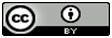 Use of Department of Social Services material under a Creative Commons BY Attribution 3.0 Australia licence requires you to attribute the work (but not in any way that suggests that the Department of Social Services endorses you or your use of the work).Department of Social Services material used ‘as supplied’Provided you have not modified or transformed the Department of Social Services’ material in any way including, for example, by changing the Department of Social Services’ text; calculating percentage changes; graphing or charting data; or deriving new statistics from published Department of Social Services statistics – then the Department of Social Services prefers the following attribution:Source: The Australian Government Department of Social ServicesDerivative materialIf you have modified or transformed the Department of Social Services material, or derived new material from those of the Department of Social Services in any way, then the Department of Social Services prefers the following attribution:Based on The Australian Government Department of Social Services dataUse of the Coat of ArmsThe terms under which the Coat of Arms can be used are set out on the Department of the Prime Minister and Cabinet website (see www.pmc.gov.au/government/commonwealth-coat-arms).Other usesEnquiries regarding this licence and any other use of this document are welcome at:Andrew Harvey, Chief Finance Officer, Department of Social Services, 1300 653 227.Printed by CanPrint Communications Pty Ltd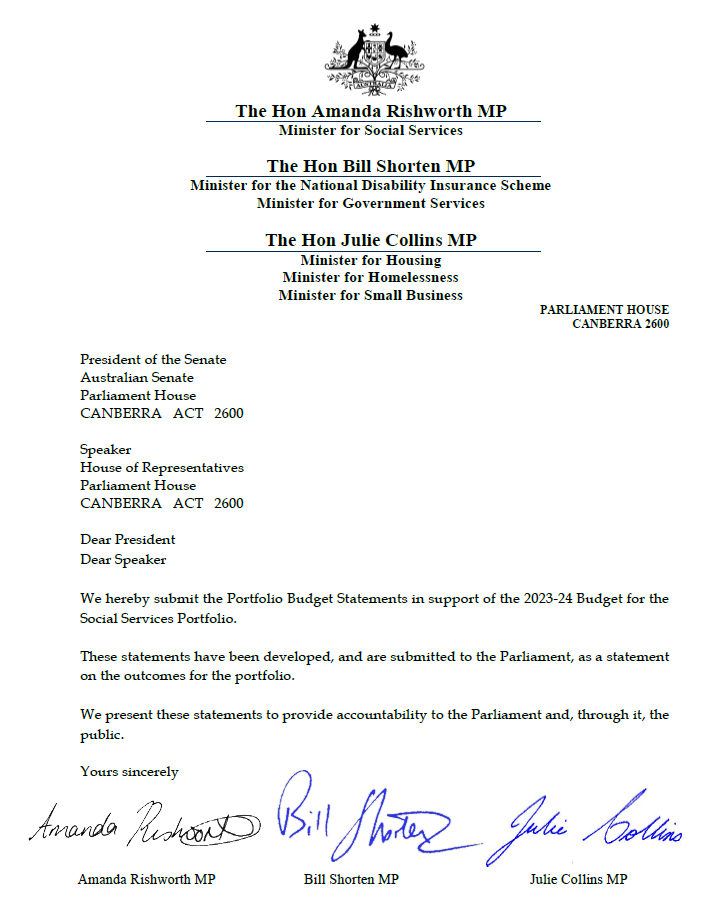 Abbreviations and conventionsThe following notations may be used:NEC/nec	not elsewhere classified–	nil..	not zero, but rounded to zerona	not applicable (unless otherwise specified)nfp	not for publication$m	$ million$b	$ billionFigures in tables and in the text may be rounded. Figures in text are generally rounded to one decimal place, whereas figures in tables are generally rounded to the nearest thousand. Discrepancies in tables between totals and sums of components are due to rounding.EnquiriesShould you have any enquiries regarding this publication, please contact
Andrew Harvey, Chief Finance Officer, Department of Social Services on 
1300 653 227.Links to Portfolio Budget Statements (including Portfolio Additional Estimates Statements and Portfolio Supplementary Additional Estimates Statements) can be located on the Australian Government Budget website at www.budget.gov.au.This page is intentionally blankUser guideThe purpose of the 2023­24 Portfolio Budget Statements (PB Statements) is to inform Senators and Members of Parliament of the proposed allocation of resources to government outcomes by entities within the portfolio. Entities receive resources from the annual appropriations acts, special appropriations (including standing appropriations and special accounts), and revenue from other sources.A key role of the PB Statements is to facilitate the understanding of proposed annual appropriations in Appropriation Bills (No. 1 and No. 2) 2023­24 (or Appropriation (Parliamentary Departments) Bill (No. 1) 2023­24 for the parliamentary departments). In this sense, the PB Statements are Budget related papers and are declared by the Appropriation Acts to be ‘relevant documents’ to the interpretation of the Acts according to section 15AB of the Acts Interpretation Act 1901.The PB Statements provide information, explanation and justification to enable Parliament to understand the purpose of each outcome proposed in the Bills.As required under section 12 of the Charter of Budget Honesty Act 1998, only entities within the general government sector are included as part of the Commonwealth general government sector fiscal estimates and produce PB Statements where they receive funding (either directly or via portfolio departments) through the annual appropriation acts.The Commonwealth Performance FrameworkThe following diagram outlines the key components of the Commonwealth performance framework. The diagram identifies the content of each of the publications and the relationship between them. Links to the publications for each entity within the portfolio can be found in the introduction to Section 2: Outcomes and planned performance.ContentsPortfolio overview	1Social Services Portfolio overview	3Entity resources and planned performance	9Department of Social Services	11Australian Institute of Family Studies	89Domestic, Family and Sexual Violence Commission	113National Disability Insurance Agency	129NDIS Quality and Safeguards Commission	155Services Australia	179Portfolio glossary	217Abbreviations	223This page is intentionally blankPortfolio overviewThis page is intentionally blankSocial Services Portfolio overviewThis section provides a brief overview of the Social Services Portfolio, including the relevant Portfolio Ministers and the structure of the Social Services Portfolio. The Social Services Portfolio structure is summarised in Figure 1. Ministers and portfolio responsibilitiesThe Ministers and Assistant Ministers responsible for the portfolio are:The Hon Amanda Rishworth MP, Minister for Social ServicesThe Hon Bill Shorten MP, Minister for the National Disability Insurance Scheme and Minister for Government ServicesThe Hon Julie Collins MP, Minister for Housing and Minister for HomelessnessThe Hon Justine Elliot MP, Assistant Minister for Social Services and Assistant Minister for the Prevention of Family ViolenceStructure of the portfolioUnder the Public Governance, Performance and Accountability Act 2013 (PGPA Act), 
the portfolio comprises of five non-corporate Commonwealth entities (one Department of State and four listed entities) and two corporate Commonwealth entities. Refer to Figure 1 for further information on the portfolio’s structure.Department of Social ServicesThe Department of Social Services’ mission is to improve the wellbeing of individuals and families in Australian communities. The Department of Social Services works in partnership with government and non-government organisations to achieve this mission through the effective development, management and delivery of payments, policies, programs and services. The Department of Social Services is a non-corporate Commonwealth entity under the PGPA Act. Australian Institute of Family StudiesThe Australian Institute of Family Studies is a statutory body established under the Family Law Act 1975. The Australian Institute of Family Studies’ role is to increase understanding of factors affecting how Australian families function by conducting research and disseminating findings. The Australian Institute of Family Studies’ work provides an evidence base for developing policy and practice relating to the wellbeing of families in Australia. The Australian Institute of Family Studies is a non-corporate Commonwealth entity under the PGPA Act.Domestic, Family and Sexual Violence CommissionThe Domestic, Family and Sexual Violence Commission is an Executive Agency with responsibility to amplify the voice of people with lived experience of domestic, family and sexual violence, and promote national coordination across a range of policies and programs. The Commission will advocate for system improvement and better accountability across the country, and track progress against the National Plan to End Violence against Women and Children 2022-2032.The Domestic, Family and Sexual Violence Commission is a non-corporate Commonwealth entity under the PGPA Act.National Disability Insurance AgencyThe National Disability Insurance Agency is a statutory body established under the National Disability Insurance Scheme Act 2013 (NDIS Act) to deliver the National Disability Insurance Scheme (NDIS). It provides individual choice and control in the delivery of reasonable and necessary supports to improve the independence, and the social and economic participation of eligible people with disability, their families and carers. The National Disability Insurance Agency also plays a key role in data collection and researching disability types, support (including early intervention supports) and social contributors to disability. The Agency is to share the gained knowledge with the community and the disability sector to bring awareness to disability matters, reduce the barriers to inclusion and the development of high quality and innovative supports for people with disability. The National Disability Insurance Agency is a corporate Commonwealth entity under the PGPA Act and is governed by a board that is appointed by the Minister for the National Disability Insurance Scheme.The NDIS Act (in conjunction with other laws) gives effect to Australia’s obligations under the United Nations Convention on the Rights of Persons with Disabilities. NDIS Quality and Safeguards CommissionThe NDIS Quality and Safeguards Commission is a statutory body established under the National Disability Insurance Scheme Amendment (Quality and Safeguards and Other Measures) Act 2017. The NDIS Quality and Safeguards Commission operates in every state and territory. The NDIS Quality and Safeguards Commission registers providers and manages quality standards, supports the resolution of complaints, receives and analyses reportable incident notifications, provides leadership to reduce and eliminate restrictive practices and leads collaboration with states and territories with regard to the operation of nationally consistent NDIS worker screening. The NDIS Quality and Safeguards Commission is a non-corporate Commonwealth entity under the PGPA Act.Services AustraliaServices Australia is an executive agency with responsibility for supporting individuals, families, businesses and communities by efficiently delivering high-quality, accessible services and payments on behalf of the Government.Services Australia is continuing on its transformation journey to become a leading, customer-focused service delivery agency by making changes across its business. Services Australia is working together with partner agencies to improve systems that work for and support Australians while continuing to ensure the integrity of Government outlays.Services Australia is a non-corporate Commonwealth entity under the PGPA Act.Hearing AustraliaHearing Australia is a Public Non-financial Corporation (Trading) entity established under the Australian Hearing Services Act 1991. Accordingly, Hearing Australia is not reported in the Portfolio Budget Statements or Portfolio Additional Estimates Statements. Hearing Australia’s mission is to provide world leading research and hearing services for the wellbeing of all Australians. Hearing Australia is a corporate Commonwealth entity under the PGPA Act and is governed by a board that is appointed by the Minister for Government Services. For information on resourcing across the portfolio, please refer to Part 1: Agency Financial Resourcing in the Budget Paper No. 4: Agency Resourcing.Figure 1: Social Services Portfolio structure and outcomesThis page is intentionally blankEntity resources and planned performanceThis page is intentionally blankDepartment oDepartment of Social ServicesEntity resources and planned performanceThis page is intentionally blankDepartment of Social ServicesSection 1: Entity overview and resources	151.1 Strategic direction statement	151.2 Entity resource statement	181.3 Budget measures	21Section 2: Outcomes and planned performance	252.1 Budgeted expenses and performance for Outcome 1	292.2 Budgeted expenses and performance for Outcome 2	482.3 Budgeted expenses and performance for Outcome 3	592.4 Budgeted expenses and performance for Outcome 4	69Section 3: Budgeted financial statements	763.1 Budgeted financial statements	76This page is intentionally blankDepartment of Social ServicesSection 1: Entity overview and resources1.1	Strategic direction statementThe enduring purpose of the Department of Social Services (DSS) is to improve the wellbeing of individuals and families in Australian communities. DSS provides this assistance in four core areas: Social Security; Families and Communities; Disability and Carers; and Housing. Through DSS the Government funds services and payments that assist people at every stage of their lives through: the social security safety net for those who cannot fully support themselves; improving the wellbeing of people with high needs; assisting those with injury, disability or illness to overcome barriers to secure employment and supporting a diverse and harmonious society.Key prioritiesDuring 2023-24, DSS will remain focused on supporting the Government in addressing contemporary social policy issues and supporting the Government’s efforts in ensuring that we improve the lives of Australians, particularly those who are most vulnerable and disadvantaged including people with disability, our First Nations peoples and women and children escaping family, domestic and sexual violence. Strong collaboration and cooperation across government, including with our portfolio agencies, the states and territories and the community sector is essential in delivering our policy program and service delivery responsibilities. We will continue to cultivate open and respectful relationships with our partners and the community to deliver meaningful change to the lives of individuals and families in Australian communities.Specifically in 2023-24: Through DSS the Government will increase income support to recipients across Australia. This includes:the extension of eligibility for Parenting Payment (Single) to single principal carers with a youngest child under 14; increasing the rate of eligible working age and student payments by $40 a fortnight; increasing the rate of JobSeeker Payment by over $90 a fortnight for those who are single, aged 55-59, and on payment for 9 continuous months by expanding eligibility for the existing higher single rate of JobSeeker to this cohort, to match that applying to those aged 60 and over;increasing the maximum rates of Commonwealth Rent Assistance by 15 per cent (an average increase of around $24 per fortnight for those on maximum rates).These measures demonstrate the Government’s ongoing commitment to tackle disadvantage and provide targeted, additional support to those in greatest need. Supporting the Government’s commitments under Australia’s Disability Strategy 2021-2031 to create a more inclusive Australia. This includes implementing the Central Coordination of Disability Policy to drive progress and ensure accountability across all governments; and working with the disability community to build the National Disability Data Asset, which will establish an evidence base to support transformational change. We will also continue to address the gap in workforce participation between people with and without disability, assist the supported employment sector to evolve and develop the National Autism Strategy to improve outcomes for autistic people.Delivering on the Government commitment to get the National Disability Insurance Scheme back on track by: introducing a range of measures to rebuild trust with participants, their families and the community, while ensuring the scheme is affordable so future generations receive the benefits of the NDIS. These measures include: trialling new and innovative approaches to delivering services, addressing thin markets in remote and very remote communities, continuing to move young people out of residential aged care into more appropriate accommodation and promoting competition on price, quality and service innovation.Supporting the Government in continuing to deliver the National Plan to End Violence against Women and Children 2022-2032 through funding tailored supports that recognise and respond to the complex and intersecting needs of victim survivors, and continuing to bolster frontline family, domestic and sexual violence supports to ensure women and children can access support when they need it through the extension of the National Partnership on Family, Domestic and Sexual Violence Responses with state and territory governments. Critically, the dedicated Aboriginal and Torres Strait Islander Action Plan and early investment in a standalone First Nations National Plan for Family Safety provide targeted funding towards ending violence against First Nations women and children.Supporting the Government in targeting entrenched community disadvantage by developing long-term, genuine partnerships to better leverage existing resources to target entrenched community disadvantage and deliver real change to the lives of Australians experiencing disadvantage.Through DSS the Government will continue to fund the effective operations of the National Redress Scheme by finalising the Government’s response to the Second Year Review of the Scheme and continuing the Redress Support Services program.Through DSS the Government supports early childhood development by developing an Early Years Strategy to shape a vision for the future of Australia’s children and their families and to deliver the best possible outcomes for Australian children.Supporting the Government to deliver its housing agenda DSS will continue to work with states and territories and key stakeholders to help address the homelessness challenges revealed in the 2021 Census and develop future Commonwealth-State funding arrangements.  Through continued strong collaboration and cooperation, DSS will remain focused on addressing contemporary social policy issues, and delivering for individuals and families in Australian communities.1.2	Entity resource statementTable 1.1 shows the total resources from all sources available to the entity for its operations and to deliver programs and services on behalf of the Government.The table summarises how resources will be applied by outcome (Government strategic policy objectives) and by administered (on behalf of the Government or the public) and departmental (for the entity’s operations) classification.For more detailed information on special accounts and special appropriations, please refer to the Budget Paper No. 4 – Agency Resourcing.Information in this table is presented on a resourcing (that is, appropriations/cash available) basis, whilst the ‘Budgeted expenses for Outcome X’ tables in Section 2 and the financial statements in Section 3 are presented on an accrual basis.Changes to indexation framework for various programsThe indexation framework for programs indexed by Wage Cost indices, including for government supported services, has been updated to better align with wages and price movements. Increased funding has been provided to the following programs:Program 2.1: Families and CommunitiesProgram 3.1: Disability and CarersProgram 3.2: National Disability Insurance SchemeProgram 4.1: Housing and Homelessness Table 1.1: Department of Social Services resource statement – Budget estimates for 2023­24 as at Budget May 2023Table 1.1: Department of Social Services resource statement – Budget estimates for 2023­24 as at Budget May 2023 (continued)Third-party payments from and on behalf of other entitiesPrepared on a resourcing (that is, appropriations available) basis.All figures shown above are GST exclusive – these may not match figures in the cash flow statement.The ‘2022-23 Estimated actual’ includes $1.0 billion to be received through the Appropriation Bill (No. 3) 2022-23 which has not received Royal Assent.Appropriation Bill (No. 1) 2023-24.Estimated adjusted balance carried forward from previous year for annual appropriations.Excludes departmental capital budget.Estimated External Revenue receipts under section 74 of the PGPA Act.Departmental capital budgets are not separately identified in Appropriation Bill (No. 1) and form part of ordinary annual services items. Please refer to Table 3.5 for further details. For accounting purposes, this amount has been designated as a 'contribution by owner'.Includes Commonwealth cash contributions to the National Disability Insurance Agency for Program 1.1 – Reasonable and necessary support for participants.'Corporate entities' are corporate Commonwealth entities and Commonwealth companies as defined under the PGPA Act.The National Disability Insurance Agency is not directly appropriated as it is a corporate Commonwealth entity. Appropriations are made to DSS, as the responsible non-corporate Commonwealth entity, which are then paid to the National Disability Insurance Agency.1.3	Budget measuresBudget measures relating to DSS are detailed in the Budget Paper No. 2 and are summarised below.Table 1.2: Department of Social Services 2023­24 Budget measuresMeasures announced since the 2022­23 October BudgetPrepared on a Government Finance Statistics (Underlying Cash) basis. Figures displayed as a negative (-) represent a decrease in funds and a positive (+) represent an increase in funds.Table 1.2: Department of Social Services 2023­24 Budget measuresMeasures announced since the 2022­23 October Budget (continued)Prepared on a Government Finance Statistics (Underlying Cash) basis. Figures displayed as a negative (-) represent a decrease in funds and a positive (+) represent an increase in funds.Table 1.2: Department of Social Services 2023­24 Budget measuresMeasures announced since the 2022­23 October Budget (continued)Prepared on a Government Finance Statistics (Underlying Cash) basis. Figures displayed as a negative (-) represent a decrease in funds and a positive (+) represent an increase in funds.Table 1.2: Department of Social Services 2023­24 Budget measuresMeasures announced since the 2022­23 October Budget (continued)Prepared on a Government Finance Statistics (Underlying Cash) basis. Figures displayed as a negative (-) represent a decrease in funds and a positive (+) represent an increase in funds.The full measure description and details appear in the Budget Paper No. 2 under the Home Affairs Portfolio.The full measure description and details appear in the Budget Paper No. 2 under the Home Affairs Portfolio. This was a Decision Taken But Not Yet Announced at the 2022-23 October Budget. The forward estimates include Administered funding of $43.752 million in 2024-25; $136.806 million in 2025-26, and $237.592 million in 2026-27.The full measure description and details appear in the Budget Paper No. 2 under Cross Portfolio.The full measure description and details appear in the Budget Paper No. 2 under the Health and Aged Care Portfolio.The full measure description and details appear in the Budget Paper No. 2 under the Prime Minister and Cabinet Portfolio.The full measure description and details appear in the Budget Paper No. 2 under the Treasury Portfolio.Section 2: Outcomes and planned performanceGovernment outcomes are the intended results, impacts or consequences of actions by the Government on the Australian community. Commonwealth programs are the primary vehicle by which government entities achieve the intended results of their outcome statements. Entities are required to identify the programs which contribute to government outcomes over the Budget and forward years.Each outcome is described below together with its related programs. The following provides detailed information on expenses for each outcome and program, further broken down by funding source.Note:Performance reporting requirements in the Portfolio Budget Statements are part of the Commonwealth performance framework established by the PGPA Act. It is anticipated that the performance measures described in Portfolio Budget Statements will be read with broader information provided in an entity’s corporate plans and annual performance statements – included in Annual Reports – to provide a complete picture of an entity’s planned and actual performance.The most recent corporate plan and annual performance statement for DSS can be found at: www.dss.gov.au.Revisions to outcome statements and programs Table 2: Changes to outcomes and program structure since last portfolio statements: Outcome statement changesTable 2: Changes to outcomes and program structure since last portfolio statements (continued): Program changesTable 2: Changes to outcomes and program structure since last portfolio statements (continued): Program changes 2.1	Budgeted expenses and performance for Outcome 1Linked programsLinked programs (continued)Budgeted expenses for Outcome 1This table shows how much the entity intends to spend (on an accrual basis) on achieving the outcome, broken down by program, as well as by Administered and Departmental funding sources.Table 2.1.1: Budgeted expenses for Outcome 1Table 2.1.1: Budgeted expenses for Outcome 1 (continued)A number of program structure changes have occurred for 2023-24 Budget. Please refer to Section 2 Table 2 for more information. Note: Departmental appropriation splits and totals are indicative estimates and may change in the course of the Budget year as Government priorities change. Estimated expenses incurred in relation to receipts retained under section 74 of the PGPA Act. ‘Expenses not requiring appropriation in the Budget year’ is made up of depreciation/amortisation expenses, lease principal repayments, and resources received free of charge.Table 2.1.2: Program component expenses for Outcome 1The Single Income Family Supplement was closed to new recipients from 1 July 2017. Grandfathering arrangements will permit eligible recipients with entitlements to Single Income Family Supplement at 30 June 2017 to continue to receive this payment as long as they remain eligible.Table 2.1.2: Program component expenses for Outcome 1 (continued)From 1 July 2023, the 2022-23 October Budget measure Boosting Parental Leave to Enhance Economic Security, Support and Flexibility for Australia’s Families combines Dad and Partner Pay and Parental Leave Pay under the Paid Parental Leave scheme.Table 2.1.2: Program component expenses for Outcome 1 (continued)Table 2.1.2: Program component expenses for Outcome 1 (continued)Table 2.1.2: Program component expenses for Outcome 1 (continued)Table 2.1.2: Program component expenses for Outcome 1 (continued)Table 2.1.2: Program component expenses for Outcome 1 (continued)Table 2.1.2: Program component expenses for Outcome 1 (continued)Cash projections for Rent Assistance (a)Rent Assistance is a supplementary payment included in the calculation of the primary income support payment, Family Tax Benefit or service pension. This table provides cash projections for the Rent Assistance component included in the primary income support payment, Family Tax Benefit or service pension.Rent Assistance is paid to eligible service pension and income support supplement recipients.Table 2.1.3: Performance measures for Outcome 1Table 2.1.3 details the performance measures for each program associated with Outcome 1. It also outlines the key activities as expressed in the current corporate plan where further detail is provided about the delivery of the activities related to the program, the context in which these activities are delivered and how the performance of these activities will be measured. Where relevant, details of 2023­24 Budget measures that have created new programs or materially changed existing programs are provided.Table 2.1.5: Performance measures for Outcome 1 (continued)Table 2.1.5: Performance measures for Outcome 1 (continued)From 1 July 2023, the 2022-23 October Budget measure Boosting Parental Leave to Enhance Economic Security, Support and Flexibility for Australia’s Families combines Dad and Partner Pay and Parental Leave Pay under the Paid Parental Leave scheme and has been represented as ‘Not Applicable’ for the Forward Estimates.Table 2.1.5: Performance measures for Outcome 1 (continued)Table 2.1.5: Performance measures for Outcome 1 (continued)Table 2.1.5: Performance measures for Outcome 1 (continued)2.2	Budgeted expenses and performance for Outcome 2Linked programsLinked programs (continued)Budgeted expenses for Outcome 2This table shows how much the entity intends to spend (on an accrual basis) on achieving the outcome, broken down by program, as well as by Administered and Departmental funding sources.Table 2.2.1: Budgeted expenses for Outcome 2Table 2.2.1: Budgeted expenses for Outcome 2 (continued)Note: Departmental appropriation splits and totals are indicative estimates and may change in the course of the Budget year as Government priorities change.Estimated expenses incurred in relation to receipts retained under section 74 of the PGPA Act.‘Expenses not requiring appropriation in the Budget year’ is made up of depreciation/amortisation expenses, lease principal repayments, and resources received free of charge.Figures displayed as a negative (-) represent a decrease in funds and a positive (+) represent an increase in funds.Table 2.2.2: Program component expenses for Outcome 2Table 2.2.2: Program component expenses for Outcome 2 (continued)Table 2.2.3: Performance measures for Outcome 2Table 2.2.3 details the performance measures for each program associated with Outcome 2. It also outlines the key activities as expressed in the current corporate plan where further detail is provided about the delivery of the activities related to the program, the context in which these activities are delivered and how the performance of these activities will be measured. Where relevant, details of 2023­24 Budget measures that have created new programs or materially changed existing programs are provided. Refers to updated key activities that will be reflected in the 2023-24 Corporate Plan.Table 2.2.3: Performance measures for Outcome 2 (continued)Table 2.2.3: Performance measures for Outcome 2 (continued)Refers to updated key activities that will be reflected in the 2023-24 Corporate Plan.Table 2.2.3: Performance measures for Outcome 2 (continued)Table 2.2.3: Performance measures for Outcome 2 (continued)2.3	Budgeted expenses and performance for Outcome 3Linked programsLinked programs (continued)Budgeted expenses for Outcome 3This table shows how much the entity intends to spend (on an accrual basis) on achieving the outcome, broken down by program, as well as by Administered and Departmental funding sources.Table 2.3.1: Budgeted expenses for Outcome 3Table 2.3.1: Budgeted expenses for Outcome 3 (continued)Note: Departmental appropriation splits and totals are indicative estimates and may change in the course of the Budget year as Government priorities change.Estimated expenses incurred in relation to receipts retained under section 74 of the PGPA Act.‘Expenses not requiring appropriation in the Budget year’ is made up of depreciation/amortisation expenses, lease principal repayments, and resources received free of charge.Figures displayed as a negative (-) represent a decrease in funds and a positive (+) represent an increase in funds.Table 2.3.2: Program component expenses for Outcome 3Table 2.3.2: Program component expenses for Outcome 3 (continued)Table 2.3.3: Performance measures for Outcome 3Table 2.3.3 details the performance measures for each program associated with Outcome 3. It also outlines the key activities as expressed in the current corporate plan where further detail is provided about the delivery of the activities related to the program, the context in which these activities are delivered and how the performance of these activities will be measured. Where relevant, details of 2023­24 Budget measures that have created new programs or materially changed existing programs are provided. Table 2.3.3: Performance measures for Outcome 3 (continued)The methodology for calculating this measure has changed since it was published in the 2022-23 Corporate Plan. The mid-year result for 2022-23 is a baseline year for future reporting.Table 2.3.3: Performance measures for Outcome 3 (continued)Table 2.3.3: Performance measures for Outcome 3 (continued)2.4	Budgeted expenses and performance for Outcome 4Linked programsBudgeted expenses for Outcome 4This table shows how much the entity intends to spend (on an accrual basis) on achieving the outcome, broken down by program, as well as by Administered and Departmental funding sources.Table 2.4.1: Budgeted expenses for Outcome 4Table 2.4.1: Budgeted expenses for Outcome 4 (continued)Note: Departmental appropriation splits and totals are indicative estimates and may change in the course of the Budget year as Government priorities change.Estimated expenses incurred in relation to receipts retained under section 74 of the PGPA Act.‘Expenses not requiring appropriation in the Budget year’ is made up of depreciation/amortisation expenses, lease principal repayments, and resources received free of charge.Figures displayed as a negative (-) represent a decrease in funds and a positive (+) represent an increase in funds.Table 2.4.2: Program component expenses for Outcome 4 Table 2.4.3: Performance measures for Outcome 4Table 2.4.3 details the performance measures for each program associated with Outcome 4. It also outlines the key activities as expressed in the current corporate plan where further detail is provided about the delivery of the activities related to the program, the context in which these activities are delivered and how the performance of these activities will be measured. Where relevant, details of 2023­24 Budget measures that have created new programs or materially changed existing programs are provided.Table 2.4.3: Performance measures for Outcome 4 (continued)Bilateral agreements under the National Housing and Homelessness Agreement expire at the end of 2022-23. Note: the Government has offered the states and territories a one-year extension of the National Housing and Homelessness Agreement (to 30 June 2024) to support the transition to the new housing agenda. Funding arrangements from 2024-25 are subject to negotiation. Table 2.4.3: Performance measures for Outcome 4 (continued)Section 3: Budgeted financial statementsSection 3 presents budgeted financial statements which provide a comprehensive snapshot of entity finances for the 2023­24 Budget year, including the impact of Budget measures and resourcing on financial statements.3.1	Budgeted financial statements3.1.1	Explanatory notes and analysis of budgeted financial statements Budgeted statements of income and expenditure, assets and liabilities, and cash flows have been included for the financial years 2022­23 to 2026­27. These statements are prepared in accordance with the requirements of the Australian Government's financial budget and reporting framework.Departmental and Administered ItemsDepartmental revenues, expenses, assets and liabilities are those which are controlled by DSS. Departmental expenses include employee and supplier expenses and other administrative costs which are incurred by DSS in providing its goods and services. Administered items are revenues, expenses, assets and liabilities which are managed by DSS on behalf of the Government, according to set government directions. Administered expenses include subsidies, grants, personal benefit payments and suppliers. Commentary – Financial StatementsDepartmentalIncome and expensesDSS is budgeting for a balanced operating result in 2023­24 before allowing for unfunded items such as depreciation and lease repayments.Revenue from Government for 2023­24 is estimated at $490.0 million, higher than in 2022­23. Expenditure for 2023­24 is estimated to be $580.6 million (inclusive of $39.3 million of unfunded depreciation), higher than in 2022­23 primarily due to Budget measures.Balance sheetDSS’ budgeted net liability position for 2023­24 is expected to be $18.3 million, $11.1 million higher than in 2022-23.AdministeredIncome and expensesDSS administers the collection of non-taxation revenue estimated at $637.7 million in 2023­24, higher than in 2022­23, and is comprised mainly of recoveries of National Redress Scheme for Survivors of Institutional Child Sexual Abuse payments made on behalf of other governments and organisations.DSS expenses administered on behalf of the Australian Government will total $171.3 billion in 2023­24, higher than in 2022­23, mainly due to measures, indexation of social security payment rates in line with the latest Consumer Price Index and growth in spending for the NDIS.Balance sheetTotal assets administered on behalf of the Australian Government are expected to be $7.3 billion, $0.5 billion higher than in 2022-23. This increase is due to growth in receivables and investments. Total liabilities administered on behalf of the Australian Government are expected to be $7.3 billion, $0.9 billion higher than in 2022-23. The increase is mainly due to timing of Personal benefits payments at the end of financial year.3.2	Budgeted financial statements tablesTable 3.1: Comprehensive income statement (showing net cost of services) for the period ended 30 JuneTable 3.1: Comprehensive income statement (showing net cost of services) 
for the period ended 30 June (continued)Prepared on Australian Accounting Standards basis.Table has been prepared inclusive of 2022-23 Additional Estimates figures.From 2010-11, the Government introduced net cash appropriation arrangements where Appropriation Bill (No. 1) revenue appropriations for the depreciation/amortisation expenses of non-corporate Commonwealth entities (and select corporate Commonwealth entities) were replaced with a separate capital budget (the departmental capital budget, or DCB) provided through Appropriation Bill (No. 1) equity appropriations. For information regarding DCBs, please refer to Table 3.5 Departmental Capital Budget Statement.Applies leases under AASB 16 Leases.Table 3.2: Budgeted departmental balance sheet (as at 30 June)Prepared on Australian Accounting Standards basis.Table has been prepared inclusive of 2022-23 Additional Estimates figures.*Equity is the residual interest in assets after deduction of liabilities.Table 3.3: Departmental statement of changes in equity – summary of movement (Budget Year 2023­24)Prepared on Australian Accounting Standards basis.Table has been prepared inclusive of 2022-23 Additional Estimates figures.Table 3.4: Budgeted departmental statement of cash flows (for the period ended 30 June)Prepared on Australian Accounting Standards basis.Table has been prepared inclusive of 2022-23 Additional Estimates figures.Table 3.5: Departmental capital budget statement (for the period ended 30 June)Prepared on Australian Accounting Standards basis.Table has been prepared inclusive of 2022-23 Additional Estimates figures.Includes purchases from current and previous years’ departmental capital budgets. Table 3.6: Statement of departmental asset movements (Budget Year 2023­24)Prepared on Australian Accounting Standards basis.Table has been prepared inclusive of 2022-23 Additional Estimates figures.‘Appropriation ordinary annual services’ refers funding provided through Appropriation Bill (No. 1) 2023-24 for depreciation/amortisation expenses, departmental capital budget or other operational expenses.Table 3.7: Schedule of budgeted income and expenses administered on behalf of Government (for the period ended 30 June)Prepared on Australian Accounting Standards basis.Table has been prepared inclusive of 2022-23 Additional Estimates figures.Table 3.8: Schedule of budgeted assets and liabilities administered on behalf of Government (as at 30 June)Prepared on Australian Accounting Standards basis. Table has been prepared inclusive of 2022-23 Additional Estimates figures.Table 3.9: Schedule of budgeted administered cash flows (for the period ended 30 June)Prepared on Australian Accounting Standards basis.Table has been prepared inclusive of 2022-23 Additional Estimates figures.Department oAustralian Institute of Family StudiesEntity resources and planned performanceThis page is intentionally blankAustralian Institute of Family StudiesSection 1: Entity overview and resources	931.1 Strategic direction statement	931.2 Entity resource statement	971.3 Budget measures	98Section 2: Outcomes and planned performance	992.1 Budgeted expenses and performance for Outcome 1	100Section 3: Budgeted financial statements	1053.1 Budgeted financial statements	105This page is intentionally blankAustralian Institute of Family StudiesSection 1: Entity overview and resources1.1	Strategic direction statementThe Australian Institute of Family Studies (AIFS) develops new research and evidence, communicating this to Government policy makers, service providers and the broader community, to reduce harms and improve the wellbeing of families and communities.Our researchers work across eight key program areas: Families and Society Challenges Family Law, Family Violence and Elder Abuse Child and Family Evidence and Evaluation Defence and Veteran Families Australian Gambling Research Centre (AGRC)  Child Development over the Life Course Men’s Health over the Life Course Humanitarian Migrant FamiliesGovernments use our insights to enact systemic change via policy and resource allocation and service providers use our insights to develop their people, deliver direct action, and enhance their programs and practices for better family outcomes. AIFS helps improve the lives of families by: engaging with stakeholders across government, service and research sectors on the issues that affect family wellbeing conducting research to better understand how these issues affect families evaluating programs to identify what works synthesising findings in formats that are accessible, practical and relevant informing and connecting stakeholders in government, service provision and practice, and creating dialogue between government and the service sector communicating insights in multiple ways, from one-on-one discussions (helpdesks, briefings and advice) through to events (conferences and webinars) and broadcast media (websites, publications, social media and traditional media).Key priorities To achieve our stated outcome, AIFS has identified 4 goals that will inform our strategic planning for the next 4 years. These goals are:Goal 1: Research excellence and leadership in family wellbeingGoal 2: Trusted providers of research and advice to inform the Government’s family and gambling policies Goal 3: Accessible research and evaluation resources to support family and community services  Goal 4: A sustainable organisational culture of excellenceKey activities under each goal1.2	Entity resource statementTable 1.1 shows the total funding from all sources available to the entity for its operations and to deliver programs and services on behalf of the Government.The table summarises how resources will be applied by outcome (Government strategic policy objectives) and by administered (on behalf of the Government or the public) and departmental (for the entity’s operations) classification.Information in this table is presented on a resourcing (that is, appropriations/cash available) basis, whilst the ‘Budgeted expenses for Outcome 1’ table in Section 2 and the financial statements in Section 3 are presented on an accrual basis.Table 1.1: Australian Institute of Family Studies resource statement – Budget estimates for 2023­24 as at Budget May 2023Prepared on a resourcing (that is, appropriations available) basis.All figures shown above are GST exclusive – these may not match figures in the cash flow statement.Appropriation Bill (No. 1) 2023­24, Supply Act (No. 1 and No. 3) 2022-23. Estimated adjusted balance carried forward from previous year.Excludes departmental capital budget (DCB).Estimated External Revenue receipts under section 74 of the PGPA Act.Departmental capital budgets are not separately identified in Appropriation Bill (No. 1) and form part of ordinary annual services items. Please refer to Table 3.5 for further details. For accounting purposes, this amount has been designated as a 'contribution by owner'.1.3	Budget measuresBudget measures relating to AIFS are detailed in the Budget Paper No. 2 and are summarised below. Table 1.2: Australian Institute of Family Studies 2023­24 Budget measures
Part 1: Measures announced since the 2022­23 October BudgetPrepared on a Government Finance Statistics (Underlying Cash) basis. Figures displayed as a negative (-) represent a decrease in funds and a positive (+) represent an increase in funds.The full description and details appear in the Budget Paper No. 2 under Cross Portfolio.Section 2: Outcomes and planned performanceGovernment outcomes are the intended results, impacts or consequences of actions by the Government on the Australian community. Commonwealth programs are the primary vehicle by which government entities achieve the intended results of their outcome statements. Entities are required to identify the programs which contribute to government outcomes over the Budget and forward years.Each outcome is described below together with its related programs. The following provides detailed information on expenses for each outcome and program, further broken down by funding source.Note:Performance reporting requirements in the Portfolio Budget Statements are part of the Commonwealth performance framework established by the PGPA Act. It is anticipated that the performance measures described in Portfolio Budget Statements will be read with broader information provided in an entity’s corporate plans and annual performance statements – included in Annual Reports – to provide a complete picture of an entity’s planned and actual performance.The most recent corporate plan and annual performance statement for AIFS can be found at: www.aifs.gov.au.2.1	Budgeted expenses and performance for Outcome 1Budgeted expenses for Outcome 1This table shows how much the entity intends to spend (on an accrual basis) on achieving the outcome, broken down by program, as well as by funding sources.Table 2.1.1: Budgeted expenses for Outcome 1Note: Departmental appropriation splits and totals are indicative estimates and may change in the course of the Budget year as Government priorities change. Estimated expenses incurred in relation to receipts retained under section 74 of the PGPA Act.‘Expenses not requiring appropriation in the Budget year’ are made up of depreciation/amortisation expenses, make-good expenses and audit fees. Table 2.1.2: Performance measures for Outcome 1Table 2.1.2 below details the performance measures for each program associated with Outcome 1. It also provides the related key activities as expressed in the current corporate plan where further detail is provided about the delivery of the activities related to the program, the context in which these activities are delivered and how the performance of these activities will be measured. Where relevant, details of the 2023­24 Budget measures that have created new programs or materially changed existing programs are provided.Table 2.1.2: Performance measures for Outcome 1 (continued)Table 2.1.2: Performance measures for Outcome 1 (continued)Table 2.1.2: Performance measures for Outcome 1 (continued)Section 3: Budgeted financial statementsSection 3 presents budgeted financial statements which provide a comprehensive snapshot of entity finances for the 2023­24 Budget year, including the impact of Budget measures and resourcing on financial statements.3.1	Budgeted financial statements3.1.1	Explanatory notes and analysis of budgeted financial statementsIncome and expensesAIFS is budgeting for a break-even position in 2023-24 and forward years after adjusting for depreciation expenses, amortisation expenses and lease principal repayment.Total own-source revenue for 2023­24 is expected to be $15.4 million and revenue from the Government is expected to be $5.1 million.Balance sheetAIFS has a budgeted net liability position of $0.1 million at 30 June 2024.Total assets at 30 June 2024 are estimated to be $14.1 million, comprising $9.5 million in financial assets and $4.6 million in non-financial assets.Total liabilities at 30 June 2024 are estimated to be $14.3 million, including accrued employee entitlements, which total $2.2 million, supplier payables $0.4 million and unearned revenue $8.3 million.3.2	Budgeted financial statements tablesTable 3.1: Comprehensive income statement (showing net cost of services) for the period ended 30 JuneTable 3.1: Comprehensive income statement (showing net cost of services) for the period ended 30 June (continued)Prepared on Australian Accounting Standards basis.From 2010-11, the Government introduced net cash appropriation arrangements where Appropriation Bill (No. 1) revenue appropriations for the depreciation/amortisation expenses of non-corporate Commonwealth entities (and select corporate Commonwealth entities) were replaced with a separate capital budget (the departmental capital budget, or DCB) provided through Appropriation Bill (No. 1) equity appropriations. For information regarding DCBs, please refer to Table 3.5 Departmental Capital Budget Statement.Applies leases under AASB 16 Leases. Table 3.2: Budgeted departmental balance sheet (as at 30 June)Prepared on Australian Accounting Standards basis.*Equity is the residual interest in assets after deduction of liabilities.Table 3.3: Departmental statement of changes in equity – summary of movement (Budget Year 2023­24)Prepared on Australian Accounting Standards basis.Table 3.4: Budgeted departmental statement of cash flows (for the period ended 30 June)Prepared on Australian Accounting Standards basis.Table 3.5: Departmental capital budget statement (for the period ended 30 June)Prepared on Australian Accounting Standards basis.Does not include annual finance lease costs. Includes purchases from current and previous years’    departmental capital budgets.Table 3.6: Statement of departmental asset movements (Budget Year 2023­24)Prepared on Australian Accounting Standards basis. ‘Appropriation ordinary annual services’ refers to funding provided through Appropriation Bill (No. 1) 2023­24 for depreciation/amortisation expenses, departmental capital budget or other operational expenses.Department oDomestic, Family and Sexual Violence CommissionEntity resources and planned performanceThis page is intentionally blankDomestic, Family and Sexual Violence CommissionSection 1: Entity overview and resources	1171.1 Strategic direction statement	1171.2 Entity resource statement	1181.3 Budget measures	119Section 2: Outcomes and planned performance	1202.1 Budgeted expenses and performance for Outcome 1	121Section 3: Budgeted financial statements	1253.1 Budgeted financial statements	126This page is intentionally blankDomestic, Family and Sexual Violence CommissionSection 1: Entity overview and resources1.1	Strategic direction statementThe Domestic, Family and Sexual Violence Commission (DFSVC) is a new entity established on 1 July 2022. The DFSVC is an executive agency under the Public Service Act 1999 and is a non-corporate Commonwealth entity under the Public Governance, Performance and Accountability Act 2013. The key functions of the DFSVC as outlined in Executive Order C2022G00246 include:to provide strategic policy advice to the responsible Minister;to promote and enhance coordination across Commonwealth, state and territory governments, and the not-for-profit and private sectors;to promote coordinated and consistent monitoring and evaluation frameworks by all governments for the National Plan to End Violence against Women and Children 2022-2032 (National Plan);to develop and maintain a supportive and structured approach to victim-survivor engagement;to inform priorities for policy, research and data collection in cooperation with jurisdictions and relevant organisations and agencies;to promote the objectives of the National Plan across all parts of Australian society.  The role of the DFSVC is to provide regular reports to parliament tracking the progress of the National Plan to End Violence against Women and Children 2022-2032.  The DFSVC will act as a national body, working with sector stakeholders and seeking opportunities to amplify the voices of people with lived experience of domestic, family and sexual violence, to ensure policies, services and systems reflect these experiences and insights and improve delivery and outcomes.The DFSVC will engage with a range of consultative processes and work collaboratively across governments to support a whole-of-government approach to policy development, research, data collection, and monitoring and evaluation with respect to domestic, family and sexual violence initiatives.1.2	Entity resource statementTable 1.1 shows the total funding from all sources available to the entity for its operations and to deliver programs and services on behalf of the Government.The table summarises how resources will be applied by outcome (Government strategic policy objectives) and by administered (on behalf of the Government or the public) and departmental (for the entity’s operations) classification.Information in this table is presented on a resourcing (that is, appropriations/cash available) basis, whilst the ‘Budgeted expenses for Outcome 1’ table in Section 2 and the financial statements in Section 3 are presented on an accrual basis.Table 1.1: Domestic, Family and Sexual Violence Commission resource statement – Budget estimates for 2023­24 as at Budget May 2023Prepared on a resourcing (that is, appropriations available) basis.All figures shown above are GST exclusive – these may not match figures in the cash flow statement.Appropriation Bill (No. 1) 2023­24.1.3	Budget measuresThere are no new Budget measures relating to DFSVC.Section 2: Outcomes and planned performanceGovernment outcomes are the intended results, impacts or consequences of actions by the Government on the Australian community. Commonwealth programs are the primary vehicle by which government entities achieve the intended results of their outcome statements. Entities are required to identify the programs which contribute to government outcomes over the Budget and forward years.Each outcome is described below together with its related programs. The following provides detailed information on expenses for each outcome and program, further broken down by funding source.Note:Performance reporting requirements in the Portfolio Budget Statements are part of the Commonwealth performance framework established by the PGPA Act. It is anticipated that the performance measures described in Portfolio Budget Statements will be read with broader information provided in an entity’s corporate plans and annual performance statements – included in Annual Reports – to provide a complete picture of an entity’s planned and actual performance.The most recent corporate plan and annual performance statement for Domestic, Family and Violence Commission can be found at: www.dss.gov.au/dfsvc, once published.2.1	Budgeted expenses and performance for Outcome 1Linked programsBudgeted expenses for Outcome 1This table shows how much the entity intends to spend (on an accrual basis) on achieving the outcome, broken down by program, as well as by funding sources.Table 2.1.1: Budgeted expenses for Outcome 1Note: Departmental appropriation splits and totals are indicative estimates and may change in the course of the Budget year as Government priorities change. Table 2.1.2: Performance measures for Outcome 1Table 2.1.2 below details the performance measures for each program associated with Outcome 1. It also provides the related key activities as expressed in the current corporate plan where further detail is provided about the delivery of the activities related to the program, the context in which these activities are delivered and how the performance of these activities will be measured. Where relevant, details of the 2023­24 Budget measures that have created new programs or materially changed existing programs are provided.Table 2.1.2: Performance measures for Outcome 1 (continued)Section 3: Budgeted financial statementsSection 3 presents budgeted financial statements which provide a comprehensive snapshot of entity finances for the 2023­24 Budget year, including the impact of Budget measures and resourcing on financial statements.3.1	Budgeted financial statements3.1.1	Explanatory notes and analysis of budgeted financial statementsBudgeted statements of income and expenditure, assets and liabilities, and cash flows have been included for the financial years 2022-23 to 2026-27. These statements are prepared in accordance with the requirements of the Australian Government's financial budget and reporting framework.Amounts in these statements are rounded to the nearest thousand dollars.3.2	Budgeted financial statements tablesTable 3.1: Comprehensive income statement (showing net cost of services) for the period ended 30 JunePrepared on Australian Accounting Standards basis.Table 3.2: Budgeted departmental statement of cash flows (for the period ended 30 June)Prepared on Australian Accounting Standards basis.This page is intentionally blankNational Disability Insurance AgencyEntity resources and planned performanceThis page is intentionally blankNational Disability Insurance AgencySection 1: Entity overview and resources	1331.1 Strategic direction statement	1331.2 Entity resource statement	1361.3 Budget measures	138Section 2: Outcomes and planned performance	1392.1 Budgeted expenses and performance for Outcome 1	140Section 3: Budgeted financial statements	1463.1 Budgeted financial statements	146This page is intentionally blankNational Disability Insurance AgencySection 1: Entity overview and resources1.1	Strategic direction statementThe National Disability Insurance Agency (NDIA) was established under the National Disability Insurance Act 2013 (NDIS Act) and has the following functions:To deliver the NDIS.To manage, and to advise and report on, the financial sustainability of the National Disability Insurance Scheme.To develop and enhance the disability sector, including by facilitating innovation, research and contemporary best practice in the sector.To build community awareness of disabilities and the social contributors to disabilities.To collect, analyse and exchange data about disabilities and the supports (including early intervention supports) for people with disability.To undertake research relating to disabilities, the supports (including early intervention supports) for people with disability and the social contributors to disabilities.The NDIA is governed by a Board which has responsibility for ensuring the proper, efficient and effective performance of the NDIA’s functions, and setting the NDIA’s strategic direction. The NDIA’s governance structure also includes an Independent Advisory Council that provides independent advice to the Board, which the Board must consider when performing its duties.The 2022-26 Corporate Plan outlines how the NDIA plans to keep improving the NDIS in line with the participant centred vision outlined in the 2011 Productivity Commission Report and Australia’s Disability Strategy 2021-2031. It describes 5 key aspirations: A quality experience and improved outcomes for participants.A competitive market with innovative supports.A genuinely connected and engaged stakeholder sector.A high-performing NDIA.A financially sustainable NDIS.In 2023-24, the NDIA will continue to prioritise: Ensuring people with disability are at the centre of improving the Scheme through its partnership in co-design.Improving the efficiency of NDIA’s operating capability through investment in underlying digital systems and processes, including continued enhancement of integrity controls and reducing ongoing operating risks by rebalancing Australian Public Service (APS) resourcing.Increasing consistency, transparency and rigour of our decision-making through clearer policies, operational guidelines, and controls.Improving alternate dispute resolution processes for participants appealing NDIS decisions.Reducing the number of NDIS participants who remain in hospital when they are medically ready to be discharged and reducing the number of younger people in residential aged care.Identifying market gaps and barriers including assisting communities in specific geographical locations, including remote and very remote, to strengthen local supply solutions. Protecting the Scheme from non-compliant and fraudulent practices.Increasing effort to support children and young people in the Scheme. The NDIA will focus on building a strong practice model to drive better outcomes by revisiting how it is working with mainstream partners and providing a voice for children and their families in design and delivery.The NDIA will continue to strongly engage, collaborate and co-design with participants and the disability community to enhance the experience and outcome of participants, their families and carers, and will be guided by the NDIS Review in driving reform and examining the best long-term model for the NDIA and the Scheme.Securing the future of the NDISThe Australian Government is committed to securing the future of the NDIS. In this budget, the government is investing more than $720 million over four years from 2023-24 to lift the NDIA’s capability, capacity, and systems to provide better support for participants. The $720 million investment will go toward 10 key measures developed with the NDIA Board, in consultation with the NDIS Review co-chairs:Investing in better decision-making processes and planner capability for participants with specialised needs.Moving to less frequent plan reviews where it makes sense and committing to participants that not spending their budgets won’t affect future plans.Improving the lifetime planning approach to ensure plans are more transparent and flexible for life events. This includes the flexibility where participants do not need as much support at a stage of life but know they can receive support as their circumstances change.Better supporting participants to manage their plan within budget, including assistance from the NDIA during the year and holding plan managers, support coordinators and providers to account.Partnering with communities to pilot alternative commissioning to improve access to supports in remote and First Nations communities.Working with participants and providers to trial blended payments to increase incentives for providers to innovate service delivery and achieve outcomes for participants and governments.Establishing an expert advisory panel to list items to make it easier for participants to access proven evidence-based assistive technology and other supports.Implementing preferred provider arrangements to leverage buying power of the NDIS.Strengthening guidelines for planners on support volumes and intensity and providing clear minimum standards of evidence for assistance with daily living.Cracking down on fraud and non-compliance by funding, in addition to the Fraud Fusion Taskforce, more staff for two years and developing a business case for a new system to detect, prevent and reduce non-compliant payments.These initiatives will ensure the future of the Scheme is in the best interests of the participants, and ensure every dollar goes to the people the Scheme was designed for, NDIS participants with severe and permanent disabilities. This will support the NDIS Financial Sustainability Framework, agreed by National Cabinet, that provides an annual growth target in the total costs of the scheme of eight per cent by July 2026, with further moderations of growth as the Scheme matures. 1.2	Entity resource statementTable 1.1 shows the total funding from all sources available to the entity for its operations and to deliver programs and services on behalf of the Government.The table summarises how resources will be applied by outcome (Government strategic policy objectives) and by program.Information in this table is presented on a resourcing (that is, appropriations/cash available) basis, whilst the ‘Budgeted expenses for Outcome 1’ table in Section 2 and the financial statements in Section 3 are presented on an accrual basis.Table 1.1: National Disability Insurance Agency resource statement – Budget estimates for 2023­24 as at Budget May 2023Prepared on a resourcing (that is, appropriations available) basis.All figures shown above are GST exclusive – these may not match figures in the cash flow statement.The NDIA is not directly appropriated as it is a corporate Commonwealth entity. Appropriations are made to DSS, as a responsible non-corporate Commonwealth entity, which are then paid to the NDIA and are considered ‘departmental’ for all purposes.Appropriation Bill (No. 1) 2023-24.Commonwealth cash contributions for Program 1.1 – Reasonable and necessary supports for participants.Cash contributions from state and territory governments.Services provided in-kind to participants on behalf of the Australian Government and/or state and territory governments.Recoveries.1.3	Budget measuresBudget measures relating to NDIA are detailed in the Budget Paper No. 2 and are summarised below.Table 1.2: National Disability Insurance Agency 2023­24 Budget measuresMeasures announced since the 2022­23 October BudgetPrepared on a Government Finance Statistics (Underlying Cash) basis. Figures displayed as a negative (-) represent a decrease in funds and a positive (+) represent an increase in funds.The lead entity for the measure is the Department of Home Affairs. The full measure description and package details appear in the Budget Paper No. 2 under the Home Affairs portfolio.The lead entity for the measure is the Department of Health and Aged Care. The full measure description and details appear in the Budget Paper No.2 under the Health and Aged Care portfolio.The lead entity for the measure is the Department of Home Affairs. The full measure description and package details appear in the Budget Paper No. 2 under the Home Affairs portfolio. This was a Decision Taken But Not Yet Announced in the 2022-23 October Budget, with the following impact: $84.955 million in 2024-25; $179.831 million in 2025-26 and $278.482 million in 2026-27.Section 2: Outcomes and planned performanceGovernment outcomes are the intended results, impacts or consequences of actions by the Government on the Australian community. Commonwealth programs are the primary vehicle by which government entities achieve the intended results of their outcome statements. Entities are required to identify the programs which contribute to government outcomes over the Budget and forward years.Each outcome is described below together with its related programs. The following provides detailed information on expenses for each outcome and program, further broken down by funding source.Note:Performance reporting requirements in the Portfolio Budget Statements are part of the Commonwealth performance framework established by the PGPA Act. It is anticipated that the performance measure described in Portfolio Budget Statements will be read with broader information provided in an entity’s corporate plans and annual performance statements – included in Annual Reports – to provide a complete picture of an entity’s planned and actual performance.The most recent corporate plan and annual performance statement for the NDIA can be found at: www.ndis.gov.au.2.1	Budgeted expenses and performance for Outcome 1Linked programsLinked programs (continued)Linked programs (continued)Budgeted expenses for Outcome 1This table shows how much the entity intends to spend (on an accrual basis) on achieving the outcome, broken down by program, as well as by funding sources.Table 2.1.1: Budgeted expenses for Outcome 1Note: Departmental appropriation splits and totals are indicative estimates and may change in the course of the Budget year as Government priorities change.‘Expenses not requiring appropriation in the Budget year’ includes AASB 16 Lease accounting treatment, 2022–23 technical operating surplus and approved 2022-23 operating losses. ‘Revenue from other independent sources’ relates to services provided in-kind to participants on behalf of state and territory governments.‘Revenue – other’ includes interest received and recoveries.Table 2.1.2: Performance measures for Outcome 1Table 2.1.2 details the performance measures for each program associated with Outcome 1. It also provides the related key activities as expressed in the current corporate plan where further detail is provided about the delivery of the activities related to the program, the context in which these activities are delivered and how the performance of these activities will be measured. Where relevant, details of the 2023­24 Budget measures that have created new programs or materially changed existing programs are provided. Table 2.1.2: Performance measures for Outcome 1 (continued)Section 3: Budgeted financial statementsSection 3 presents budgeted financial statements which provide a comprehensive snapshot of entity finances for the 2023­24 Budget year, including the impact of Budget measures and resourcing on financial statements.3.1	Budgeted financial statements3.1.1	Explanatory notes and analysis of budgeted financial statementsIncome and expensesThe NDIA receives revenues from both the Commonwealth and state and territory governments for the provision of reasonable and necessary supports for participants. The revenue is represented in the income statement as sale of goods and rendering of services revenue, which will increase from $34.1 billion in 2022-23 to $54.4 billion by 2026-27. The increase in revenue will fund the expected increase in participant plan expenses as further participants join the NDIS over this period, and also as average package costs rise.Some NDIS services are provided to participants by state and territory governments on an in-kind basis on behalf of the NDIA. These are reflected in the income statement as other gains. This revenue reduces from $1.1 billion in 2022-23 to $312.3 million in 2023-24. From 2024-25, these in-kind arrangements are expected to cease, and participants will instead obtain these services using their approved NDIS plan funding.The NDIA’s operating costs in 2023-24, totalling $2.2 billion, will be funded through a combination of revenue from Government of $2.0 billion and interest revenue of $0.3 billion, with a projected operating surplus of $87.6 million. Revenue from the Government will be received to support NDIA initiatives as detailed in Table 1.2. Balance sheetThe NDIA is budgeting for a net asset position of $1.4 billion at 30 June 2024.Total assets as at 30 June 2024 are estimated to be $6.0 billion, comprising $5.7 billion in financial assets and $0.3 billion in non-financial assets.Total liabilities as at 30 June 2024 are estimated to be $4.6 billion, comprising $3.5 billion in participant plan provisions, $0.1 billion in other provisions, $0.8 billion in payables, and $0.2 billion in leases.3.2	Budgeted financial statements tablesTable 3.1: Comprehensive income statement (showing net cost of services) for the period ended 30 JuneTable 3.1: Comprehensive income statement (showing net cost of services) for the period ended 30 June (continued)Prepared on Australian Accounting Standards basis.Recoveries.Applies leases under AASB 16 Leases.Table 3.2: Budgeted departmental balance sheet (as at 30 June)Prepared on Australian Accounting Standards basis.*Equity is the residual interest in assets after deduction of liabilities.Table 3.3: Departmental statement of changes in equity – summary of movement (Budget Year 2023­24)Prepared on Australian Accounting Standards basis.Table 3.4: Budgeted departmental statement of cash flows (for the period ended 30 June)Prepared on Australian Accounting Standards basis.Other operating receipts.Table 3.5: Departmental capital budget statement (for the period ended 30 June)Prepared on Australian Accounting Standards basis.Table 3.6: Statement of departmental asset movements (Budget Year 2023­24)Prepared on Australian Accounting Standards basis.Purchase will be funded internally through departmental resources.This page is intentionally blankNDIS Quality and Safeguards CommissionEntity resources and planned performanceThis page is intentionally blankNDIS Quality and Safeguards CommissionSection 1: Entity overview and resources	1591.1 Strategic direction statement	1591.2 Entity resource statement	1601.3 Budget measures	162Section 2: Outcomes and planned performance	1632.1 Budgeted expenses and performance for Outcome 1	164Section 3: Budgeted financial statements	1683.1 Budgeted financial statements	168This page is intentionally blankNDIS Quality and Safeguards CommissionSection 1: Entity overview and resourcesStrategic direction statementThe NDIS Quality and Safeguards Commission (NDIS Commission) is an independent body that works with people with disability, providers and the community to deliver nationally consistent, responsive and effective regulation of NDIS providers. The NDIS Commission is a contemporary and purpose-led regulator that has the rights of people with disability at the centre of decision-making. It was established by the National Disability Insurance Scheme Act 2013 (NDIS Act), as amended by the National Disability Insurance Scheme Amendment (Quality and Safeguards Commission and Other Measures) Act 2017 and is a non-corporate Commonwealth entity subject to the PGPA Act.The NDIS Commission develops policy and maintains a regulatory framework that strengthens the quality and safeguards of NDIS services and supports offered through the Scheme. The NDIS Commission manages compliance with the NDIS Code of Conduct and NDIS Practice Standards and promotes continuous improvement through engagement, education and training.In addition to our enduring commitment to the Commissioner’s Core Functions, as outlined in the NDIS Act, our planned activities for the next 12 months pay particular attention to our three overarching impact areas:Promote and amplify the rights of people with disability.Ensure each NDIS participant has safeguards in place and access to high quality providers and workers.Support a thriving and diverse market with regulatory frameworks that promote, and remove barriers to, quality and safety.These impact areas are defined in the NDIS Commission’s 5-year Strategic Plan, which covers the period 2022-2027. Performance outcomes in 2022-23 reflected an entity transitioning out of start-up and included benchmarking that, once established, will provide a longitudinal perspective on the entity’s performance.1.2	Entity resource statementTable 1.1 shows the total funding from all sources available to the entity for its operations and to deliver programs and services on behalf of the Government.The table summarises how resources will be applied by outcome (government strategic policy objectives) and by administered (on behalf of the Government or the public) and departmental (for the entity’s operations) classification.For more detailed information on special accounts and special appropriations, please refer to the Budget Paper No. 4 – Agency Resourcing.Information in this table is presented on a resourcing (that is, appropriations/cash available) basis, whilst the ‘Budgeted expenses by Outcome 1’ tables in Section 2 and the financial statements in Section 3 are presented on an accrual basis.Table 1.1: NDIS Quality and Safeguards Commission resource statement – Budget estimates for 2023­24 as at Budget May 2023All figures shown above are GST exclusive – these may not match figures in the cash flow statement.Prepared on a resourcing (that is, appropriations available) basis.Appropriation Bill (No. 1) 2023-24.Excludes $4.3 million subject to administrative quarantine by the Department of Finance or withheld under section 51 of the Public Governance, Performance and Accountability Act 2013 (PGPA Act).Excludes departmental capital budget (DCB).Estimated External Revenue receipts under section 74 of the PGPA Act.Departmental capital budgets are not separately identified in Appropriation Bill (No. 1) and form part of ordinary annual services items. Please refer to Table 3.5 for further details. For accounting purposes, this amount has been designated as a 'contribution by owner'.1.3	Budget measuresBudget measures relating to the NDIS Quality and Safeguards Commission are detailed in the Budget Paper No. 2 and are summarised below. Table 1.2: NDIS Quality and Safeguards Commission 2023­24 Budget measuresMeasures announced since the 2022-23 October BudgetPrepared on a Government Finance Statistics (Underlying Cash) basis. Figures displayed as a negative (-) represent a decrease in funds and a positive (+) represent an increase in funds.The full measure description and package details appear in the Budget Paper No. 2 under the Social Services PortfolioSection 2: Outcomes and planned performanceGovernment outcomes are the intended results, impacts or consequences of actions by the Government on the Australian community. Commonwealth programs are the primary vehicle by which government entities achieve the intended results of their outcome statements. Entities are required to identify the programs which contribute to government outcomes over the Budget and forward years.Each outcome is described below together with its related programs. The following provides detailed information on expenses for each outcome and program, further broken down by funding source.Note:Performance reporting requirements in the Portfolio Budget Statements are part of the Commonwealth performance framework established by the PGPA Act. It is anticipated that the performance measures described in Portfolio Budget Statements will be read with broader information provided in an entity’s corporate plans and annual performance statements – included in Annual Reports – to provide a complete picture of an entity’s planned and actual performance.The most recent corporate plan and annual performance statement for the NDIS Commission can be found at: www.ndiscommission.gov.au.2.1	Budgeted expenses and performance for Outcome 1Linked programsBudgeted expenses for Outcome 1This table shows how much the entity intends to spend (on an accrual basis) on achieving the outcome, broken down by program, as well as by Administered and Departmental funding sources.Table 2.1.1: Budgeted expenses for Outcome 1Note: Departmental appropriation splits and totals are indicative estimates and may change in the course of the Budget year as Government priorities change.Estimated expenses incurred in relation to receipts retained under section 74 of the PGPA Act 2013.‘Expenses not requiring appropriation in the Budget year’ is made up of depreciation expenses, amortisation expenses, make good expenses.Table 2.1.2: Performance measures for Outcome 1Table 2.1.2 details the performance measures for each program associated with Outcome 1. It also provides the related key activities as expressed in the current corporate plan where further detail is provided about the delivery of the activities related to the program, the context in which these activities are delivered and how the performance of these activities will be measured. Table 2.1.2: Performance measures for Outcome 1 (continued)Section 3: Budgeted financial statementsSection 3 presents budgeted financial statements which provide a comprehensive snapshot of entity finances for the 2023-24 budget year, including the impact of budget measures and resourcing on financial statements.3.1	Budgeted financial statements3.1.1	Explanatory notes and analysis of budgeted financial statementsDepartmentalComprehensive income statement Revenue from Government in 2023-24 has increased by $67.5 million to $146.1 million since the 2022-23 October Budget. The increase will resource the NDIS Commission to meet expected workloads, to support market quality and safeguards for people with disability. This will include work across the developmental, preventative and corrective regulatory domains.Balance sheet Total assets are budgeted to be $38.1 million in 2023-24 compared to $40.9 million in 2022-23. This largely relates to the decrease in value of the right of use assets (ROUA). The decrease in value of the ROUAs has been partially offset in 2023-24 by a capital injection of $2.7 million under the Investing in market Quality and Safeguards for People with Disability budget measure. This capital injection will provide an upgrade to the Commission’s telephony system, improving the accessibility and quality of service.Total liabilities for 2023-24 are budgeted to be $27.1 million compared to $30.9 million in 2022-23 caused by a decrease in lease liabilities, as a result of principal repayments.Statement of changes in equity Movements in equity since the 2022-23 October Budget statements mainly relate to investment in capital through a contributed equity increase for the Budget measure as outlined in the Balance sheet notes above.Administered Income and expenses The NDIS Commission is expecting to administer a grants program totalling $4.8 million in 2023-24 compared to $4.6 million in 2022-23.Balance sheet Total assets and total liabilities administered on behalf of government for 2023-24 are expected to remain consistent with 2022-23.3.2	Budgeted financial statements tablesTable 3.1: Comprehensive income statement (showing net cost of services) for the period ended 30 JuneTable 3.1: Comprehensive income statement (showing net cost of services) for the period ended 30 June (continued)Prepared on Australian Accounting Standards basis.From 2010-11, the Government introduced net cash appropriation arrangements where Appropriation Bill (No. 1) revenue appropriations for the depreciation/amortisation expenses of non-corporate Commonwealth entities (and select corporate Commonwealth entities) were replaced with a separate capital budget (the departmental capital budget, or DCB) provided through Appropriation Bill (No. 1) equity appropriations. For information regarding DCBs, please refer to Table 3.5 Departmental Capital Budget Statement.   Applies leases under AASB 16 Leases.Table 3.2: Budgeted departmental balance sheet (as at 30 June)Prepared on Australian Accounting Standards basis.*Equity is the residual interest in assets after deduction of liabilities.Table 3.3: Departmental statement of changes in equity – summary of movement (Budget Year 2023­24)Prepared on Australian Accounting Standards basis.Table 3.4: Budgeted departmental statement of cash flows (for the period ended 30 June)Prepared on Australian Accounting Standards basis.Table 3.5: Departmental capital budget statement (for the period ended 30 June)Prepared on Australian Accounting Standards basis.Includes purchases from current and previous years' Departmental Capital Budgets (DCBs).Table 3.6: Statement of departmental asset movements (Budget Year 2023­24)Prepared on Australian Accounting Standards basis.'Appropriation ordinary annual services' refers to funding provided through Appropriation Bill (No. 1) 2023-24 for depreciation/amortisation expenses, Departmental Capital Budget or other operational expenses.Table 3.7: Schedule of budgeted income and expenses administered on behalf of Government (for the period ended 30 June)Prepared on Australian Accounting Standards basis.Table 3.8: Schedule of budgeted assets and liabilities administered on behalf of Government (as at 30 June)Prepared on Australian Accounting Standards basis.Table 3.9: Schedule of budgeted administered cash flow (for the period ended
30 June)Prepared on Australian Accounting Standards basis.Department oServices AustraliaEntity resources and planned performanceThis page is intentionally blankServices AustraliaSection 1: Entity overview and resources	1831.1 Strategic direction statement	1831.2 Entity resource statement	1841.3 Budget measures	191Section 2: Outcomes and planned performance	1952.1 Budgeted expenses and performance for Outcome 1	196Section 3: Budgeted financial statements	2053.1 Budgeted financial statements	205This page is intentionally blankServices AustraliaSection 1: Entity overview and resources1.1	Strategic direction statementServices Australia’s purpose is to support Australians by efficiently delivering                     high-quality, accessible services and payments on behalf of Government. Services Australia is transforming and modernising its services and systems to establish the capacity, structures and capabilities necessary to sustain change in order to deliver simple, helpful, respectful and transparent customer services.Services Australia is making changes across its business, collaborating with policy agencies, the community and third parties to put people at the centre of government services and improve the customer experience. It will strengthen its technology and systems, and build its organisational capabilities to better support all Australians.Internal reporting and executive oversight will be used to monitor and track progress against these deliverables, ensuring that actual benefits are realised for Australians. Progress in achieving the desired outcomes will be reported in Services Australia’s Annual Report for 2023–24.Key priorities for 2023-24Service Delivery ModernisationServices Australia will continue to improve services, with a focus on providing customers with a seamless experience that includes high-quality, simplified and efficient access to the services and support they need. Services Australia will continue to transform its services across face-to-face and telephony channels with a focus on supporting vulnerable and disadvantaged customers.Technology FoundationsServices Australia will further improve its technology and systems through transformation projects and an investment in core technology to provide a simpler, more secure and more efficient digital experience for customers.Organisational HealthServices Australia will work to ensure it meets future customer needs and continue to provide critical services to Australians. This modernisation will help ensure Services Australia becomes a world-leading, customer-focused organisation that places customer feedback at the core of strategic and operational decision-making to drive continual service delivery improvements.1.2	Entity resource statementTable 1.1 shows the total funding from all sources available to the entity for its operations and to deliver programs and services on behalf of the Government.The table summarises how resources will be applied by outcome (Government strategic policy objectives) and by administered (on behalf of the Government or the public) and departmental (for the entity’s operations) classification.For more detailed information on special accounts and special appropriations, please refer to Budget Paper No. 4 – Agency Resourcing.Information in this table is presented on a resourcing (that is, appropriations/cash available) basis, whilst the ‘Budgeted expenses for Outcome 1’ tables in Section 2 and the financial statements in Section 3 are presented on an accrual basis.Table 1.1: Services Australia resource statement – Budget estimates for 2023­24 as at Budget May 2023All figures shown above are GST exclusive – these may not match figures in the cash flow statement.Prepared on a resourcing (i.e. appropriations available) basis.The ‘2022-23 Estimated actual’ includes $12.7 million to be received through Appropriation Bill (No. 3) 2022-23 and Appropriation Bill (No. 4) 2022-23 which have not received Royal Assent.Entity resource statement excludes cash at bank of $18.2 million.Prior year appropriations available in 2022-23 has been reduced by $34.2 million, due to the quarantine of unspent prior year annual appropriations, including legislative delays. Prior year appropriations available in 2023-24 has been reduced for the impact of agreed movements of funds, further detailed in Table 3.5.Estimated External Revenue receipts under section 74 of the PGPA Act.Departmental capital budgets are not separately identified in either the Appropriation Bill (No. 1) or the Appropriation Act (No. 1) for the relevant year and form part of ordinary annual services. Administered repayments received by Services Australia.Amounts credited to special accounts from annual administered appropriations relating to Child Support.Non-appropriation receipts comprise: receipts from non-custodial parents through the Child Support special account; deposits for recovery of compensation; and Departure Prohibition Order receipts.The available balance of the Child Support special account is adjusted under section 77 of the Child Support (Registration and Collection) Act 1988 (Child Support Act) for deductions made by employers but not yet received; and under section 78 of the Child Support Act for unexplained remittances not yet credited.The Average Staffing Level (ASL) includes one-off increases of 2,121 ASL in 2022-23 for Administration of COVID-19 and Emergency Payments and 850 ASL in 2023-24 for Administration of Emergency Response Payments.Table 1.1: Services Australia resource statement – Budget estimates for 2023­24 as at Budget May 2023 (continued)Third-party payments from and on behalf of other entitiesTable 1.1: Services Australia resource statement – Budget estimates for 2023­24 as at Budget May 2023 (continued)Third-party payments from and on behalf of other entities (continued)Table 1.1: Services Australia resource statement – Budget estimates for 2023­24 as at Budget May 2023 (continued)Third-party payments from and on behalf of other entities (continued)This table has been prepared on a resourcing (i.e. appropriation available) basis.Table 1.1: Services Australia resource statement – Budget estimates for 2023­24 as at Budget May 2023 (continued)Payments made to related entities for the provision of servicesRevenue received from related entities for the provision of services (s74 Revenue) (a)Unless otherwise stated, changes to revenue received from related entities are due to changes in demand.Revenue received from the Australian Digital Health Agency has decreased in 2023-24, as these activities will be funded by 2023-24 Budget measure, Strengthening Medicare.1.3	Budget measuresBudget measures in Part 1 relating to Services Australia are detailed in the Budget Paper No. 2 and are summarised below.Table 1.2: Services Australia 2023­24 Budget measures (a)
Measures announced since the 2022­23 October BudgetTable 1.2: Services Australia 2023­24 Budget measures (a)
Measures announced since the 2022­23 October Budget (continued)Table 1.2: Services Australia 2023­24 Budget measures (a)
Measures announced since the 2022­23 October Budget (continued)Table 1.2: Services Australia 2023­24 Budget measures (a)
Measures announced since the 2022­23 October Budget (continued)Prepared on a Government Finance Statistics (Underlying Cash) basis. Figures displayed as a negative (-) represent a decrease in funds and a positive (+) represent an increase in funds.Unless otherwise noted, measures are listed by lead entity and the full measure descriptions appear in Budget Paper No. 2 under the relevant portfolio. Services Australia will absorb part of the costs for this measure.This measure has been published as part of the 2022-23 Social Services Portfolio Additional Estimates Statements.Decision taken but not yet announced from the 2022-23 October Budget.The financial implications for this measure are not for publication (nfp) due to commercial-in-confidence sensitivities.Section 2: Outcomes and planned performanceGovernment outcomes are the intended results, impacts or consequences of actions by the Government on the Australian community. Commonwealth programs are the primary vehicle by which government entities achieve the intended results of their outcome statements. Entities are required to identify the programs which contribute to Government outcomes over the Budget and forward years.Each outcome is described below together with its related programs. The following provides detailed information on expenses for each outcome and program, further broken down by funding source. Note:Performance reporting requirements in the Portfolio Budget Statements are part of the Commonwealth performance framework established by the PGPA Act. It is anticipated that the performance measures described in Portfolio Budget Statements will be read with broader information provided in an entity’s corporate plans and annual performance statements – included in Annual Reports – to provide a complete picture of an entity’s planned and actual performance.The most recent corporate plan and annual performance statement for Services Australia can be found at: www.servicesaustralia.gov.au.2.1	Budgeted expenses and performance for Outcome 1Linked programsLinked programs for Outcome 1 (continued)Linked programs for Outcome 1 (continued)Linked programs for Outcome 1 (continued)Budgeted expenses for Outcome 1This table shows how much the entity intends to spend (on an accrual basis) on achieving the outcome, broken down by program, as well as by Administered and Departmental funding sources. Table 2.1.1: Budgeted expenses for Outcome 1 Table 2.1.1: Budgeted expenses for Outcome 1 (continued)Note: Departmental appropriation splits and totals are indicative estimates and may change in the course of the Budget year as government priorities change. ‘Expenses not requiring appropriation in the Budget year’ is made up of depreciation/amortisation, resources received free of charge, write-down and impairment of assets, and non-cash adjustments to make-good provisions.Estimated expenses incurred in relation to receipts retained under section 74 of the PGPA Act, adjusted for $12.0 million in 2022-23 and 2023-24, and $15.0 million in 2024-25 to 2026-27, for purchases of non-financial assets. Table 2.1.2: Performance measures for Outcome 1Table 2.1.2 details the performance measures for each program associated with 
Outcome 1. It also provides the related key activities as expressed in the current corporate plan. The corporate plan provides further detail about the delivery of the activities related to the program, the context in which these activities are delivered and how the performance of these activities will be measured. Table 2.1.2: Performance measures for Outcome 1 (continued) Table 2.1.2: Performance measures for Outcome 1 (continued) Section 3: Budgeted financial statementsSection 3 presents budgeted financial statements, which provide a comprehensive snapshot of entity finances for the 2023­24 Budget year, including the impact of Budget measures and resourcing on financial statements.3.1	Budgeted financial statements3.1.1	Explanatory notes and analysis of budgeted financial statementsFinancial StatementsComprehensive income statement Since the 2022-23 October Budget, revenue from Government in 2023-24 has increased by $501 million. This increase is mainly due to the impact of 2023-24 Budget measures and other budget variations. The largest variations were Administration of Emergency Response Payments, and Sustain myGov measures as outlined in Table 1.2.Balance sheetSince the 2022-23 October Budget, net assets at 30 June 2024 has decreased by $50 million to $1,779 million, which is a negligible change and is in line with the Agency’s asset base.Statement of changes in equity Since the 2022-23 October Budget, equity has increased in line with contributions by owners, due to increased budget measures and other budget adjustments.Statement of cash flowsSince the 2022-23 October Budget, cash received and used has been updated for adjustments in appropriation, own-source revenue and the timing of estimated expenditure.Administered SchedulesIncome and expenses Total comprehensive income in 2023-24 is consistent with the 2022-23 October Budget. Increases to income and expenses are mainly due to budgeted changes to child support maintenance estimates as a result of changes in economic parameters.  Assets and liabilitiesSince the 2022-23 October Budget, changes to administered balances are mainly due to changes in child support receivables and provisions. Cash flowsSince the 2022-23 October Budget, changes to administered cash flows and balances are mainly due to changes in child support maintenance and health compensation receipts and payments, primarily due to changes in economic parameters.  3.2	Budgeted financial statements tablesTable 3.1: Comprehensive income statement (showing net cost of services) for the period ended 30 JuneTable 3.1: Comprehensive income statement (showing net cost of services) for the period ended 30 June (continued)Prepared on Australian Accounting Standards basis.From 2010-11, the Government introduced net cash appropriation arrangements where Appropriation Bill (No. 1) revenue appropriations for the depreciation/amortisation expenses of non-corporate Commonwealth entities (and select corporate Commonwealth entities) were replaced with a separate capital budget (the departmental capital budget, or DCB) provided through Appropriation Bill (No. 1) equity appropriations. For information regarding DCBs, please refer to Table 3.5 Departmental Capital Budget Statement.Includes depreciation on Right of Use (ROU) (leased) assets, in accordance with AASB 16 Leases. ‘Net Cash Operating Surplus’ relates to section 74 receipts which will be used for the purchase of non-financial assets.Table 3.2: Budgeted departmental balance sheet (as at 30 June)Prepared on Australian Accounting Standards basis.*Equity is the residual interest in assets after deduction of liabilities.Table 3.3: Departmental statement of changes in equity – summary of movement (Budget Year 2023­24)Prepared on Australian Accounting Standards basis.Table 3.4: Budgeted departmental statement of cash flows (for the period ended 30 June)Prepared on Australian Accounting Standards basis.Cash received for contributed equity includes amounts to and from prior year appropriations available.Table 3.5: Departmental capital budget statement (for the period ended 30 June)Prepared on Australian Accounting Standards basis.Appropriations of $18.0 million per annum have been reclassified from DCB to operating to reflect asset capitalisation threshold changes.Includes the reprofiling of $60.0 million from 2022-23 to 2023-24.Includes the reprofiling of $112.3 million from 2021-22 to 2022-23.These purchases are funded from section 74 receipts.Purchases of non-financial assets include purchases funded through prior year appropriations available. Table 3.6: Statement of departmental asset movements (Budget Year 2023­24)Prepared on Australian Accounting Standards basis.‘Appropriation equity’ refers to equity injections or Administered Assets and Liabilities appropriations provided through Appropriation Bill (No. 2) 2023­24, or previous Appropriation Acts 2, 4 and 6.‘Appropriation ordinary annual services’ refers to funding provided through Appropriation Bill (No. 1) 2023­24, or previous Appropriation Acts 1, 3 and 5.Table 3.7: Schedule of budgeted income and expenses administered on behalf of Government (for the period ended 30 June)Prepared on Australian Accounting Standards basis.‘Other gains’ reflects the Agency’s expected reversals of child support receivables previously written down.Table 3.8: Schedule of budgeted assets and liabilities administered on behalf of Government (for the period ended 30 June)Prepared on Australian Accounting Standards basis.Table 3.9: Schedule of budgeted administered cash flows administered on behalf of Government (for the period ended 30 June)Prepared on Australian Accounting Standards basis.Portfolio glossaryThis page is intentionally blankAbbreviationsUser Guideto thePortfolio Budget StatementsMinister for Social ServicesThe Hon Amanda Rishworth MPMinister for the National Disability Insurance SchemeMinister for Government ServicesThe Hon Bill Shorten MPMinister for HousingMinister for HomelessnessThe Hon Julie Collins MPAssistant Minister for Social ServicesAssistant Minister for the Prevention of Family ViolenceThe Hon Justine Elliot MPDepartment of Social ServicesPortfolio Secretary: Mr Ray Griggs AO CSCOutcome 1: Social SecurityA sustainable social security system that incentivises self-reliance and supports people who cannot fully support themselves by providing targeted payments and assistance.Outcome 2: Families and CommunitiesContribute to stronger and more resilient individuals, children, families and communities by providing targeted supports.Outcome 3: Disability and CarersSupporting the independence of, and economic participation by, people with disability and carers by providing targeted supports.Outcome 4: HousingSupporting access to safe and secure housing for individuals, including social housing, and providing targeted supports for preventing and addressing homelessness.Australian Institute of Family StudiesDirector: The Hon Dr Sharman StoneOutcome 1:The creation and communication of knowledge for policy-makers, service providers and the broader community to improve the wellbeing of children, families and communities.Domestic, Family and Sexual Violence CommissionCommissioner: Ms Micaela CroninOutcome 1:Amplifying the voices of people with lived experience of domestic, family and sexual violence, providing evidence-informed policy advice, and promoting coordination and accountability towards ending gender-based violence.National Disability Insurance AgencyChief Executive Officer: Ms Rebecca Falkingham PSMOutcome 1:To implement a National Disability Insurance Scheme that provides individual control and choice in the delivery of reasonable and necessary supports to improve the independence, social and economic participation of eligible people with disability, their families and carers, and associated referral services and activities.NDIS Quality and Safeguards CommissionCommissioner: Ms Tracy MackeyOutcome 1:Promote the delivery of quality supports and services to people with disability under the National Disability Insurance Scheme and other prescribed supports and services, including through nationally consistent and responsive regulation, policy development, advice and education.Services AustraliaChief Executive Officer: Ms Rebecca Skinner PSMOutcome 1:Deliver high-quality, accessible services and payments to individuals, families, businesses and partner agencies on behalf of Government; with a focus on contemporary service delivery and customer experience.Hearing AustraliaManaging Director: Mr Kim Terrell2022­232023­24EstimatedEstimateactual$'000$'000Departmental Annual appropriations – ordinary annual services (a)Prior year appropriations available (b)104,343103,831Departmental appropriation (c) 442,905489,986s74 External Revenue (d)33,95921,415Departmental capital budget (e) 3,7133,761Total departmental annual appropriations584,920618,993Total departmental resourcing584,920618,993Administered Annual appropriations – ordinary annual services (a)Outcome 111,93213,072Outcome 21,000,6791,053,138Outcome 3 (f)25,431,11029,698,849Outcome 4 92,90266,745Payments to corporate entities (g)1,445,3611,984,176Total administered annual appropriations27,981,98432,815,980Special appropriationsSocial Security (Administration) Act 1999107,317,514116,215,954A New Tax System (Family Assistance) (Administration) Act 199916,927,31418,320,780Paid Parental Leave Act 20102,775,1473,042,381Student Assistance Act 1973413,717454,648National Redress Scheme for Institutional Child Sexual  Abuse Act 2018 370,358540,360Public Governance, Performance and Accountability Act 2013823823Total administered special appropriations127,804,873138,574,946Special accountsOpening balance6,1321,038Non-appropriated receipts3,9033,903Total special accounts receipts10,0354,941less payments to corporate entities from annual/special appropriations25,080,43129,858,703Total administered resourcing130,716,461141,537,164Total resourcing for the Department of Social Services131,301,381142,156,1572022­232023­24Average staffing level (number)2,6232,7762022­232023­24EstimatedEstimateactual$'000$'000Payments made by Services Australia on behalf of DSS:Special appropriations – Social Security (Administration) Act 1999107,578,500115,009,973Special appropriations – A New Tax System (Family Assistance) (Administration) Act 199916,977,91918,428,000Special appropriations – Paid Parental Leave Act 20102,778,9123,025,447Special appropriations – Student Assistance Act 1973417,663457,567Special appropriations – National Redress Scheme for Institutional Child Sexual Abuse Act 2018360,460536,830Annual administered appropriations14,85315,872Payments made by the Department of Veterans' Affairs on behalf of DSS:Special appropriations – Social Security (Administration) Act 199965,28069,414Payments made to other entities for the provision of services:Department of Veterans' Affairs192198Payments made to corporate entities within the Portfolio:National Disability Insurance Agency  (Annual appropriations – ordinary annual services) (h)25,080,43129,858,703Receipts received from other entities for the provision of services Australian Government entities (related parties)31,51218,934Non-government entities2,4472,481Program2022­232023­242024­252025­262026­27$'000$'000$'000$'000$'000Payment measuresChild Support Scheme – response to  family law inquiry1.1Administered payment–(336)(520)(534)(548)Departmental payment–2,7641,028787–Total –2,428508253(548)Migration Program –   2023-24 planning levels (a)1.1, 1.2, 1.4, 1.5, 1.6, 1.7Administered payment–(2,275)(3,971)(4,218)(3,510)Departmental payment–––––Total –(2,275)(3,971)(4,218)(3,510)Increased Support for Commonwealth  Rent Assistance Recipients1.1, 1.3, 1.4, 1.5, 1.6, 1.7Administered payment–523,683699,852720,417738,522Departmental payment–––––Total –523,683699,852720,417738,522Visa and Migration System (a)1.1, 1.3, 1.4, 1.5, 1.6, 1.7Administered payment3,52695,575178,742166,929145,388Departmental payment–––––Total 3,52695,575178,742166,929145,388Parenting Payment (Single) – improved  support for single parents1.1, 1.6Administered payment–355,885486,475494,824503,168Departmental payment–––––Total –355,885486,475494,824503,168Jobs and Skills Summit – incentivise  pensioners into the workforce –   6 months extension1.3Administered payment–2,827–––Departmental payment–––––Total –2,827–––Immigration Policy Settings for   New Zealand Citizens (b) 1.4, 1.5, 1.6, 1.7Administered payment–––––Departmental payment–––––Total –––––Program2022­232023­242024­252025­262026­27$'000$'000$'000$'000$'000Payment measures (continued)Permanent Residency and Citizenship  Implications of the Love and Thoms  High Court Case (a) 1.4, 1.6Administered payment–122295246225Departmental payment–––––Total –122295246225Increase to Working Age Payments1.4, 1.6, 1.7Administered payment–961,0501,286,6001,289,3101,296,959Departmental payment–––––Total –961,0501,286,6001,289,3101,296,959Future National Redress Scheme  Funding2.1Administered payment–85025,62526,39427,186Departmental payment–60,987276273274Total –61,83725,90126,66727,460Women's Safety (c) 2.1Administered payment–6,81117,74912,5828,803Departmental payment–1,1921,308873682Total –8,00319,05713,4559,485Forced Adoption Support Services –   10 year anniversary funding2.1Administered payment–––––Departmental payment–––––Total –––––Social Services – grants and   additional support 2.1Administered payment–––––Departmental payment–––––Total –––––APS Capability Reinvestment Fund:   2023-24 projects funded under round  one (c)2.1Administered payment–––––Departmental payment–669–––Total –669–––Program2022­232023­242024­252025­262026­27$'000$'000$'000$'000$'000Payment measures (continued)Supported Employment3.1Administered payment–12,22920,48411,9992,722Departmental payment–3,8752,6682,677337Total –16,10423,15214,6763,059Progressing the National Disability  Data Asset3.1Administered payment–8,0946,617(1,271)165Departmental payment–4,7935,0894,7142,667Total –12,88711,7063,4432,832Central Coordination of Disability   Policy – measure progress against   Australia's Disability Strategy3.1Administered payment–500503––Departmental payment–2,2502,2852,3032,323Total –2,7502,7882,3032,323Support for People with Autism3.1Administered payment–1,197(822)(804)(811)Departmental payment–2,504822804811Total –3,701–––Younger People in Residential Aged   Care3.1Administered payment–1,05449––Departmental payment–70290––Total –1,756139––Strengthening Medicare (d)3.1Administered payment–––––Departmental payment–333338341344Total –333338341344Support for First Nations Disability  Advocates3.1Administered payment–1,000–––Departmental payment–––––Total –1,000–––Prime Minister and Cabinet –   additional resourcing (e)3.1Administered payment–––––Departmental payment–522–––Total –522–––Ensuring Robust Policy, Financial,   Legislative and Governance Oversight  of the National Disability Insurance  Scheme3.2Administered payment–––––Departmental payment–13,044–––Total –13,044–––Program2022­232023­242024­252025­262026­27$'000$'000$'000$'000$'000Payment measures (continued)Improving the Effectiveness and  Sustainability of the National   Disability Insurance Scheme3.2Administered payment–1,247865900839Departmental payment–1,8201,826898–Total –3,0672,6911,798839Cross-OutcomeTargeting Entrenched Community  Disadvantage (f) Outcome 1Administered payment–––––Departmental payment–2,1792,1652,1822,201Outcome 2Administered payment–5,3805,8485,6822,326Departmental payment–4,0674,2622,4562,053Total –11,62612,27510,3206,580Total payment measuresAdministered3,5261,974,8932,724,3912,722,4562,721,434Departmental –101,70122,15718,30811,692Total 3,5262,076,5942,746,5482,740,7642,733,126Outcome 1 StatementSocial Security: A sustainable social security system that incentivises self-reliance and supports people who cannot fully support themselves by providing targeted payments and assistance.No changes to the Outcome 1 Statement. Outcome 2 StatementFamilies and Communities: Contribute to stronger and more resilient individuals, children, families and communities by providing targeted supports.No changes to the Outcome 2 Statement.Outcome 3 StatementDisability and Carers: Supporting the independence of, and economic participation by, people with disability and carers by providing targeted supports.No changes to the Outcome 3 Statement.Outcome 4 StatementHousing: Supporting access to safe and secure housing for individuals, including social housing, and providing targeted supports for preventing and addressing homelessness.Old Statement:Housing: Improving housing affordability, supporting social housing for individuals and preventing and addressing homelessness by providing targeted supports.Program Structure at 2022-23 October BudgetProgram Structure at 2023-24 BudgetOutcome 1Outcome 1Outcome 11.1 – Family Assistance1.1 – Support for Families1.1.1 – Family Tax Benefit Part A→1.1.1 – Family Tax Benefit Part A1.1.2 – Family Tax Benefit Part B→1.1.2 – Family Tax Benefit Part B1.1.3 – Single Income Family Supplement→1.1.3 – Single Income Family Supplement1.1.4 – Stillborn Baby Payment→1.1.4 – Stillborn Baby Payment1.1.5 – Double Orphan Pension→1.1.5 – Double Orphan Pension1.2 – Paid Parental Leave1.1.7 – Parental Leave Pay→1.2.1 – Parental Leave Pay1.1.6 – Dad and Partner Pay→1.2.2 – Dad and Partner Pay1.2 – Support for Seniors1.3 – Support for Seniors1.2.1 – Age Pension→1.3.1 – Age Pension1.2.2 – Energy Supplement for Commonwealth Seniors Health Card holders→1.3.2 – Energy Supplement for Commonwealth Seniors Health Card holders1.2.3 – Home Equity Access Scheme→1.3.3 – Home Equity Access Scheme1.3 – Financial Support for People with Disability1.4 – Financial Support for People with Disability1.3.1 – Disability Support Pension→1.4.1 – Disability Support Pension1.3.2 – Essential Medical Equipment Payment→1.4.2 – Essential Medical Equipment Payment1.3.3 – Mobility Allowance→1.4.3 – Mobility Allowance1.4 – Financial Support for Carers1.5 – Financial Support for Carers1.4.1 – Carer Payment→1.5.1 – Carer Payment1.4.2 – Carer Allowance (Adult)→1.5.2 – Carer Allowance (Adult)1.4.3 – Carer Allowance (Child)→1.5.3 – Carer Allowance (Child)1.4.4 – Carer Supplement→1.5.4 – Carer Supplement1.4.5 – Child Disability Assistance Payment→1.5.5 – Child Disability Assistance Payment1.4.6 – Carer Adjustment Payment→1.5.6 – Carer Adjustment Payment1.5 – Working Age Payments1.6 – Working Age Payments1.5.1 – JobSeeker Payment→1.6.1 – JobSeeker Payment1.5.2 – Youth Allowance (Other)→1.6.2 – Youth Allowance (Other)1.5.3 – Parenting Payment Single→1.6.3 – Parenting Payment Single1.5.4 – Parenting Payment Partnered→1.6.4 – Parenting Payment Partnered1.5.5 – Special Benefit→1.6.5 – Special Benefit1.5.6 – Priority Investment Approach – Validation→1.6.6 – Priority Investment Approach – Validation1.5.7 – Pensioner Education Supplement→1.6.7 – Pensioner Education Supplement1.5.8 – Utilities Allowance→1.6.8 – Utilities Allowance1.5.9 – Payments under Special Circumstances→1.6.9 – Payments under Special CircumstancesProgram Structure at 2022-23 October BudgetProgram Structure at 2023-24 BudgetOutcome 1 (continued)Outcome 1 (continued)Outcome 1 (continued)1.6 – Student Payments1.7 – Student Payments1.6.1 – Youth Allowance (student)→1.7.1 – Youth Allowance (student)1.6.2 – Austudy→1.7.2 – Austudy1.6.3 – ABSTUDY – Secondary→1.7.3 – ABSTUDY – Secondary1.6.4 – ABSTUDY – Tertiary→1.7.4 – ABSTUDY – Tertiary1.6.5 – Student Start-up Loan→1.7.5 – Student Start-up Loan1.6.6 – Student Start-up Loan – ABSTUDY→1.7.6 – Student Start-up Loan – ABSTUDY1.6.7 – Assistance for Isolated Children→1.7.7 – Assistance for Isolated ChildrenOutcome 2There are no program changes under Outcome 2.Outcome 2There are no program changes under Outcome 2.Outcome 2There are no program changes under Outcome 2.Outcome 3There are no program changes under Outcome 3.Outcome 3There are no program changes under Outcome 3.Outcome 3There are no program changes under Outcome 3.Outcome 4There are no program changes under Outcome 4.Outcome 4There are no program changes under Outcome 4.Outcome 4There are no program changes under Outcome 4.Outcome 1: Social SecurityA sustainable social security system that incentivises self-reliance and supports people who cannot fully support themselves by providing targeted payments and assistance.Department of EducationProgramProgram 2.4 – Higher Education Loan ProgramContribution to Outcome 1 made by linked programThe Department of Education is linked to Outcome 1 as the Higher Education Loan Program contains eligibility requirements in connection with some of the payments and concessions that fall under this Outcome. Department of Employment and Workplace Relations ProgramProgram 1.1 – Employment ServicesContribution to Outcome 1 made by linked programThe Department of Employment and Workplace Relations is responsible for the provision of employment programs that assist job seekers into work. This Outcome benefits from this linked program as it encourages job seekers receiving working age payments to meet their mutual obligation requirements, undertake activities which improve their job prospects, and increase their financial independence.Department of Health and Aged CareProgramProgram 1.9 – ImmunisationContribution to Outcome 1 made by linked programThe Department of Health and Aged Care has policy responsibility for the National Immunisation Program. Eligibility for Family Tax Benefit Part A is contingent on satisfying requirements for age-related immunisation requirements contained in this Outcome.Services AustraliaProgramsProgram 1.1 – Strategy and Corporate EnablingProgram 1.2 – Customer Service DeliveryProgram 1.3 – Technology and TransformationContribution to Outcome 1 made by linked programsVarious payments, concessions and the Child Support Scheme under this Outcome are delivered through the above linked programs administered by Services Australia.National Indigenous Australians AgencyProgramsProgram 1.1 – Indigenous Advancement – Jobs, Land and the EconomyProgram 1.2 – Indigenous Advancement – Children and SchoolingContribution to Outcome 1 made by linked programsMutual exclusion provisions are shared between scholarships administered by the National Indigenous Australian Agency and scholarships administered under this Outcome. Mutual obligation requirements for various payments are linked under this Outcome.Department of Veterans’ AffairsProgramProgram 1.1 – Veterans’ Income Support and Allowances Contribution to Outcome 1 made by linked programVarious payments and concessions under this Outcome are delivered through the above linked program administered by the Department of Veterans’ Affairs.Outcome 1: Social Security2022­232023­242024­252025­262026­27Outcome 1: Social SecurityEstimatedBudgetForwardForwardForwardOutcome 1: Social SecurityactualestimateestimateestimateOutcome 1: Social Security$'000$'000$'000$'000$'000Program 1.1 – Support for FamiliesProgram 1.1 – Support for FamiliesProgram 1.1 – Support for FamiliesProgram 1.1 – Support for FamiliesProgram 1.1 – Support for FamiliesProgram 1.1 – Support for FamiliesAdministered expensesSpecial appropriationsA New Tax System   (Family Assistance)   (Administration) Act 199916,925,82018,320,78019,273,75419,952,82920,352,489Social Security (Administration)   Act 19992,3772,4332,3892,2672,270Administered Total16,928,19718,323,21319,276,14319,955,09620,354,759Total expenses for Program 1.116,928,19718,323,21319,276,14319,955,09620,354,759Program 1.2 – Paid Parental LeaveProgram 1.2 – Paid Parental LeaveProgram 1.2 – Paid Parental LeaveProgram 1.2 – Paid Parental LeaveProgram 1.2 – Paid Parental LeaveProgram 1.2 – Paid Parental LeaveAdministered expensesSpecial appropriationsPaid Parental Leave Act 20102,775,1473,042,3813,419,9483,873,6234,362,191Administered Total2,775,1473,042,3813,419,9483,873,6234,362,191Total expenses for Program 1.22,775,1473,042,3813,419,9483,873,6234,362,191Program 1.3 – Support for SeniorsProgram 1.3 – Support for SeniorsProgram 1.3 – Support for SeniorsProgram 1.3 – Support for SeniorsProgram 1.3 – Support for SeniorsProgram 1.3 – Support for SeniorsAdministered expensesSpecial appropriationsSocial Security (Administration)   Act 199954,868,64759,192,37361,686,55764,592,85967,325,129Administered Total54,868,64759,192,37361,686,55764,592,85967,325,129Total expenses for Program 1.354,868,64759,192,37361,686,55764,592,85967,325,129Program 1.4 – Financial Support for People with DisabilityProgram 1.4 – Financial Support for People with DisabilityProgram 1.4 – Financial Support for People with DisabilityProgram 1.4 – Financial Support for People with DisabilityProgram 1.4 – Financial Support for People with DisabilityProgram 1.4 – Financial Support for People with DisabilityAdministered expensesSpecial appropriationsSocial Security (Administration)   Act 199919,405,35521,054,12021,808,66122,615,91623,054,543Administered Total19,405,35521,054,12021,808,66122,615,91623,054,543Total expenses for Program 1.419,405,35521,054,12021,808,66122,615,91623,054,543Program 1.5 – Financial Support for CarersProgram 1.5 – Financial Support for CarersProgram 1.5 – Financial Support for CarersProgram 1.5 – Financial Support for CarersProgram 1.5 – Financial Support for CarersProgram 1.5 – Financial Support for CarersAdministered expensesOrdinary annual services   (Appropriation Bill No. 1)2,8002,8002,8002,8002,800Special appropriationsSocial Security (Administration)   Act 199910,574,94111,544,56112,242,70212,927,86913,374,081Administered Total10,577,74111,547,36112,245,50212,930,66913,376,881Total expenses for Program 1.510,577,74111,547,36112,245,50212,930,66913,376,881Outcome 1: Social Security2022­232023­242024­252025­262026­27Outcome 1: Social SecurityEstimatedBudgetForwardForwardForwardOutcome 1: Social SecurityactualestimateestimateestimateOutcome 1: Social Security$'000$'000$'000$'000$'000Program 1.6 – Working Age PaymentsProgram 1.6 – Working Age PaymentsProgram 1.6 – Working Age PaymentsProgram 1.6 – Working Age PaymentsProgram 1.6 – Working Age PaymentsProgram 1.6 – Working Age PaymentsAdministered expensesOrdinary annual services   (Appropriation Bill No. 1)10,25410,2721,8081,8161,824Special appropriationsSocial Security (Administration)   Act 199919,961,40921,507,32223,852,43424,690,55624,985,195Administered Total19,971,66321,517,59423,854,24224,692,37224,987,019Total expenses for Program 1.619,971,66321,517,59423,854,24224,692,37224,987,019Program 1.7 – Student PaymentsProgram 1.7 – Student PaymentsProgram 1.7 – Student PaymentsProgram 1.7 – Student PaymentsProgram 1.7 – Student PaymentsProgram 1.7 – Student PaymentsAdministered expensesSpecial appropriationsSocial Security (Administration)   Act 19992,321,9902,710,7862,933,4513,106,6533,259,953Student Assistance Act 1973410,846451,868475,120486,683495,861Administered Total2,732,8363,162,6543,408,5713,593,3363,755,814Total expenses for Program 1.72,732,8363,162,6543,408,5713,593,3363,755,814Outcome 1 Totals by appropriation typeOutcome 1 Totals by appropriation typeOutcome 1 Totals by appropriation typeOutcome 1 Totals by appropriation typeOutcome 1 Totals by appropriation typeOutcome 1 Totals by appropriation typeAdministered expensesOrdinary annual services   (Appropriation Bill No. 1)13,05413,0724,6084,6164,624Special appropriations127,246,532137,826,624145,695,016152,249,255157,211,712Administered Total127,259,586137,839,696145,699,624152,253,871157,216,336Departmental expensesDepartmental appropriation93,74386,94781,61979,73279,042s74 External Revenue (a)7,4824,9324,7704,7344,730Expenses not requiring  appropriation in the   Budget year (b)15,79715,69014,70514,26614,164Departmental Total117,022107,569101,09498,73297,936Total expenses for Outcome 1127,376,608137,947,265145,800,718152,352,603157,314,272Program 1.1 – Support for FamiliesProgram 1.1 – Support for FamiliesProgram 1.1 – Support for FamiliesProgram 1.1 – Support for FamiliesProgram 1.1 – Support for FamiliesProgram 1.1 – Support for Families2022­232023­242024­252025­262026­27EstimatedBudgetForwardForwardForwardactualestimateestimateestimate$'000$'000$'000$'000$'0001.1.1 – Component 1 (Family Tax Benefit Part A)1.1.1 – Component 1 (Family Tax Benefit Part A)1.1.1 – Component 1 (Family Tax Benefit Part A)1.1.1 – Component 1 (Family Tax Benefit Part A)1.1.1 – Component 1 (Family Tax Benefit Part A)1.1.1 – Component 1 (Family Tax Benefit Part A)Special appropriationsA New Tax System  (Family Assistance)  (Administration) Act 199913,083,16714,154,99514,935,48515,463,31015,827,840Total component 1 expenses 13,083,16714,154,99514,935,48515,463,31015,827,8401.1.2 – Component 2 (Family Tax Benefit Part B)1.1.2 – Component 2 (Family Tax Benefit Part B)1.1.2 – Component 2 (Family Tax Benefit Part B)1.1.2 – Component 2 (Family Tax Benefit Part B)1.1.2 – Component 2 (Family Tax Benefit Part B)1.1.2 – Component 2 (Family Tax Benefit Part B)Special appropriationsA New Tax System  (Family Assistance)  (Administration) Act 19993,834,9604,158,4334,331,1334,482,2184,517,259Total component 2 expenses 3,834,9604,158,4334,331,1334,482,2184,517,2591.1.3 – Component 3 (Single Income Family Supplement) (a)1.1.3 – Component 3 (Single Income Family Supplement) (a)1.1.3 – Component 3 (Single Income Family Supplement) (a)1.1.3 – Component 3 (Single Income Family Supplement) (a)1.1.3 – Component 3 (Single Income Family Supplement) (a)1.1.3 – Component 3 (Single Income Family Supplement) (a)Special appropriationsA New Tax System  (Family Assistance)  (Administration) Act 19994,5403,9533,5913,6633,663Total component 3 expenses 4,5403,9533,5913,6633,6631.1.4 – Component 4 (Stillborn Baby Payment)1.1.4 – Component 4 (Stillborn Baby Payment)1.1.4 – Component 4 (Stillborn Baby Payment)1.1.4 – Component 4 (Stillborn Baby Payment)1.1.4 – Component 4 (Stillborn Baby Payment)1.1.4 – Component 4 (Stillborn Baby Payment)Special appropriationsA New Tax System   (Family Assistance)   (Administration) Act 19993,1533,3993,5453,6383,727Total component 4 expenses 3,1533,3993,5453,6383,7271.1.5 – Component 5 (Double Orphan Pension)1.1.5 – Component 5 (Double Orphan Pension)1.1.5 – Component 5 (Double Orphan Pension)1.1.5 – Component 5 (Double Orphan Pension)1.1.5 – Component 5 (Double Orphan Pension)1.1.5 – Component 5 (Double Orphan Pension)Special appropriationsSocial Security (Administration)   Act 19992,3772,4332,3892,2672,270Total component 5 expenses 2,3772,4332,3892,2672,270Total Program expenses16,928,19718,323,21319,276,14319,955,09620,354,759Program 1.2 – Paid Parental LeaveProgram 1.2 – Paid Parental LeaveProgram 1.2 – Paid Parental LeaveProgram 1.2 – Paid Parental LeaveProgram 1.2 – Paid Parental LeaveProgram 1.2 – Paid Parental Leave2022­232023­242024­252025­262026­27EstimatedBudgetForwardForwardForwardactualestimateestimateestimate$'000$'000$'000$'000$'0001.2.1 – Component 1 (Parental Leave Pay)1.2.1 – Component 1 (Parental Leave Pay)1.2.1 – Component 1 (Parental Leave Pay)1.2.1 – Component 1 (Parental Leave Pay)1.2.1 – Component 1 (Parental Leave Pay)1.2.1 – Component 1 (Parental Leave Pay)Special appropriationsPaid Parental Leave Act 20102,625,1223,042,3813,419,9483,873,6234,362,191Total component 1 expenses 2,625,1223,042,3813,419,9483,873,6234,362,1911.2.2 – Component 2 (Dad and Partner Pay) (b)1.2.2 – Component 2 (Dad and Partner Pay) (b)1.2.2 – Component 2 (Dad and Partner Pay) (b)1.2.2 – Component 2 (Dad and Partner Pay) (b)1.2.2 – Component 2 (Dad and Partner Pay) (b)1.2.2 – Component 2 (Dad and Partner Pay) (b)Special appropriationsPaid Parental Leave Act 2010150,025----Total component 2 expenses 150,025----Total Program expenses2,775,1473,042,3813,419,9483,873,6234,362,191Program 1.3 – Support for SeniorsProgram 1.3 – Support for SeniorsProgram 1.3 – Support for SeniorsProgram 1.3 – Support for SeniorsProgram 1.3 – Support for SeniorsProgram 1.3 – Support for Seniors2022­232023­242024­252025­262026­27EstimatedBudgetForwardForwardForwardactualestimateestimateestimate$'000$'000$'000$'000$'0001.3.1 – Component 1 (Age Pension)1.3.1 – Component 1 (Age Pension)1.3.1 – Component 1 (Age Pension)1.3.1 – Component 1 (Age Pension)1.3.1 – Component 1 (Age Pension)1.3.1 – Component 1 (Age Pension)Special appropriationsSocial Security (Administration)   Act 199954,787,41059,111,86461,608,15564,516,72567,251,940Total component 1 expenses 54,787,41059,111,86461,608,15564,516,72567,251,9401.3.2 – Component 2 (Energy Supplement for Commonwealth Seniors Health Card holders)1.3.2 – Component 2 (Energy Supplement for Commonwealth Seniors Health Card holders)1.3.2 – Component 2 (Energy Supplement for Commonwealth Seniors Health Card holders)1.3.2 – Component 2 (Energy Supplement for Commonwealth Seniors Health Card holders)1.3.2 – Component 2 (Energy Supplement for Commonwealth Seniors Health Card holders)1.3.2 – Component 2 (Energy Supplement for Commonwealth Seniors Health Card holders)Special appropriationsSocial Security (Administration)   Act 199974,18869,84065,74661,91757,899Total component 2 expenses 74,18869,84065,74661,91757,8991.3.3 – Component 3 (Home Equity Access Scheme)1.3.3 – Component 3 (Home Equity Access Scheme)1.3.3 – Component 3 (Home Equity Access Scheme)1.3.3 – Component 3 (Home Equity Access Scheme)1.3.3 – Component 3 (Home Equity Access Scheme)1.3.3 – Component 3 (Home Equity Access Scheme)Special appropriationsSocial Security (Administration)   Act 19997,04910,66912,65614,21715,290Total component 3 expenses 7,04910,66912,65614,21715,290Total Program expenses54,868,64759,192,37361,686,55764,592,85967,325,129Program 1.4 – Financial Support for People with DisabilityProgram 1.4 – Financial Support for People with DisabilityProgram 1.4 – Financial Support for People with DisabilityProgram 1.4 – Financial Support for People with DisabilityProgram 1.4 – Financial Support for People with DisabilityProgram 1.4 – Financial Support for People with Disability2022­232023­242024­252025­262026­27EstimatedBudgetForwardForwardForwardactualestimateestimateestimate$'000$'000$'000$'000$'0001.4.1 – Component 1 (Disability Support Pension)1.4.1 – Component 1 (Disability Support Pension)1.4.1 – Component 1 (Disability Support Pension)1.4.1 – Component 1 (Disability Support Pension)1.4.1 – Component 1 (Disability Support Pension)1.4.1 – Component 1 (Disability Support Pension)Special appropriationsSocial Security (Administration)   Act 199919,360,44521,006,28721,758,59722,563,85522,999,383Total component 1 expenses 19,360,44521,006,28721,758,59722,563,85522,999,3831.4.2 – Component 2 (Essential Medical Equipment Payment)1.4.2 – Component 2 (Essential Medical Equipment Payment)1.4.2 – Component 2 (Essential Medical Equipment Payment)1.4.2 – Component 2 (Essential Medical Equipment Payment)1.4.2 – Component 2 (Essential Medical Equipment Payment)1.4.2 – Component 2 (Essential Medical Equipment Payment)Special appropriationsSocial Security (Administration)   Act 19999,0219,95410,65111,25711,527Total component 2 expenses 9,0219,95410,65111,25711,5271.4.3 – Component 3 (Mobility Allowance)1.4.3 – Component 3 (Mobility Allowance)1.4.3 – Component 3 (Mobility Allowance)1.4.3 – Component 3 (Mobility Allowance)1.4.3 – Component 3 (Mobility Allowance)1.4.3 – Component 3 (Mobility Allowance)Special appropriationsSocial Security (Administration)   Act 199935,88937,87939,41340,80443,633Total component 3 expenses 35,88937,87939,41340,80443,633Total Program expenses19,405,35521,054,12021,808,66122,615,91623,054,543Program 1.5 – Financial Support for CarersProgram 1.5 – Financial Support for CarersProgram 1.5 – Financial Support for CarersProgram 1.5 – Financial Support for CarersProgram 1.5 – Financial Support for CarersProgram 1.5 – Financial Support for Carers2022­232023­242024­252025­262026­27EstimatedBudgetForwardForwardForwardactualestimateestimateestimate$'000$'000$'000$'000$'0001.5.1 – Component 1 (Carer Payment)1.5.1 – Component 1 (Carer Payment)1.5.1 – Component 1 (Carer Payment)1.5.1 – Component 1 (Carer Payment)1.5.1 – Component 1 (Carer Payment)1.5.1 – Component 1 (Carer Payment)Special appropriationsSocial Security (Administration)   Act 19997,148,8077,865,5138,351,3218,847,9469,182,192Total component 1 expenses7,148,8077,865,5138,351,3218,847,9469,182,1921.5.2 – Component 2 (Carer Allowance (Adult))1.5.2 – Component 2 (Carer Allowance (Adult))1.5.2 – Component 2 (Carer Allowance (Adult))1.5.2 – Component 2 (Carer Allowance (Adult))1.5.2 – Component 2 (Carer Allowance (Adult))1.5.2 – Component 2 (Carer Allowance (Adult))Special appropriationsSocial Security (Administration)   Act 19991,872,1902,031,4072,161,8902,275,6862,337,485Total component 2 expenses1,872,1902,031,4072,161,8902,275,6862,337,4851.5.3 – Component 3 (Carer Allowance (Child))1.5.3 – Component 3 (Carer Allowance (Child))1.5.3 – Component 3 (Carer Allowance (Child))1.5.3 – Component 3 (Carer Allowance (Child))1.5.3 – Component 3 (Carer Allowance (Child))1.5.3 – Component 3 (Carer Allowance (Child))Special appropriationsSocial Security (Administration)   Act 1999737,799810,256870,297923,386952,150Total component 3 expenses737,799810,256870,297923,386952,1501.5.4 – Component 4 (Carer Supplement)1.5.4 – Component 4 (Carer Supplement)1.5.4 – Component 4 (Carer Supplement)1.5.4 – Component 4 (Carer Supplement)1.5.4 – Component 4 (Carer Supplement)1.5.4 – Component 4 (Carer Supplement)Special appropriationsSocial Security (Administration)   Act 1999619,964635,340649,738665,057680,201Total component 4 expenses619,964635,340649,738665,057680,2011.5.5 – Component 5 (Child Disability Assistance Payment)1.5.5 – Component 5 (Child Disability Assistance Payment)1.5.5 – Component 5 (Child Disability Assistance Payment)1.5.5 – Component 5 (Child Disability Assistance Payment)1.5.5 – Component 5 (Child Disability Assistance Payment)1.5.5 – Component 5 (Child Disability Assistance Payment)Special appropriationsSocial Security (Administration)   Act 1999196,181202,045209,456215,794222,053Total component 5 expenses196,181202,045209,456215,794222,0531.5.6 – Component 6 (Carer Adjustment Payment)1.5.6 – Component 6 (Carer Adjustment Payment)1.5.6 – Component 6 (Carer Adjustment Payment)1.5.6 – Component 6 (Carer Adjustment Payment)1.5.6 – Component 6 (Carer Adjustment Payment)1.5.6 – Component 6 (Carer Adjustment Payment)Annual administered expensesOrdinary annual services   (Appropriation Bill No. 1)2,8002,8002,8002,8002,800Total component 6 expenses2,8002,8002,8002,8002,800Total Program expenses10,577,74111,547,36112,245,50212,930,66913,376,881Program 1.6 – Working Age PaymentsProgram 1.6 – Working Age PaymentsProgram 1.6 – Working Age PaymentsProgram 1.6 – Working Age PaymentsProgram 1.6 – Working Age PaymentsProgram 1.6 – Working Age Payments2022­232023­242024­252025­262026­27EstimatedBudgetForwardForwardForwardactualestimateestimateestimate$'000$'000$'000$'000$'0001.6.1 – Component 1 (JobSeeker Payment)1.6.1 – Component 1 (JobSeeker Payment)1.6.1 – Component 1 (JobSeeker Payment)1.6.1 – Component 1 (JobSeeker Payment)1.6.1 – Component 1 (JobSeeker Payment)1.6.1 – Component 1 (JobSeeker Payment)Special appropriationsSocial Security (Administration)   Act 199913,015,99012,930,57414,455,02814,927,25814,851,599Total component 1 expenses13,015,99012,930,57414,455,02814,927,25814,851,5991.6.2 – Component 2 (Youth Allowance (Other))1.6.2 – Component 2 (Youth Allowance (Other))1.6.2 – Component 2 (Youth Allowance (Other))1.6.2 – Component 2 (Youth Allowance (Other))1.6.2 – Component 2 (Youth Allowance (Other))1.6.2 – Component 2 (Youth Allowance (Other))Special appropriationsSocial Security (Administration)   Act 1999881,963916,9141,040,3611,081,4201,072,563Total component 2 expenses881,963916,9141,040,3611,081,4201,072,5631.6.3 – Component 3 (Parenting Payment Single)1.6.3 – Component 3 (Parenting Payment Single)1.6.3 – Component 3 (Parenting Payment Single)1.6.3 – Component 3 (Parenting Payment Single)1.6.3 – Component 3 (Parenting Payment Single)1.6.3 – Component 3 (Parenting Payment Single)Special appropriationsSocial Security (Administration)   Act 19994,942,4746,437,2457,072,0687,314,0567,604,157Total component 3 expenses4,942,4746,437,2457,072,0687,314,0567,604,1571.6.4 – Component 4 (Parenting Payment Partnered)1.6.4 – Component 4 (Parenting Payment Partnered)1.6.4 – Component 4 (Parenting Payment Partnered)1.6.4 – Component 4 (Parenting Payment Partnered)1.6.4 – Component 4 (Parenting Payment Partnered)1.6.4 – Component 4 (Parenting Payment Partnered)Special appropriationsSocial Security (Administration)   Act 1999929,7681,041,7541,106,1361,166,1811,247,082Total component 4 expenses929,7681,041,7541,106,1361,166,1811,247,0821.6.5 – Component 5 (Special Benefit)1.6.5 – Component 5 (Special Benefit)1.6.5 – Component 5 (Special Benefit)1.6.5 – Component 5 (Special Benefit)1.6.5 – Component 5 (Special Benefit)1.6.5 – Component 5 (Special Benefit)Special appropriationsSocial Security (Administration)   Act 1999146,420133,618130,235152,091159,682Total component 5 expenses146,420133,618130,235152,091159,6821.6.6 – Component 6 (Priority Investment Approach – Validation)1.6.6 – Component 6 (Priority Investment Approach – Validation)1.6.6 – Component 6 (Priority Investment Approach – Validation)1.6.6 – Component 6 (Priority Investment Approach – Validation)1.6.6 – Component 6 (Priority Investment Approach – Validation)1.6.6 – Component 6 (Priority Investment Approach – Validation)Annual administered expensesOrdinary annual services   (Appropriation Bill No. 1)200200200200200Total component 6 expenses2002002002002001.6.7 – Component 7 (Pensioner Education Supplement)1.6.7 – Component 7 (Pensioner Education Supplement)1.6.7 – Component 7 (Pensioner Education Supplement)1.6.7 – Component 7 (Pensioner Education Supplement)1.6.7 – Component 7 (Pensioner Education Supplement)1.6.7 – Component 7 (Pensioner Education Supplement)Special appropriationsSocial Security (Administration)   Act 199930,54131,44132,25432,84333,142Total component 7 expenses30,54131,44132,25432,84333,142Program 1.6 – Working Age Payments (continued)Program 1.6 – Working Age Payments (continued)Program 1.6 – Working Age Payments (continued)Program 1.6 – Working Age Payments (continued)Program 1.6 – Working Age Payments (continued)Program 1.6 – Working Age Payments (continued)2022­232023­242024­252025­262026­27EstimatedBudgetForwardForwardForwardactualestimateestimateestimate$'000$'000$'000$'000$'0001.6.8 – Component 8 (Utilities Allowance)1.6.8 – Component 8 (Utilities Allowance)1.6.8 – Component 8 (Utilities Allowance)1.6.8 – Component 8 (Utilities Allowance)1.6.8 – Component 8 (Utilities Allowance)1.6.8 – Component 8 (Utilities Allowance)Special appropriationsSocial Security (Administration)   Act 199914,25315,77616,35216,70716,970Total component 8 expenses14,25315,77616,35216,70716,9701.6.9 – Component 9 (Payments under Special Circumstances)1.6.9 – Component 9 (Payments under Special Circumstances)1.6.9 – Component 9 (Payments under Special Circumstances)1.6.9 – Component 9 (Payments under Special Circumstances)1.6.9 – Component 9 (Payments under Special Circumstances)1.6.9 – Component 9 (Payments under Special Circumstances)Annual administered expensesOrdinary annual services   (Appropriation Bill No. 1)10,05410,0721,6081,6161,624Total component 9 expenses10,05410,0721,6081,6161,624Total Program expenses19,971,66321,517,59423,854,24224,692,37224,987,019Program 1.7 – Student PaymentsProgram 1.7 – Student PaymentsProgram 1.7 – Student PaymentsProgram 1.7 – Student PaymentsProgram 1.7 – Student PaymentsProgram 1.7 – Student Payments2022­232023­242024­252025­262026­27EstimatedBudgetForwardForwardForwardactualestimateestimateestimate$'000$'000$'000$'000$'0001.7.1 – Component 1 (Youth Allowance (student))1.7.1 – Component 1 (Youth Allowance (student))1.7.1 – Component 1 (Youth Allowance (student))1.7.1 – Component 1 (Youth Allowance (student))1.7.1 – Component 1 (Youth Allowance (student))1.7.1 – Component 1 (Youth Allowance (student))Special appropriationsSocial Security (Administration)   Act 19991,793,4262,108,2252,273,0542,402,7532,516,491Total component 1 expenses1,793,4262,108,2252,273,0542,402,7532,516,4911.7.2 – Component 2 (Austudy)1.7.2 – Component 2 (Austudy)1.7.2 – Component 2 (Austudy)1.7.2 – Component 2 (Austudy)1.7.2 – Component 2 (Austudy)1.7.2 – Component 2 (Austudy)Special appropriationsSocial Security (Administration)   Act 1999464,472525,470563,829588,549613,796Total component 2 expenses464,472525,470563,829588,549613,7961.7.3 – Component 3 (ABSTUDY - Secondary)1.7.3 – Component 3 (ABSTUDY - Secondary)1.7.3 – Component 3 (ABSTUDY - Secondary)1.7.3 – Component 3 (ABSTUDY - Secondary)1.7.3 – Component 3 (ABSTUDY - Secondary)1.7.3 – Component 3 (ABSTUDY - Secondary)Special appropriationsStudent Assistance Act 1973186,103207,938216,348220,970221,555Total component 3 expenses186,103207,938216,348220,970221,5551.7.4 – Component 4 (ABSTUDY - Tertiary)1.7.4 – Component 4 (ABSTUDY - Tertiary)1.7.4 – Component 4 (ABSTUDY - Tertiary)1.7.4 – Component 4 (ABSTUDY - Tertiary)1.7.4 – Component 4 (ABSTUDY - Tertiary)1.7.4 – Component 4 (ABSTUDY - Tertiary)Special appropriationsStudent Assistance Act 1973130,680142,687151,213152,504158,469Total component 4 expenses130,680142,687151,213152,504158,4691.7.5 – Component 5 (Student Start-up Loan)1.7.5 – Component 5 (Student Start-up Loan)1.7.5 – Component 5 (Student Start-up Loan)1.7.5 – Component 5 (Student Start-up Loan)1.7.5 – Component 5 (Student Start-up Loan)1.7.5 – Component 5 (Student Start-up Loan)Special appropriationsSocial Security (Administration)   Act 199964,09277,09196,568115,351129,666Total component 5 expenses64,09277,09196,568115,351129,6661.7.6 – Component 6 (Student Start-up Loan - ABSTUDY)1.7.6 – Component 6 (Student Start-up Loan - ABSTUDY)1.7.6 – Component 6 (Student Start-up Loan - ABSTUDY)1.7.6 – Component 6 (Student Start-up Loan - ABSTUDY)1.7.6 – Component 6 (Student Start-up Loan - ABSTUDY)1.7.6 – Component 6 (Student Start-up Loan - ABSTUDY)Special appropriationsStudent Assistance Act 19731,3001,6593,2143,6584,124Total component 6 expenses1,3001,6593,2143,6584,1241.7.7 – Component 7 (Assistance for Isolated Children)1.7.7 – Component 7 (Assistance for Isolated Children)1.7.7 – Component 7 (Assistance for Isolated Children)1.7.7 – Component 7 (Assistance for Isolated Children)1.7.7 – Component 7 (Assistance for Isolated Children)1.7.7 – Component 7 (Assistance for Isolated Children)Special appropriationsStudent Assistance Act 197392,76399,584104,345109,551111,713Total component 7 expenses92,76399,584104,345109,551111,713Total Program expenses2,732,8363,162,6543,408,5713,593,3363,755,814Cross-Program – Rent AssistanceCross-Program – Rent AssistanceCross-Program – Rent AssistanceCross-Program – Rent Assistance2022­232023­24EstimatedBudgetactual$'000$'000DSS: A New Tax System (Family Assistance) (Administration) Act 1999Family Tax Benefit1,807,5362,070,883DSS: Social Security (Administration) Act 1999Age Pension1,045,6251,211,076Austudy 34,10239,099Carer Payment 156,686186,320Disability Support Pension826,196969,623JobSeeker Payment676,588758,076Parenting Payment (Partnered)1,7322,008Parenting Payment (Single)45,92652,474Special Benefit9,5458,021Youth Allowance161,146180,533DSS: ABSTUDY (Student Assistance Act 1973)17,57320,399Department of Veterans' Affairs: Veterans' Entitlements Act 1986 (b)35,05740,103Total cash projections4,817,7125,538,615Outcome 1 – A sustainable social security system that incentivises self-reliance and supports people who cannot fully support themselves by providing targeted payments and assistance.Outcome 1 – A sustainable social security system that incentivises self-reliance and supports people who cannot fully support themselves by providing targeted payments and assistance.Outcome 1 – A sustainable social security system that incentivises self-reliance and supports people who cannot fully support themselves by providing targeted payments and assistance.Program 1.1 – Support for Families – Assist eligible families with the cost of raising children while ensuring that parents remain primarily responsible for supporting their children.Program 1.1 – Support for Families – Assist eligible families with the cost of raising children while ensuring that parents remain primarily responsible for supporting their children.Program 1.1 – Support for Families – Assist eligible families with the cost of raising children while ensuring that parents remain primarily responsible for supporting their children.Key ActivityFamily Tax BenefitFamily Tax BenefitYearPerformance measuresExpected/Planned performance resultsCurrent Year2022­23Extent to which families with lower incomes are supported with the costs of raising children through Family Tax Benefit.Payment targeted to low income families (67 per cent of support received by families under the Family Tax Benefit lower income free area).Expected performance result: Not on trackBudget Year2023­24Extent to which families with lower incomes are supported with the costs of raising children through Family Tax Benefit.Payment targeted to low income families (67 per cent of support received by families under the Family Tax Benefit lower income free area).Forward Estimates2024­25 to 2026­27As per 2023­24As per 2023­24Program 1.1 – Support for Families – Assist eligible families with the cost of raising children while ensuring that parents remain primarily responsible for supporting their children.Program 1.1 – Support for Families – Assist eligible families with the cost of raising children while ensuring that parents remain primarily responsible for supporting their children.Program 1.1 – Support for Families – Assist eligible families with the cost of raising children while ensuring that parents remain primarily responsible for supporting their children.Key ActivityChild Support SchemeChild Support SchemeYearPerformance measuresExpected/Planned performance resultsCurrent Year2022­23Extent to which separated parents in the child support system are supporting their children.At least 85 per cent of Family Tax Benefit Part A children of separated parents meet the maintenance action test requirements.Expected performance result: Not on trackBudget Year2023­24Extent to which separated parents in the child support system are supporting their children.At least 85 per cent of Family Tax Benefit Part A children of separated parents meet the maintenance action test requirements.Forward Estimates2024­25 to 2026­27As per 2023­24As per 2023­24Material changes to Program 1.1 resulting from 2023­24 Budget measures: Nil.Material changes to Program 1.1 resulting from 2023­24 Budget measures: Nil.Material changes to Program 1.1 resulting from 2023­24 Budget measures: Nil.Program 1.2 – Paid Parental Leave – Assist parents to take time out of the workforce to bond with their children following birth or adoption and encourage continued participation in the workforce.Program 1.2 – Paid Parental Leave – Assist parents to take time out of the workforce to bond with their children following birth or adoption and encourage continued participation in the workforce.Program 1.2 – Paid Parental Leave – Assist parents to take time out of the workforce to bond with their children following birth or adoption and encourage continued participation in the workforce.Key ActivityParental Leave PayParental Leave PayYearPerformance measuresExpected/Planned performance resultsCurrent Year2022­23Extent to which parents take Parental Leave Pay.At least 95 per cent of eligible Parental Leave Pay families access payment.Expected performance result: On trackBudget Year2023­24To be reviewed consistent with the material change published in the October 2022-23 Portfolio Budget Statements.To be reviewed consistent with the material change published in the October 2022-23 Portfolio Budget Statements.Forward Estimates2024­25 to 2026­27To be reviewed consistent with the material change published in the October 2022-23 Portfolio Budget Statements.To be reviewed consistent with the material change published in the October 2022-23 Portfolio Budget Statements.Key ActivityDad and Partner PayDad and Partner PayYearPerformance measuresExpected/Planned performance resultsCurrent Year2022­23Extent to which parents take Dad and Partner Pay.At least 95 per cent of eligible Dad and Partner Pay claimants access payment.Expected performance result: On trackBudget Year2023­24 (a)Not Applicable.Not Applicable.Forward Estimates2024­25 to 2026­27 (a)Not Applicable. Not Applicable.Material changes to Program 1.2 resulting from 2023­24 Budget measures:  Nil.  Material changes to Program 1.2 resulting from 2023­24 Budget measures:  Nil.  Material changes to Program 1.2 resulting from 2023­24 Budget measures:  Nil.  Program 1.3 – Support for Seniors – To assist eligible senior Australians financially and to encourage them to use their financial resources to support their retirement income.Program 1.3 – Support for Seniors – To assist eligible senior Australians financially and to encourage them to use their financial resources to support their retirement income.Program 1.3 – Support for Seniors – To assist eligible senior Australians financially and to encourage them to use their financial resources to support their retirement income.Key ActivityAge PensionAge PensionYearPerformance measuresExpected/Planned performance resultsCurrent Year2022­23Extent to which people over the Age Pension qualification age are supported in their retirement through the Age Pension or other income support.75 per cent or below of people of Age Pension age are supported by the Age Pension or other income support.Expected performance result: On trackBudget Year2023­24Extent to which people over the Age Pension qualification age are supported in their retirement through the Age Pension or other income support.75 per cent or below of people of Age Pension age are supported by the Age Pension or other income support.Forward Estimates2024­25 to 2026­27As per 2023­24As per 2023­24Material changes to Program 1.3 resulting from 2023­24 Budget measures: Nil.Material changes to Program 1.3 resulting from 2023­24 Budget measures: Nil.Material changes to Program 1.3 resulting from 2023­24 Budget measures: Nil.Program 1.4 – Financial Support for People with Disability – To financially assist eligible people with disability.Program 1.4 – Financial Support for People with Disability – To financially assist eligible people with disability.Program 1.4 – Financial Support for People with Disability – To financially assist eligible people with disability.Key ActivityDisability Support Pension Disability Support Pension YearPerformance measuresExpected/Planned performance resultsCurrent Year2022­23Extent to which people of working age with a profound or severe disability are paid Disability Support Pension.At least 90 per cent of people with a profound or severe disability of working age are supported by the Disability Support Pension.Expected performance result: On trackBudget Year2023­24Extent to which people of working age with a profound or severe disability are paid Disability Support Pension.At least 90 per cent of people with a profound or severe disability of working age are supported by the Disability Support Pension.Forward Estimates2024­25 to 2026­27As per 2023­24As per 2023­24Material changes to Program 1.4 resulting from 2023­24 Budget measures: Nil.Material changes to Program 1.4 resulting from 2023­24 Budget measures: Nil.Material changes to Program 1.4 resulting from 2023­24 Budget measures: Nil.Program 1.5 – Financial Support for Carers – To financially assist eligible carers of people with disability or a severe medical condition.Program 1.5 – Financial Support for Carers – To financially assist eligible carers of people with disability or a severe medical condition.Program 1.5 – Financial Support for Carers – To financially assist eligible carers of people with disability or a severe medical condition.Key ActivitiesCarer Payment and Carer AllowanceCarer Payment and Carer AllowanceYearPerformance measuresExpected/Planned performance resultsCurrent Year2022­23Extent to which payments are made to, or with respect to, carers unable to fully support themselves.At least 70 per cent of primary carers in Australia are supported by Carer Payment and/or Carer Allowance.Expected performance result: On trackBudget Year2023­24Extent to which payments are made to, or with respect to, carers unable to fully support themselves.At least 70 per cent of primary carers in Australia are supported by Carer Payment and/or Carer Allowance.Forward Estimates2024­25 to 2026­27As per 2023­24As per 2023­24Material changes to Program 1.5 resulting from 2023­24 Budget measures: Nil.Material changes to Program 1.5 resulting from 2023­24 Budget measures: Nil.Material changes to Program 1.5 resulting from 2023­24 Budget measures: Nil.Program 1.6 – Working Age Payments – To provide financial assistance to people while they are unable to fully support themselves through work.Program 1.6 – Working Age Payments – To provide financial assistance to people while they are unable to fully support themselves through work.Program 1.6 – Working Age Payments – To provide financial assistance to people while they are unable to fully support themselves through work.Key ActivitiesJobSeeker Payment, Youth Allowance (Other) and Parenting PaymentJobSeeker Payment, Youth Allowance (Other) and Parenting PaymentYearPerformance measuresExpected/Planned performance resultsCurrent Year2022­23Extent to which payments are made to, or with respect to, people unable to fully support themselves.Changes in recipient numbers align with movements in the unemployment rate.Recipient numbers and unemployment rate are positively correlated.Expected performance result: On trackBudget Year2023­24Extent to which payments are made to, or with respect to, people unable to fully support themselves.Changes in recipient numbers align with movements in the unemployment rate.Recipient numbers and unemployment rate are positively correlated. Forward Estimates2024­25 to 2026­27As per 2023­24As per 2023­24Material changes to Program 1.6 resulting from 2023­24 Budget measures: Nil.Material changes to Program 1.6 resulting from 2023­24 Budget measures: Nil.Material changes to Program 1.6 resulting from 2023­24 Budget measures: Nil.Program 1.7 – Student Payments – To support eligible students whilst they undertake education and training, so that they can gain employment. To increase access and participation by Indigenous Australian students in secondary and tertiary education and accelerate their educational outcomes.Program 1.7 – Student Payments – To support eligible students whilst they undertake education and training, so that they can gain employment. To increase access and participation by Indigenous Australian students in secondary and tertiary education and accelerate their educational outcomes.Program 1.7 – Student Payments – To support eligible students whilst they undertake education and training, so that they can gain employment. To increase access and participation by Indigenous Australian students in secondary and tertiary education and accelerate their educational outcomes.Key ActivitiesYouth Allowance (Student), Austudy and ABSTUDYYouth Allowance (Student), Austudy and ABSTUDYYearPerformance measuresExpected/Planned performance resultsCurrent Year2022­23Extent to which payment recipients have improved financial self-reliance.The proportion of Austudy, Youth Allowance (Student) and ABSTUDY recipients who are not receiving income support 12 months after exiting student payments aligns with movements in the unemployment rate.Changes in exit rates align with changes in unemployment rateExpected performance result: On trackBudget Year2023­24Extent to which payment recipients have improved financial self-reliance.The proportion of Austudy, Youth Allowance (Student) and ABSTUDY recipients who are not receiving income support 12 months after exiting student payments aligns with movements in the unemployment rate.Changes in exit rates align with changes in unemployment rateForward Estimates2024­25 to 2026­27As per 2023­24As per 2023­24Material changes to Program 1.7 resulting from 2023­24 Budget measures: Nil.Material changes to Program 1.7 resulting from 2023­24 Budget measures: Nil.Material changes to Program 1.7 resulting from 2023­24 Budget measures: Nil.Cross Program – Rent Assistance – To make payments to income support or family payment recipients to assist with the costs of renting private and community housing.Cross Program – Rent Assistance – To make payments to income support or family payment recipients to assist with the costs of renting private and community housing.Cross Program – Rent Assistance – To make payments to income support or family payment recipients to assist with the costs of renting private and community housing.Key ActivityRent AssistanceRent AssistanceYearPerformance measuresExpected/Planned performance resultsCurrent Year2022­23Australians receiving income support or family assistance payments are assisted with the cost of private rental or community housing.Commonwealth Rent Assistance (CRA) reduces the proportion of recipient households in “rental stress” by at least 25 percentage points.Expected performance result: On trackBudget Year2023­24Australians receiving income support or family assistance payments are assisted with the cost of private rental or community housing.Commonwealth Rent Assistance (CRA) reduces the proportion of recipient households in “rental stress” by at least 25 percentage points.Forward Estimates2024­25 to 2026­27As per 2023­24As per 2023­24Outcome 2: Families and CommunitiesContribute to stronger and more resilient individuals, children, families and communities by providing targeted supports.Attorney-General’s DepartmentProgramsProgram 1.1 – Attorney-General’s Department Operating Expenses – Civil Justice and Legal Services Program 1.4 – Justice ServicesProgram 1.5 – Family RelationshipsContribution to Outcome 2 made by linked programsThe Attorney-General’s Department has policy responsibility for improving access to justice for Indigenous people, including progressing priority reforms under the National Agreement on Closing the Gap; for family matters, including Family Law Services; and for justice policy matters, including responses to sexual violence. These linked programs provide payments for services to support these responsibilities, and are administered by DSS under this Outcome.Department of Health and Aged CareProgramProgram 1.2 – Mental HealthContribution to Outcome 2 made by linked programThe Department of Health and Aged Care has policy responsibility for Medicare Benefits Schedule items in relation to mental health.Services AustraliaProgramsProgram 1.1 – Strategy and Corporate EnablingProgram 1.2 – Customer Service DeliveryProgram 1.3 – Technology and TransformationContribution to Outcome 2 made by linked programsThe administrative aspects of Income Management and payments under the Transition to Independent Living Allowance that falls under this Outcome are delivered by Services Australia through the above linked programs.National Indigenous Australians AgencyProgramsProgram 1.2 – Indigenous Advancement – Children and SchoolingProgram 1.3 – Indigenous Advancement – Safety and WellbeingProgram 1.5 – Indigenous Advancement – Remote Australia StrategiesContribution to Outcome 2 made by linked programsThese linked programs support Government efforts to ensure Aboriginal and Torres Strait Islander children receive a healthy and safe start to life; and families and communities can access responsive, connected and fit-for-purpose services.
These linked programs also contribute to this Outcome by supporting remote strategic investments.The Department of the TreasuryProgramProgram 1.4 – Commonwealth-State Financial RelationsContribution to Outcome 2 made by linked programThe Department of the Treasury, on behalf of DSS, makes National Partnership payments to the states for Social Impact Investment and other agreements.Domestic, Family and Sexual Violence CommissionProgramProgram 1.1 – Domestic, Family and Sexual Violence CommissionContribution to Outcome 2 made by linked programThe Domestic, Family and Sexual Violence Commission will provide regular reports to parliament tracking the progress of the National Plan to End Violence against Women and Children 2022-2032.The Commission will act as a national body, working with sector stakeholders and seeking opportunities to amplify the voices of people with lived experience of domestic, family and sexual violence, to ensure policies, services and systems reflect these experiences and insights and improve delivery and outcomes.Outcome 2: Families and Communities2022­232023­242024­252025­262026­27Outcome 2: Families and CommunitiesEstimatedBudgetForwardForwardForwardOutcome 2: Families and CommunitiesactualestimateestimateestimateOutcome 2: Families and Communities$'000$'000$'000$'000$'000Program 2.1 – Families and CommunitiesProgram 2.1 – Families and CommunitiesProgram 2.1 – Families and CommunitiesProgram 2.1 – Families and CommunitiesProgram 2.1 – Families and CommunitiesProgram 2.1 – Families and CommunitiesAdministered expensesOrdinary annual services  (Appropriation Bill No.1)1,023,8781,116,7411,042,8521,029,294875,624Special appropriationsSocial Security (Administration)   Act 19998––––National Redress Scheme for  Institutional Child Sexual   Abuse Act 2018 370,456541,061501,534464,675446,404Special accountsSpecial account to support the   National Plan to End Violence  against Women and Children8,9974,1203,384––Administered Total1,403,3391,661,9221,547,7701,493,9691,322,028Total expenses for Program 2.11,403,3391,661,9221,547,7701,493,9691,322,028Outcome 2 Totals by appropriation typeOutcome 2 Totals by appropriation typeOutcome 2 Totals by appropriation typeOutcome 2 Totals by appropriation typeOutcome 2 Totals by appropriation typeOutcome 2 Totals by appropriation typeAdministered expensesOrdinary annual services  (Appropriation Bill No.1)1,023,8781,116,7411,042,8521,029,294875,624Special appropriations370,464541,061501,534464,675446,404Special accounts8,9974,1203,384––Administered Total1,403,3391,661,9221,547,7701,493,9691,322,028Departmental expensesDepartmental appropriation219,673257,337188,171182,145180,490s74 External Revenue (a)16,58510,1129,5819,4589,456Expenses not requiring  appropriation in the  Budget year (b) 34,23134,10836,83435,79535,548Departmental Total270,489301,557234,586227,398225,494Total expenses for Outcome 21,673,8281,963,4791,782,3561,721,3671,547,522Movement of administered funds  between years (c)2022­232023­242024­252025­262026­27Movement of administered funds  between years (c)EstimatedBudgetForwardForwardForwardMovement of administered funds  between years (c)actualestimateestimateestimateMovement of administered funds  between years (c)$'000$'000$'000$'000$'000Outcome 2: Program 2.1 – Families and  Communities(54,910)36,1005,8835,3277,600Total movement of  administered funds(54,910)36,1005,8835,3277,600Program 2.1 – Families and CommunitiesProgram 2.1 – Families and CommunitiesProgram 2.1 – Families and CommunitiesProgram 2.1 – Families and CommunitiesProgram 2.1 – Families and CommunitiesProgram 2.1 – Families and Communities2022­232023­242024­252025­262026­27EstimatedBudgetForwardForwardForwardactualestimateestimateestimate$'000$'000$'000$'000$'0002.1.1 – Component 1 (Families and Children)2.1.1 – Component 1 (Families and Children)2.1.1 – Component 1 (Families and Children)2.1.1 – Component 1 (Families and Children)2.1.1 – Component 1 (Families and Children)2.1.1 – Component 1 (Families and Children)Annual administered expensesOrdinary annual services  (Appropriation Bill No.1)429,365443,981465,564474,106455,086Total component 1 expenses429,365443,981465,564474,106455,0862.1.2 – Component 2 (Family Safety)2.1.2 – Component 2 (Family Safety)2.1.2 – Component 2 (Family Safety)2.1.2 – Component 2 (Family Safety)2.1.2 – Component 2 (Family Safety)2.1.2 – Component 2 (Family Safety)Annual administered expensesOrdinary annual services  (Appropriation Bill No.1)269,879328,401298,083287,187160,931Total component 2 expenses269,879328,401298,083287,187160,9312.1.3 – Component 3 (Protecting Australia's Children)2.1.3 – Component 3 (Protecting Australia's Children)2.1.3 – Component 3 (Protecting Australia's Children)2.1.3 – Component 3 (Protecting Australia's Children)2.1.3 – Component 3 (Protecting Australia's Children)2.1.3 – Component 3 (Protecting Australia's Children)Annual administered expensesOrdinary annual services  (Appropriation Bill No.1)17,65031,83231,91922,64726,079Total component 3 expenses17,65031,83231,91922,64726,0792.1.4 – Component 4 (Sector Representation)2.1.4 – Component 4 (Sector Representation)2.1.4 – Component 4 (Sector Representation)2.1.4 – Component 4 (Sector Representation)2.1.4 – Component 4 (Sector Representation)2.1.4 – Component 4 (Sector Representation)Annual administered expensesOrdinary annual services  (Appropriation Bill No.1)3,4343,2123,0533,0922,930Total component 4 expenses3,4343,2123,0533,0922,9302.1.5 – Component 5 (Financial Wellbeing and Capability)2.1.5 – Component 5 (Financial Wellbeing and Capability)2.1.5 – Component 5 (Financial Wellbeing and Capability)2.1.5 – Component 5 (Financial Wellbeing and Capability)2.1.5 – Component 5 (Financial Wellbeing and Capability)2.1.5 – Component 5 (Financial Wellbeing and Capability)Annual administered expensesOrdinary annual services  (Appropriation Bill No.1)211,880188,568164,036163,316165,971Total component 5 expenses211,880188,568164,036163,316165,9712.1.6 – Component 6 (Volunteering and Community Connectedness)2.1.6 – Component 6 (Volunteering and Community Connectedness)2.1.6 – Component 6 (Volunteering and Community Connectedness)2.1.6 – Component 6 (Volunteering and Community Connectedness)2.1.6 – Component 6 (Volunteering and Community Connectedness)2.1.6 – Component 6 (Volunteering and Community Connectedness)Annual administered expensesOrdinary annual services  (Appropriation Bill No.1)78,318100,29759,56759,57460,085Total component 6 expenses78,318100,29759,56759,57460,0852.1.7 – Component 7 (National Redress Scheme for Survivors of Institutional Child Sexual Abuse – Redress payment)2.1.7 – Component 7 (National Redress Scheme for Survivors of Institutional Child Sexual Abuse – Redress payment)2.1.7 – Component 7 (National Redress Scheme for Survivors of Institutional Child Sexual Abuse – Redress payment)2.1.7 – Component 7 (National Redress Scheme for Survivors of Institutional Child Sexual Abuse – Redress payment)2.1.7 – Component 7 (National Redress Scheme for Survivors of Institutional Child Sexual Abuse – Redress payment)2.1.7 – Component 7 (National Redress Scheme for Survivors of Institutional Child Sexual Abuse – Redress payment)Special appropriationsNational Redress Scheme for  Institutional Child Sexual   Abuse Act 2018 367,499538,029498,850462,219444,062Total component 7 expenses367,499538,029498,850462,219444,062Program 2.1 – Families and Communities (continued)Program 2.1 – Families and Communities (continued)Program 2.1 – Families and Communities (continued)Program 2.1 – Families and Communities (continued)Program 2.1 – Families and Communities (continued)Program 2.1 – Families and Communities (continued)2022­232023­242024­252025­262026­27EstimatedBudgetForwardForwardForwardactualestimateestimateestimate$'000$'000$'000$'000$'0002.1.8 – Component 8 (National Redress Scheme for Survivors of Institutional Child Sexual Abuse – Psychological Support payment)2.1.8 – Component 8 (National Redress Scheme for Survivors of Institutional Child Sexual Abuse – Psychological Support payment)2.1.8 – Component 8 (National Redress Scheme for Survivors of Institutional Child Sexual Abuse – Psychological Support payment)2.1.8 – Component 8 (National Redress Scheme for Survivors of Institutional Child Sexual Abuse – Psychological Support payment)2.1.8 – Component 8 (National Redress Scheme for Survivors of Institutional Child Sexual Abuse – Psychological Support payment)2.1.8 – Component 8 (National Redress Scheme for Survivors of Institutional Child Sexual Abuse – Psychological Support payment)Special appropriationsNational Redress Scheme for  Institutional Child Sexual   Abuse Act 2018 2,9573,0322,6842,4562,342Total component 8 expenses2,9573,0322,6842,4562,3422.1.9 – Component 9 (Special account to support the National Plan to End Violence against Women and Children)2.1.9 – Component 9 (Special account to support the National Plan to End Violence against Women and Children)2.1.9 – Component 9 (Special account to support the National Plan to End Violence against Women and Children)2.1.9 – Component 9 (Special account to support the National Plan to End Violence against Women and Children)2.1.9 – Component 9 (Special account to support the National Plan to End Violence against Women and Children)2.1.9 – Component 9 (Special account to support the National Plan to End Violence against Women and Children)Special Account expensesSpecial account to support the   National Plan to End   Violence against Women and   Children8,9974,1203,384––Total component 9 expenses8,9974,1203,384––2.1.10 – Component 10 (Transition to Independent Living Allowance)2.1.10 – Component 10 (Transition to Independent Living Allowance)2.1.10 – Component 10 (Transition to Independent Living Allowance)2.1.10 – Component 10 (Transition to Independent Living Allowance)2.1.10 – Component 10 (Transition to Independent Living Allowance)2.1.10 – Component 10 (Transition to Independent Living Allowance)Annual administered expensesOrdinary annual services  (Appropriation Bill No.1)2,5123,5123,5123,5123,512Total component 10 expenses2,5123,5123,5123,5123,5122.1.11 – Component 11 (Social Impact Investing Initiatives)2.1.11 – Component 11 (Social Impact Investing Initiatives)2.1.11 – Component 11 (Social Impact Investing Initiatives)2.1.11 – Component 11 (Social Impact Investing Initiatives)2.1.11 – Component 11 (Social Impact Investing Initiatives)2.1.11 – Component 11 (Social Impact Investing Initiatives)Annual administered expensesOrdinary annual services  (Appropriation Bill No.1)10,84016,93817,11815,8601,030Total component 11 expenses10,84016,93817,11815,8601,0302.1.12 – Component 12 (Income Management Balancing Appropriation)2.1.12 – Component 12 (Income Management Balancing Appropriation)2.1.12 – Component 12 (Income Management Balancing Appropriation)2.1.12 – Component 12 (Income Management Balancing Appropriation)2.1.12 – Component 12 (Income Management Balancing Appropriation)2.1.12 – Component 12 (Income Management Balancing Appropriation)Special appropriationsSocial Security (Administration)   Act 19998––––Total component 12 expenses8––––Total Program expenses1,403,3391,661,9221,547,7701,493,9691,322,028Outcome 2 – Contribute to stronger and more resilient individuals, children, families and communities by providing targeted supports.Outcome 2 – Contribute to stronger and more resilient individuals, children, families and communities by providing targeted supports.Outcome 2 – Contribute to stronger and more resilient individuals, children, families and communities by providing targeted supports.Program 2.1 – Families and Communities – To strengthen relationships, support families, improve wellbeing of children and young people, reduce the cost of family breakdown, and strengthen family and community functioning.Program 2.1 – Families and Communities – To strengthen relationships, support families, improve wellbeing of children and young people, reduce the cost of family breakdown, and strengthen family and community functioning.Program 2.1 – Families and Communities – To strengthen relationships, support families, improve wellbeing of children and young people, reduce the cost of family breakdown, and strengthen family and community functioning.Key ActivityFamilies and ChildrenFamilies and ChildrenYearPerformance measuresExpected/Planned performance resultsCurrent Year2022­23Extent to which individuals have improved individual and family functioning.At least 75 per cent of clients in reporting services have improved family functioning.Expected performance result: Not on trackBudget Year2023­24Extent to which individuals have improved individual and family functioning.At least 75 per cent of clients in reporting services have improved family functioning.Forward Estimates2024­25 to 2026­27As per 2023­24As per 2023­24Key ActivityWomen’s Safety (a)Women’s Safety (a)YearPerformance measuresExpected/Planned performance resultsCurrent Year2022­23Successful delivery of initiatives under the National Plan to End Violence against Women and Children 2022-2032.Demonstrated achievement of continued successful delivery of initiatives under the National Plan to End Violence against Women and Children 2022-2032.Expected performance result: Partially on trackBudget Year2023­24Successful delivery of initiatives under the National Plan to End Violence against Women and Children 2022-2032.Demonstrated achievement of continued successful delivery of initiatives under the National Plan to End Violence against Women and Children 2022-2032.Forward Estimates2024­25 to 2026­27As per 2023­24As per 2023­24Program 2.1 – Families and Communities – To strengthen relationships, support families, improve wellbeing of children and young people, reduce the cost of family breakdown, and strengthen family and community functioning.Program 2.1 – Families and Communities – To strengthen relationships, support families, improve wellbeing of children and young people, reduce the cost of family breakdown, and strengthen family and community functioning.Program 2.1 – Families and Communities – To strengthen relationships, support families, improve wellbeing of children and young people, reduce the cost of family breakdown, and strengthen family and community functioning.Key ActivityFinancial Wellbeing and CapabilityFinancial Wellbeing and CapabilityYearPerformance measuresExpected/Planned performance resultsCurrent Year2022­23Extent to which individuals and families can navigate through financial crisis, build financial resilience and reduce vulnerability to financial shock.20 per cent or less of people with multiple requests for emergency relief.Expected performance result: On trackCurrent Year2022­23Extent to which individuals and families can navigate through financial crisis, build financial resilience and reduce vulnerability to financial shock.At least 70 per cent of people report an improvement in their financial wellbeing following engagement with a funded service.Expected performance result: Partially on trackBudget Year2023­24Extent to which individuals and families can navigate through financial crisis, build financial resilience and reduce vulnerability to financial shock.20 per cent or less of people with multiple requests for emergency relief.  Budget Year2023­24Extent to which individuals and families can navigate through financial crisis, build financial resilience and reduce vulnerability to financial shock.At least 70 per cent of people report an improvement in their financial wellbeing following engagement with a funded service.Forward Estimates2024­25 to 2026­27As per 2023­24As per 2023­24Program 2.1 – Families and Communities – To strengthen relationships, support families, improve wellbeing of children and young people, reduce the cost of family breakdown, and strengthen family and community functioning.Program 2.1 – Families and Communities – To strengthen relationships, support families, improve wellbeing of children and young people, reduce the cost of family breakdown, and strengthen family and community functioning.Program 2.1 – Families and Communities – To strengthen relationships, support families, improve wellbeing of children and young people, reduce the cost of family breakdown, and strengthen family and community functioning.Key ActivityIncome Management (a)Income Management (a)YearPerformance measuresExpected/Planned performance resultsCurrent Year2022­23All Cashless Debit Card (CDC) participants are off the program by 6 March 2023 and the CDC program is repealed by 30 March 2023.  Proportion of eligible CDC participants exited CDC program – 100 per centPerformance result: MetCurrent Year2022­23Proportion of eligible CDC accounts closed by 30 March 2023 – 100 per centPerformance result: MetCurrent Year2022­23Participants transitioned to enhanced Income Management have accessed their account to purchase non restricted items.95 per cent of participants who transition to enhanced Income Management program have accessed their account to purchase non restricted items.Expected performance result: On trackBudget Year2023­24Participants transitioned to enhanced Income Management have accessed their account to purchase non-restricted items95 per cent of enhanced Income Management participants have accessed their account to purchase non restricted items.Forward Estimates2024­25 to 2026­27As per 2023­24As per 2023­24Program 2.1 – Families and Communities – To strengthen relationships, support families, improve wellbeing of children and young people, reduce the cost of family breakdown, and strengthen family and community functioning.Program 2.1 – Families and Communities – To strengthen relationships, support families, improve wellbeing of children and young people, reduce the cost of family breakdown, and strengthen family and community functioning.Program 2.1 – Families and Communities – To strengthen relationships, support families, improve wellbeing of children and young people, reduce the cost of family breakdown, and strengthen family and community functioning.Key ActivityNational Redress Scheme for Institutional Child Sexual AbuseNational Redress Scheme for Institutional Child Sexual AbuseYearPerformance measuresExpected/Planned performance resultsCurrent Year2022­23Ensure quality and timely decisions are made on applications to the Scheme.The Scheme will notify greater than 75 per cent of survivors about an outcome within 6 months of the date that all required information is received. Expected performance result: On trackCurrent Year2022­23Ensure quality and timely decisions are made on applications to the Scheme.The Scheme will maintain quality decision-making, with greater than 95 per cent of initial determinations reflecting the final outcome.Expected performance result: On trackCurrent Year2022­23Maximise institution participation with the Scheme.The Scheme will engage and maintain participation, with institutions on-board to cover at least 95 per cent of applications in progress.Expected performance result: On trackCurrent Year2022­23Provide survivors a redress payment.The Scheme will issue at least 80 per cent of eligible survivors an advance payment within 7 days of receiving acceptance documentation.Expected performance result: On trackCurrent Year2022­23Provide survivors a redress payment.The Scheme will issue at least 80 per cent of survivors a redress payment within 14 days of receiving acceptance documentation.Expected performance result: On trackProgram 2.1 – Families and Communities – To strengthen relationships, support families, improve wellbeing of children and young people, reduce the cost of family breakdown, and strengthen family and community functioning.Program 2.1 – Families and Communities – To strengthen relationships, support families, improve wellbeing of children and young people, reduce the cost of family breakdown, and strengthen family and community functioning.Program 2.1 – Families and Communities – To strengthen relationships, support families, improve wellbeing of children and young people, reduce the cost of family breakdown, and strengthen family and community functioning.Key ActivityNational Redress Scheme for Institutional Child Sexual Abuse (continued)National Redress Scheme for Institutional Child Sexual Abuse (continued)YearPerformance measuresExpected/Planned performance resultsBudget Year2023­24Ensure quality and timely decisions are made on applications to the Scheme.The Scheme will notify greater than 75 per cent of survivors about an outcome within 6 months of the date that all required information is received.Budget Year2023­24Ensure quality and timely decisions are made on applications to the Scheme.The Scheme will maintain quality decision-making, with greater than 95 per cent of initial determinations reflecting the final outcome.Budget Year2023­24Maximise institution participation with the Scheme.The Scheme will engage and maintain participation, with institutions on-board to cover at least 95 per cent of applications in progress.Budget Year2023­24Provide survivors a redress payment.The Scheme will issue at least 80 per cent of eligible survivors an advance payment within 7 days of receiving acceptance documentation.Budget Year2023­24Provide survivors a redress payment.The Scheme will issue at least 80 per cent of survivors a redress payment within 14 days of receiving acceptance documentation.Forward Estimates2024­25 to 2026­27As per 2023­24As per 2023­24Material changes to Program 2.1 resulting from 2023­24 Budget measures: Nil.Material changes to Program 2.1 resulting from 2023­24 Budget measures: Nil.Material changes to Program 2.1 resulting from 2023­24 Budget measures: Nil.Outcome 3: Disability and CarersSupporting the independence of, and economic participation by, people with disability and carers by providing targeted supports.Department of Employment and Workplace RelationsProgramProgram 1.1 – Employment ServicesContribution to Outcome 3 made by linked programThe Department of Employment and Workplace Relations is responsible for the provision of employment programs that assist people into work. This Outcome benefits from this linked program as it aligns program activities with broader economic participation policy.Department of Health and Aged CareProgramsProgram 3.1 – Access and InformationProgram 3.2 – Aged Care ServicesProgram 3.3 – Aged Care QualityContribution to Outcome 3 made by linked programsThis Outcome benefits from these linked programs as they also seek to improve the independence of, and participation by, people with disability and carers as they age. The Department of Health and Aged Care also has policy responsibility for Medicare Benefits Schedule items in relation to disability.Services AustraliaProgramsProgram 1.1 – Strategy and Corporate EnablingProgram 1.2 – Customer Service DeliveryProgram 1.3 – Technology and TransformationContribution to Outcome 3 made by linked programsVarious payments and concessions under this Outcome are delivered through these linked programs administered by Services Australia.National Disability Insurance AgencyProgramsProgram 1.1 – Reasonable and necessary support for participantsProgram 1.2 – Agency costsContribution to Outcome 3 made by linked programsThese linked programs provide for the delivery of the NDIS.NDIS Quality and Safeguards CommissionProgramProgram 1.1 – Support for National Disability Insurance Scheme providers in relation to registrationContribution to Outcome 3 made by linked programThe NDIS Quality and Safeguards Commission supports NDIS participants to exercise choice and control, ensure appropriate safeguards are in place for NDIS supports, and establish expectations for providers and their staff to deliver quality support.The Department of the TreasuryProgramProgram 1.4 – Commonwealth-State Financial RelationsContribution to Outcome 3 made by linked programThe Department of the Treasury, on behalf of DSS, makes National Partnership payments to the states on transition to the NDIS and other agreements.  Outcome 3: Disability and Carers2022­232023­242024­252025­262026­27Outcome 3: Disability and CarersEstimatedBudgetForwardForwardForwardOutcome 3: Disability and CarersactualestimateestimateestimateOutcome 3: Disability and Carers$'000$'000$'000$'000$'000Program 3.1 – Disability and CarersProgram 3.1 – Disability and CarersProgram 3.1 – Disability and CarersProgram 3.1 – Disability and CarersProgram 3.1 – Disability and CarersProgram 3.1 – Disability and CarersAdministered expensesOrdinary annual services  (Appropriation Bill No.1)1,748,2841,673,3841,657,6301,670,8421,664,204Administered Total1,748,2841,673,3841,657,6301,670,8421,664,204Total expenses for Program 3.11,748,2841,673,3841,657,6301,670,8421,664,204Program 3.2 – National Disability Insurance SchemeProgram 3.2 – National Disability Insurance SchemeProgram 3.2 – National Disability Insurance SchemeProgram 3.2 – National Disability Insurance SchemeProgram 3.2 – National Disability Insurance SchemeProgram 3.2 – National Disability Insurance SchemeAdministered expensesOrdinary annual services  (Appropriation Bill No.1)23,803,20128,059,39032,868,53337,406,82840,919,473Payments to corporate entities1,445,3611,984,1761,591,9181,587,8101,600,672Administered Total25,248,56230,043,56634,460,45138,994,63842,520,145Total expenses for Program 3.225,248,56230,043,56634,460,45138,994,63842,520,145Outcome 3 Totals by appropriation typeOutcome 3 Totals by appropriation typeOutcome 3 Totals by appropriation typeOutcome 3 Totals by appropriation typeOutcome 3 Totals by appropriation typeOutcome 3 Totals by appropriation typeAdministered expensesOrdinary annual services  (Appropriation Bill No.1)25,551,48529,732,77434,526,16339,077,67042,583,677Payments to corporate entities1,445,3611,984,1761,591,9181,587,8101,600,672Administered Total26,996,84631,716,95036,118,08140,665,48044,184,349Departmental expensesDepartmental appropriation111,633130,252106,258103,12197,960s74 External Revenue (a)8,4655,4295,2365,1925,188Expenses not requiring  appropriation in the  Budget year (b)14,95616,66513,24412,72212,601Departmental Total135,054152,346124,738121,035115,749Total expenses for Outcome 327,131,90031,869,29636,242,81940,786,51544,300,098Movement of administered funds  between years (c) 2022­232023­242024­252025­262026­27Movement of administered funds  between years (c) EstimatedBudgetForwardForwardForwardMovement of administered funds  between years (c) actualestimateestimateestimateMovement of administered funds  between years (c) $'000$'000$'000$'000$'000Outcome 3: Program 3.1 – Disability and   Carers(10,463)2,9826,1321,349–Program 3.2 – National Disability  Insurance Scheme(11,229)11,229–––Total movement of   administered funds(21,692)14,2116,1321,349–Program 3.1 – Disability and CarersProgram 3.1 – Disability and CarersProgram 3.1 – Disability and CarersProgram 3.1 – Disability and CarersProgram 3.1 – Disability and CarersProgram 3.1 – Disability and Carers2022­232023­242024­252025­262026­27EstimatedBudgetForwardForwardForwardactualestimateestimateestimate$'000$'000$'000$'000$'0003.1.1 – Component 1 (Employment Services)3.1.1 – Component 1 (Employment Services)3.1.1 – Component 1 (Employment Services)3.1.1 – Component 1 (Employment Services)3.1.1 – Component 1 (Employment Services)3.1.1 – Component 1 (Employment Services)Annual administered expensesOrdinary annual services  (Appropriation Bill No.1)1,302,0731,263,7291,253,1901,294,5071,333,799Total component 1 expenses1,302,0731,263,7291,253,1901,294,5071,333,7993.1.2 – Component 2 (Disability and Carer Support)3.1.2 – Component 2 (Disability and Carer Support)3.1.2 – Component 2 (Disability and Carer Support)3.1.2 – Component 2 (Disability and Carer Support)3.1.2 – Component 2 (Disability and Carer Support)3.1.2 – Component 2 (Disability and Carer Support)Annual administered expensesOrdinary annual services  (Appropriation Bill No.1)446,211409,655404,440376,335330,405Total component 2 expenses446,211409,655404,440376,335330,405Total Program expenses1,748,2841,673,3841,657,6301,670,8421,664,204Program 3.2 – National Disability Insurance SchemeProgram 3.2 – National Disability Insurance SchemeProgram 3.2 – National Disability Insurance SchemeProgram 3.2 – National Disability Insurance SchemeProgram 3.2 – National Disability Insurance SchemeProgram 3.2 – National Disability Insurance Scheme2022­232023­242024­252025­262026­27EstimatedBudgetForwardForwardForwardactualestimateestimateestimate$'000$'000$'000$'000$'0003.2.1 – Component 1 (NDIS Transitioning Commonwealth Programs and Continuity of Support)3.2.1 – Component 1 (NDIS Transitioning Commonwealth Programs and Continuity of Support)3.2.1 – Component 1 (NDIS Transitioning Commonwealth Programs and Continuity of Support)3.2.1 – Component 1 (NDIS Transitioning Commonwealth Programs and Continuity of Support)3.2.1 – Component 1 (NDIS Transitioning Commonwealth Programs and Continuity of Support)3.2.1 – Component 1 (NDIS Transitioning Commonwealth Programs and Continuity of Support)Annual administered expensesOrdinary annual services  (Appropriation Bill No.1)17,35312,2925,7805,2394,321Total component 1 expenses17,35312,2925,7805,2394,3213.2.2 – Component 2 (Sector Development Fund and Jobs and Market Fund)3.2.2 – Component 2 (Sector Development Fund and Jobs and Market Fund)3.2.2 – Component 2 (Sector Development Fund and Jobs and Market Fund)3.2.2 – Component 2 (Sector Development Fund and Jobs and Market Fund)3.2.2 – Component 2 (Sector Development Fund and Jobs and Market Fund)3.2.2 – Component 2 (Sector Development Fund and Jobs and Market Fund)Annual administered expensesOrdinary annual services  (Appropriation Bill No.1)21,47127,420–––Total component 2 expenses21,47127,420–––3.2.3 – Component 3 (National Disability Insurance Scheme Participant Plans)3.2.3 – Component 3 (National Disability Insurance Scheme Participant Plans)3.2.3 – Component 3 (National Disability Insurance Scheme Participant Plans)3.2.3 – Component 3 (National Disability Insurance Scheme Participant Plans)3.2.3 – Component 3 (National Disability Insurance Scheme Participant Plans)3.2.3 – Component 3 (National Disability Insurance Scheme Participant Plans)Annual administered expensesOrdinary annual services  (Appropriation Bill No.1)23,635,07027,874,52732,731,10737,261,24940,766,903Total component 3 expenses23,635,07027,874,52732,731,10737,261,24940,766,9033.2.4 – Component 4 (National Disability Insurance Scheme Information, Linkages and Capacity Building)3.2.4 – Component 4 (National Disability Insurance Scheme Information, Linkages and Capacity Building)3.2.4 – Component 4 (National Disability Insurance Scheme Information, Linkages and Capacity Building)3.2.4 – Component 4 (National Disability Insurance Scheme Information, Linkages and Capacity Building)3.2.4 – Component 4 (National Disability Insurance Scheme Information, Linkages and Capacity Building)3.2.4 – Component 4 (National Disability Insurance Scheme Information, Linkages and Capacity Building)Annual administered expensesOrdinary annual services  (Appropriation Bill No.1) 129,307145,151131,646140,340148,249Total component 4 expenses129,307145,151131,646140,340148,2493.2.5 – Component 5 (Payments to Corporate Entity – NDIA Agency costs)3.2.5 – Component 5 (Payments to Corporate Entity – NDIA Agency costs)3.2.5 – Component 5 (Payments to Corporate Entity – NDIA Agency costs)3.2.5 – Component 5 (Payments to Corporate Entity – NDIA Agency costs)3.2.5 – Component 5 (Payments to Corporate Entity – NDIA Agency costs)3.2.5 – Component 5 (Payments to Corporate Entity – NDIA Agency costs)Annual administered expensesPayments to corporate entities1,445,3611,984,1761,591,9181,587,8101,600,672Total component 5 expenses1,445,3611,984,1761,591,9181,587,8101,600,672Total Program expenses25,248,56230,043,56634,460,45138,994,63842,520,145Outcome 3 – Supporting the independence of, and economic participation by, people with disability and carers by providing targeted supports.Outcome 3 – Supporting the independence of, and economic participation by, people with disability and carers by providing targeted supports.Outcome 3 – Supporting the independence of, and economic participation by, people with disability and carers by providing targeted supports.Program 3.1 – Disability and Carers – To support people with disabilities and carers to actively participate in community and economic life.Program 3.1 – Disability and Carers – To support people with disabilities and carers to actively participate in community and economic life.Program 3.1 – Disability and Carers – To support people with disabilities and carers to actively participate in community and economic life.Key ActivityDisability Employment ServicesDisability Employment ServicesYearPerformance measuresExpected/Planned performance resultsCurrent Year2022­23Extent to which people with disability are supported to find and maintain employment through Disability Employment Services.At least 40 per cent of job placements sustained to 13 weeks.Expected performance result: Partially on trackCurrent Year2022­23Extent to which people with disability are supported to find and maintain employment through Disability Employment Services.At least 30 per cent of job placements sustained to 26 weeks.Expected performance result: On trackCurrent Year2022­23Extent to which people with disability are supported to find and maintain employment through Disability Employment Services.At least 20 per cent of job placements sustained to 52 weeks.Expected performance result: On trackBudget Year2023­24Extent to which people with disability are supported to find and maintain employment through Disability Employment Services.At least 40 per cent of job placements sustained to 13 weeks.Budget Year2023­24Extent to which people with disability are supported to find and maintain employment through Disability Employment Services.At least 30 per cent of job placements sustained to 26 weeks.Budget Year2023­24Extent to which people with disability are supported to find and maintain employment through Disability Employment Services.At least 20 per cent of job placements sustained to 52 weeks.Forward Estimates 2024­25 to 2026­27As per 2023­24As per 2023­24Program 3.1 – Disability and Carers – To support people with disabilities and carers to actively participate in community and economic life.Program 3.1 – Disability and Carers – To support people with disabilities and carers to actively participate in community and economic life.Program 3.1 – Disability and Carers – To support people with disabilities and carers to actively participate in community and economic life.Key ActivitySupport for CarersSupport for CarersYearPerformance measuresExpected/Planned performance resultsCurrent Year2022­23Extent to which carers access information, supports and services.At least 10 per cent annual increase in people accessing Carer Gateway (website and 1800 number).
Expected performance result: Not Applicable (a)Current Year2022­23Extent to which carers who are registered with Carer Gateway local service providers’ wellbeing is assessed as improved.Percentage (30 per cent) of carers registered with Carer Gateway local service providers assessed as having improved level of wellbeing.Expected performance result: On trackCurrent Year2022­23Extent to which carers who are registered with Carer Gateway local service providers’ wellbeing is assessed as improved.Percentage (30 per cent) of carers registered with Carer Gateway local service providers assessed as having improved level of carer wellbeing since the program commenced.Expected performance result: On trackBudget Year2023­24Extent to which carers access information, supports and services.At least 10 per cent annual increase in people accessing Carer Gateway (website and 1800 number).Budget Year2023­24Extent to which carers who are registered with Carer Gateway local service providers’ wellbeing is assessed as improved.Percentage (30 per cent) of carers registered with Carer Gateway local service providers assessed as having improved level of wellbeing.Budget Year2023­24Extent to which carers who are registered with Carer Gateway local service providers’ wellbeing is assessed as improved.Percentage (35 per cent) of carers registered with Carer Gateway local service providers assessed as having improved level of carer wellbeing since the program commenced.Forward Estimates2024­25 to 2026­27Extent to which carers access information, supports and services.As per 2023­24Forward Estimates2024­25 to 2026­27Extent to which carers who are registered with Carer Gateway local service providers’ wellbeing is assessed as improved.As per 2023­24Forward Estimates2024­25 to 2026­27Extent to which carers who are registered with Carer Gateway local service providers’ wellbeing is assessed as improved.Percentage (40 per cent) of carers registered with Carer Gateway local service providers assessed as having improved level of carer wellbeing since the program commenced.Material changes to Program 3.1 resulting from 2023­24 Budget measures: Nil.Material changes to Program 3.1 resulting from 2023­24 Budget measures: Nil.Material changes to Program 3.1 resulting from 2023­24 Budget measures: Nil.Program 3.2 – National Disability Insurance Scheme – To improve the wellbeing and social and economic participation of people with disability, and their families and carers, by building a NDIS that delivers individualised support through an insurance approach. This program also includes the Jobs and Market Fund.Program 3.2 – National Disability Insurance Scheme – To improve the wellbeing and social and economic participation of people with disability, and their families and carers, by building a NDIS that delivers individualised support through an insurance approach. This program also includes the Jobs and Market Fund.Program 3.2 – National Disability Insurance Scheme – To improve the wellbeing and social and economic participation of people with disability, and their families and carers, by building a NDIS that delivers individualised support through an insurance approach. This program also includes the Jobs and Market Fund.Key ActivityNDIS Transition NDIS Transition YearPerformance measuresExpected/Planned performance resultsCurrent Year2022­23DSS works with states and territories and the National Disability Insurance Agency to support national implementation of the NDIS in accordance with inter government agreements.Full scheme agreements signed with all states and territories by 30 June 2023.Expected performance result: On trackBudget Year2023­24Not applicable, as full scheme agreements are expected to have been signed with all states and territories by 30 June 2023.Not applicable, as full scheme agreements are expected to have been signed with all states and territories by 30 June 2023.Key ActivityDevelopment of NDIS marketDevelopment of NDIS marketYearPerformance measuresExpected/Planned performance resultsCurrent Year2022­23Market indicators signal that participants have improved opportunity to access services in the market.At least 3 per cent reduction in market supply gaps in each financial year up to 30 June 2026.Expected performance result: Not on trackCurrent Year2022­23Market indicators signal that participants have improved opportunity to access services in the market.At least 3 per cent increase in NDIS market competition (a decrease in market concentration) in remote areas in each financial year up to 30 June 2026.Expected performance result: On trackBudget Year2023­24Not applicable, suitable performance measure(s) will be determined following budget outcomes.Not applicable, suitable performance measure(s) will be determined following budget outcomes.Forward Estimates 2024­25 to 2026­27As per 2023­24As per 2023­24Program 3.2 – National Disability Insurance Scheme – To improve the wellbeing and social and economic participation of people with disability, and their families and carers, by building a NDIS that delivers individualised support through an insurance approach. This program also includes the Jobs and Market Fund.Program 3.2 – National Disability Insurance Scheme – To improve the wellbeing and social and economic participation of people with disability, and their families and carers, by building a NDIS that delivers individualised support through an insurance approach. This program also includes the Jobs and Market Fund.Program 3.2 – National Disability Insurance Scheme – To improve the wellbeing and social and economic participation of people with disability, and their families and carers, by building a NDIS that delivers individualised support through an insurance approach. This program also includes the Jobs and Market Fund.Key ActivityNDIS Participant PlansNDIS Participant PlansYearPerformance measuresExpected/Planned performance resultsCurrent Year2022­23Extent to which NDIS participant outcomes are met.At least 25 per cent of working age NDIS participants in paid employment.Expected performance result: Not on trackCurrent Year2022­23Extent to which NDIS participant outcomes are met.At least 45 per cent of NDIS participants involved in community and social activities.Expected performance result: Not on trackCurrent Year2022­23Progress towards targets relating to younger people in residential aged care.No people under 65 years living in residential aged care by 2025 apart from in exceptional circumstances.Expected performance result: Partially on trackBudget Year2023­24Progress towards targets relating to younger people in residential aged care.No people under 65 years living in residential aged care by 2025 apart from in exceptional circumstances.Forward Estimates 2024­25 to 2026­27Not applicable, suitable performance measure(s) will be determined following budget outcomes.Not applicable, suitable performance measure(s) will be determined following budget outcomes.Material changes to Program 3.2 resulting from 2023­24 Budget measures: Nil.Material changes to Program 3.2 resulting from 2023­24 Budget measures: Nil.Material changes to Program 3.2 resulting from 2023­24 Budget measures: Nil.Outcome 4: HousingSupporting access to safe and secure housing for individuals, including social housing, and providing targeted supports for preventing and addressing homelessness.The Department of the TreasuryProgramProgram 1.4 – Commonwealth-State Financial RelationsContribution to Outcome 4 made by linked programsThe Department of the Treasury, on behalf of DSS, makes payments to the states in accordance with the National Housing and Homelessness Agreement. Annual incentives under the National Rental Affordability Scheme are issued by DSS as cash or refundable tax offset certificates. Refundable tax offset certificates are processed by the Australian Taxation Office.Outcome 4: Housing2022­232023­242024­252025­262026­27Outcome 4: HousingEstimatedBudgetForwardForwardForwardOutcome 4: HousingactualestimateestimateestimateOutcome 4: Housing$'000$'000$'000$'000$'000Program 4.1 – Housing and HomelessnessProgram 4.1 – Housing and HomelessnessProgram 4.1 – Housing and HomelessnessProgram 4.1 – Housing and HomelessnessProgram 4.1 – Housing and HomelessnessProgram 4.1 – Housing and HomelessnessAdministered expensesOrdinary annual services  (Appropriation Bill No.1)37,14424,96431,18127,96839,625Administered Total37,14424,96431,18127,96839,625Total expenses for Program 4.137,14424,96431,18127,96839,625Program 4.2 – Affordable HousingProgram 4.2 – Affordable HousingProgram 4.2 – Affordable HousingProgram 4.2 – Affordable HousingProgram 4.2 – Affordable HousingProgram 4.2 – Affordable HousingAdministered expensesOrdinary annual services  (Appropriation Bill No.1)75,93257,19131,69716,510–Administered Total75,93257,19131,69716,510–Total expenses for Program 4.275,93257,19131,69716,510–Outcome 4 Totals by appropriation typeOutcome 4 Totals by appropriation typeOutcome 4 Totals by appropriation typeOutcome 4 Totals by appropriation typeOutcome 4 Totals by appropriation typeOutcome 4 Totals by appropriation typeAdministered expensesOrdinary annual services  (Appropriation Bill No.1)113,07682,15562,87844,47839,625Administered Total113,07682,15562,87844,47839,625Departmental expensesDepartmental appropriation17,85615,45014,90414,62114,637s74 External Revenue (a)1,427942911903904Expenses not requiring  appropriation in the   Budget year (b)2,8042,7832,6622,5782,559Departmental Total22,08719,17518,47718,10218,100Total expenses for Outcome 4135,163101,33081,35562,58057,725Movement of administered funds  between years (c)2022­232023­242024­252025­262026­27Movement of administered funds  between years (c)EstimatedBudgetForwardForwardForwardMovement of administered funds  between years (c)actualestimateestimateestimateMovement of administered funds  between years (c)$'000$'000$'000$'000$'000Outcome 4: Program 4.1 – Housing and  Homelessness(7,387)6,1921,195––Total movement of  administered funds(7,387)6,1921,195––Program 4.1 – Housing and HomelessnessProgram 4.1 – Housing and HomelessnessProgram 4.1 – Housing and HomelessnessProgram 4.1 – Housing and HomelessnessProgram 4.1 – Housing and HomelessnessProgram 4.1 – Housing and Homelessness2022­232023­242024­252025­262026­27EstimatedBudgetForwardForwardForwardactualestimateestimateestimate$'000$'000$'000$'000$'0004.1.1 – Component 1 (Housing and Homelessness Service Improvement and Sector Support)4.1.1 – Component 1 (Housing and Homelessness Service Improvement and Sector Support)4.1.1 – Component 1 (Housing and Homelessness Service Improvement and Sector Support)4.1.1 – Component 1 (Housing and Homelessness Service Improvement and Sector Support)4.1.1 – Component 1 (Housing and Homelessness Service Improvement and Sector Support)4.1.1 – Component 1 (Housing and Homelessness Service Improvement and Sector Support)Annual administered expensesOrdinary annual services  (Appropriation Bill No.1)37,14424,96431,18127,96839,625Total component 1 expenses37,14424,96431,18127,96839,625Total Program expenses37,14424,96431,18127,96839,625Program 4.2 – Affordable HousingProgram 4.2 – Affordable HousingProgram 4.2 – Affordable HousingProgram 4.2 – Affordable HousingProgram 4.2 – Affordable HousingProgram 4.2 – Affordable Housing2022­232023­242024­252025­262026­27EstimatedBudgetForwardForwardForwardactualestimateestimateestimate$'000$'000$'000$'000$'0004.2.1 – Component 1 (National Rental Affordability Scheme)4.2.1 – Component 1 (National Rental Affordability Scheme)4.2.1 – Component 1 (National Rental Affordability Scheme)4.2.1 – Component 1 (National Rental Affordability Scheme)4.2.1 – Component 1 (National Rental Affordability Scheme)4.2.1 – Component 1 (National Rental Affordability Scheme)Annual administered expensesOrdinary annual services  (Appropriation Bill No.1)75,93257,19131,69716,510–Total component 1 expenses75,93257,19131,69716,510–Total Program expenses75,93257,19131,69716,510–Outcome 4 – Supporting access to safe and secure housing for individuals, including social housing, and providing targeted supports for preventing and addressing homelessness.Outcome 4 – Supporting access to safe and secure housing for individuals, including social housing, and providing targeted supports for preventing and addressing homelessness.Outcome 4 – Supporting access to safe and secure housing for individuals, including social housing, and providing targeted supports for preventing and addressing homelessness.Program 4.1 – Housing and Homelessness – Contribute to and provide support for affordable housing and homelessness prevention initiatives, including the design and implementation of innovative early stage projects.Program 4.1 – Housing and Homelessness – Contribute to and provide support for affordable housing and homelessness prevention initiatives, including the design and implementation of innovative early stage projects.Program 4.1 – Housing and Homelessness – Contribute to and provide support for affordable housing and homelessness prevention initiatives, including the design and implementation of innovative early stage projects.Key ActivityNational Housing and Homelessness AgreementNational Housing and Homelessness AgreementYearPerformance measuresExpected/Planned performance resultsCurrent Year2022­23Standard of delivery by states and territories is in accordance with the terms and conditions of agreements with the Commonwealth.100 per cent of states and territories meet their requirements under the National Housing and Homelessness Agreement by:having a publicly available housing strategyhaving a publicly available homelessness strategycontributing to the ongoing collection and transparent reporting of agreed dataproviding annual statement of assurance reports outlining their housing and homelessness expenditure.Expected performance result: On trackCurrent Year2022­23National reporting by states and territories on the number of dwellings for social housing and the number of specialist homelessness services delivered.States and territories report on the number of dwellings for social housing and the number of specialist homelessness services delivered.Expected performance result: On trackProgram 4.1 – Housing and Homelessness – Contribute to and provide support for affordable housing and homelessness prevention initiatives, including the design and implementation of innovative early stage projects.Program 4.1 – Housing and Homelessness – Contribute to and provide support for affordable housing and homelessness prevention initiatives, including the design and implementation of innovative early stage projects.Program 4.1 – Housing and Homelessness – Contribute to and provide support for affordable housing and homelessness prevention initiatives, including the design and implementation of innovative early stage projects.Key ActivityNational Housing and Homelessness Agreement (continued)National Housing and Homelessness Agreement (continued)YearPerformance measuresExpected/Planned performance resultsBudget Year2023­24Standard of delivery by states and territories is in accordance with the terms and conditions of agreements with the Commonwealth.100 per cent of states and territories meet their requirements under the National Housing and Homelessness Agreement by:having a publicly available housing strategyhaving a publicly available homelessness strategycontributing to the ongoing collection and transparent reporting of agreed dataproviding annual statement of assurance reports outlining their housing and homelessness expenditure.Budget Year2023­24National reporting by states and territories on the number of dwellings for social housing and the number of specialist homelessness services delivered.States and territories report on the number of dwellings for social housing and the number of specialist homelessness services delivered.Forward Estimates2024­25 to 2026­27To be developed. (a)To be developed. (a)Material changes to Program 4.1 resulting from 2023­24 Budget measures: Nil.Material changes to Program 4.1 resulting from 2023­24 Budget measures: Nil.Material changes to Program 4.1 resulting from 2023­24 Budget measures: Nil.Program 4.2 – Affordable Housing – To improve the supply of affordable rental housing to low and moderate income households.Program 4.2 – Affordable Housing – To improve the supply of affordable rental housing to low and moderate income households.Program 4.2 – Affordable Housing – To improve the supply of affordable rental housing to low and moderate income households.Key ActivityNational Rental Affordability Scheme National Rental Affordability Scheme YearPerformance measuresExpected/Planned performance resultsCurrent Year2022­23Delivery complies with relevant legislation to ensure that incentives are issued accurately to approved participants.At least 90 per cent of statements of compliance are processed within 60 days.Expected performance result: On trackIncentives delivered through the National Rental Affordability Scheme are maximised to improve the supply of affordable rental housing to low and moderate income households.At least 90 per cent of allocations set under the National Rental Affordability Scheme are active and receiving incentive payments.Expected performance result: On trackBudget Year2023­24Delivery complies with relevant legislation to ensure that incentives are issued accurately to approved participants.At least 90 per cent of statements of compliance are processed within 60 days.Budget Year2023­24Incentives delivered through the National Rental Affordability Scheme are maximised to improve the supply of affordable rental housing to low and moderate income households.At least 90 per cent of allocations set under the National Rental Affordability Scheme are active and receiving incentive payments.Forward Estimates2024­25 to 2026­27As per 2023­24As per 2023­24Material changes to Program 4.2 resulting from October 2023­24 Budget measures: Nil.Material changes to Program 4.2 resulting from October 2023­24 Budget measures: Nil.Material changes to Program 4.2 resulting from October 2023­24 Budget measures: Nil.2022­232023­242024­252025­262026­27EstimatedBudgetForwardForwardForwardactualestimateestimateestimate$'000$'000$'000$'000$'000EXPENSESEmployee benefits325,064366,877298,188289,195283,522Suppliers171,245166,264135,323133,102131,622Depreciation and amortisation39,83839,32237,52135,43734,948Finance costs8,5058,1847,8637,5337,187Total expenses544,652580,647478,895465,267457,279LESS: OWN-SOURCE INCOMEOwn-source revenueRevenue from contracts with   customers30,93520,14520,03420,06720,083Rental income3,0241,270464220195Resources received free of charge54,33754,33754,33754,33754,337Total own-source revenue88,29675,75274,83574,62474,615Total own-source income88,29675,75274,83574,62474,615Net (cost of)/contribution by  services(456,356)(504,895)(404,060)(390,643)(382,664)Revenue from Government440,931489,986390,952379,619372,129Surplus/(deficit) attributable  to the Australian  Government(15,425)(14,909)(13,108)(11,024)(10,535)Total comprehensive  income/(loss)(15,425)(14,909)(13,108)(11,024)(10,535)Total comprehensive  income/(loss) attributable to  the Australian Government(15,425)(14,909)(13,108)(11,024)(10,535)Note: Impact of net cash appropriation arrangementsNote: Impact of net cash appropriation arrangementsNote: Impact of net cash appropriation arrangementsNote: Impact of net cash appropriation arrangementsNote: Impact of net cash appropriation arrangementsNote: Impact of net cash appropriation arrangements2022­232023­242024­252025­262026­27EstimatedBudgetForwardForwardForwardactualestimateestimateestimate$'000$'000$'000$'000$'000Total comprehensive   income/(loss) – as per   statement of comprehensive   income(15,425)(14,909)(13,108)(11,024)(10,535)plus: depreciation/amortisation of  assets funded through  appropriations (DCB) (a)7,8537,5636,8916,2926,268plus: depreciation/amortisation   expenses for ROU assets (b)31,98531,75930,63029,14528,680less: lease principal repayments (b)24,41324,41324,41324,41324,413Net Cash Operating Surplus/(Deficit)–––––2022­232023­242024­252025­262026­27EstimatedBudgetForwardForwardForwardactualestimateestimateestimate$'000$'000$'000$'000$'000ASSETSFinancial assetsCash and cash equivalents7,9537,9537,9537,9537,953Trade and other receivables95,87895,87895,87895,87895,878Total financial assets103,831103,831103,831103,831103,831Non-financial assetsBuildings and leasehold   improvements538,610503,072469,171437,343406,010Property, plant and equipment1,7841,9562,1552,4022,676Intangibles195––––Prepayments973973973973973Total non-financial assets541,562506,001472,299440,718409,659Total assets645,393609,832576,130544,549513,490LIABILITIESPayablesSuppliers15,22215,22215,22215,22215,222Other payables10,94110,94110,94110,94110,941Total payables26,16326,16326,16326,16326,163Interest bearing liabilitiesLeases531,773507,360482,947458,534434,121Total interest bearing liabilities531,773507,360482,947458,534434,121ProvisionsEmployee provisions94,18294,18294,18294,18294,182Other provisions443443443443443Total provisions94,62594,62594,62594,62594,625Total liabilities652,561628,148603,735579,322554,909Net assets(7,168)(18,316)(27,605)(34,773)(41,419)EQUITY*Parent entity interestAccumulated deficit(439,946)(454,855)(467,963)(478,987)(489,522)Asset revaluation reserve90,60490,60490,60490,60490,604Contributed equity342,174345,935349,754353,610357,499Total parent entity interest(7,168)(18,316)(27,605)(34,773)(41,419)Total equity(7,168)(18,316)(27,605)(34,773)(41,419)AccumulatedAssetContributedTotaldeficitrevaluationequityequityreserve$'000$'000$'000$'000Opening balance as at 1 July 2023Balance carried forward from   previous period(439,946)90,604342,174(7,168)Adjusted opening balance(439,946)90,604342,174(7,168)Comprehensive incomeSurplus/(deficit) for the period(14,909)––(14,909)Total comprehensive income(14,909)––(14,909)of which:Attributable to the Australian  Government(14,909)––(14,909)Transactions with ownersContributions by ownersDepartmental capital budget––3,7613,761Sub-total transactions with owners––3,7613,761Estimated closing balance as     at 30 June 2024(454,855)90,604345,935(18,316)Closing balance attributable to   the Australian Government(454,855)90,604345,935(18,316)2022­232023­242024­252025­262026­27EstimatedBudgetForwardForwardForwardactualestimateestimateestimate$'000$'000$'000$'000$'000OPERATING ACTIVITIESCash receivedAppropriations477,305511,169411,450399,906392,407Rendering of services34,11621,54120,61920,40720,398Net GST received10,8018,7888,5438,3388,338Total cash received522,222541,498440,612428,651421,143Cash usedEmployees323,227366,877298,188289,195283,522Suppliers130,215120,84189,65087,22385,743Interest payments on lease liability8,5058,1847,8637,5337,187s74 receipts transferred to   Official Public Account33,88821,18320,49820,28720,278Total cash used495,835517,085416,199404,238396,730Net cash from/(used by)  operating activities26,38724,41324,41324,41324,413INVESTING ACTIVITIESCash usedPurchase of property, plant,  equipment and intangibles3,7133,7613,8193,8563,889Total cash used3,7133,7613,8193,8563,889Net cash from/(used by)  investing activities(3,713)(3,761)(3,819)(3,856)(3,889)FINANCING ACTIVITIESCash receivedContributed equity3,7133,7613,8193,8563,889Total cash received3,7133,7613,8193,8563,889Cash usedPrincipal payments of lease liability24,41324,41324,41324,41324,413Total cash used24,41324,41324,41324,41324,413Net cash from/(used by)  financing activities(20,700)(20,652)(20,594)(20,557)(20,524)Net increase/(decrease)  in cash held1,974––––Cash and cash equivalents at the  beginning of the reporting period5,9797,9537,9537,9537,953Cash and cash equivalents at   the end of the reporting period7,9537,9537,9537,9537,9532022­232023­242024­252025­262026­27EstimatedBudgetForwardForwardForwardactualestimateestimateestimate$'000$'000$'000$'000$'000NEW CAPITAL APPROPRIATIONSCapital Budget – Bill 1 (DCB)3,7133,7613,8193,8563,889Total new capital appropriations3,7133,7613,8193,8563,889Provided for:Purchase of non-financial assets3,7133,7613,8193,8563,889Total items3,7133,7613,8193,8563,889PURCHASE OF NON-FINANCIAL  ASSETSFunded by capital appropriations   – DCB (a)3,7133,7613,8193,8563,889TOTAL3,7133,7613,8193,8563,889RECONCILIATION OF CASH  USED TO ACQUIRE ASSETS  TO ASSET MOVEMENT TABLETotal purchases3,7133,7613,8193,8563,889Total cash used to acquire assets3,7133,7613,8193,8563,889Buildings andProperty,IntangiblesTotalleaseholdplant andimprovementsequipment$'000$'000$'000$'000As at 1 July 2023Gross book value 56,1312,0871,35059,568Gross book value – ROU assets 601,945637–602,582Accumulated depreciation/amortisation  and impairment(7,042)(614)(1,155)(8,811)Accumulated depreciation/amortisation  and impairment – ROU assets(112,424)(326)–(112,750)Opening net book balance538,6101,784195540,589Capital asset additionsEstimated expenditure on new or   replacement assetsBy purchase – appropriation ordinary   annual services (a)3,161600–3,761Total additions3,161600–3,761Other movementsDepreciation/amortisation expense(6,995)(373)(195)(7,563)Depreciation/amortisation on ROU assets(31,704)(55)–(31,759)Total other movements(38,699)(428)(195)(39,322)As at 30 June 2024Gross book value59,2922,6871,35063,329Gross book value – ROU assets601,945637–602,582Accumulated depreciation/amortisation   and impairment(14,037)(987)(1,350)(16,374)Accumulated depreciation/amortisation   and impairment – ROU assets(144,128)(381)–(144,509)Closing net book balance503,0721,956–505,0282022­232023­242024­252025­262026­27EstimatedBudgetForwardForwardForwardactualestimateestimateestimate$'000$'000$'000$'000$'000EXPENSESSuppliers254,721214,173162,041166,081173,658Subsidies81,38662,49736,86621,7945,406Grants2,724,4682,781,7942,702,4642,699,5192,550,157Personal benefits127,532,084138,247,149146,049,457152,549,539157,500,946Write-down and   impairment of assets42,56663,84261,80359,88037,863Fair value loss37,78222,79921,24939,71446,808Payments to corporate  entities25,080,43129,858,70334,323,02538,849,05942,367,575Total expenses   administered on behalf   of Government155,753,438171,250,957183,356,905194,385,586202,682,413LESS:OWN-SOURCE INCOMEOwn-source revenueNon-taxation revenueRecoveries and   rendering of services394,056570,560527,952488,661469,157Interest36,23345,34153,54857,93664,556Special accounts revenue3,9033,9033,384––Dividends1,0071,0071,0071,0071,007Competitive neutrality revenue7,1757,2947,2947,2947,294Other revenue9,6039,6069,6109,6139,616Total non-taxation revenue451,977637,711602,795564,511551,630Total own-source revenue  administered on behalf   of Government451,977637,711602,795564,511551,630Total own-source income  administered on behalf  of Government451,977637,711602,795564,511551,630Net (cost of)/contribution  by services(155,301,461)(170,613,246)(182,754,110)(193,821,075)(202,130,783)Total comprehensive  income/(loss)(155,301,461)(170,613,246)(182,754,110)(193,821,075)(202,130,783)2022­232023­242024­252025­262026­27EstimatedBudgetForwardForwardForwardactualestimateestimateestimate$'000$'000$'000$'000$'000ASSETSFinancial assetsCash and cash equivalents16,25816,04116,04116,04116,041Receivables5,411,5325,731,1886,068,2866,411,5356,561,111Investments1,342,4561,509,5661,584,4481,659,1931,654,295Total financial assets6,770,2467,256,7957,668,7758,086,7698,231,447Total assets administered on  behalf of Government6,770,2467,256,7957,668,7758,086,7698,231,447LIABILITIESPayablesPersonal benefits payable2,362,1133,273,9283,362,8393,430,7213,287,072Suppliers44,11044,11044,11044,11044,110Subsidies78,14068,25854,81646,80938,109Grants20,02320,02320,02320,02320,023Other payables6,2606,2606,2606,2606,260Total payables2,510,6463,412,5793,488,0483,547,9233,395,574ProvisionsPersonal benefits provision3,861,7803,860,8423,862,7853,863,7463,863,141Total provisions3,861,7803,860,8423,862,7853,863,7463,863,141Total liabilities administered  on behalf of Government6,372,4267,273,4217,350,8337,411,6697,258,715Net assets/(liabilities)397,820(16,626)317,942675,100972,7322022­232023­242024­252025­262026­27EstimatedBudgetForwardForwardForwardactualestimateestimateestimate$'000$'000$'000$'000$'000OPERATING ACTIVITIESCash receivedInterest28,48528,80929,35729,78329,967GST received286,183252,503242,522249,977249,977Goods and services358,657555,333538,469499,766465,085Dividends1,0081,0071,0071,0071,007Personal benefits   recoveries680,496663,017644,091651,363652,778Total cash received1,354,8291,500,6691,455,4461,431,8961,398,814Cash usedGrants2,988,5933,017,2212,931,6822,936,9862,787,624Subsidies89,78672,37950,30829,80114,106Personal benefits128,131,231138,213,538146,788,897153,321,466158,288,328Suppliers276,812231,249175,345178,520186,097Payments to corporate  entities25,080,43129,858,70334,323,02538,849,05942,367,575Total cash used156,566,853171,393,090184,269,257195,315,832203,643,730Net cash from/(used by)  operating activities(155,212,024)(169,892,421)(182,813,811)(193,883,936)(202,244,916)INVESTING ACTIVITIESCash receivedRepayments of loans and  advances48,86857,74168,25768,51688,742Total cash received48,86857,74168,25768,51688,742Cash usedAdvances and loans  made252,943291,830339,160369,120390,338Total cash used252,943291,830339,160369,120390,338Net cash from/(used  by) investing activities(204,075)(234,089)(270,903)(300,604)(301,596)Net increase/(decrease)  in cash held(155,416,099)(170,126,510)(183,084,714)(194,184,540)(202,546,512)Cash and cash equivalents  at beginning of reporting  period21,35216,25816,04116,04116,041Cash from Official   Public Account for:– Appropriations156,811,622171,688,094184,608,616195,688,044203,787,183Cash to Official Public  Account for:– Appropriations1,400,6171,561,8011,523,9021,503,5041,240,671Cash and cash   equivalents at end   of reporting period16,25816,04116,04116,04116,041Goal	Priority activities1: Research excellence and leadership in family wellbeingEnsure continued excellence and impact in delivering AIFS’ core research programs, specifically:Demonstrating the value and impact of AIFS longitudinal studies through:Effective and efficient project management, stakeholder engagement and participant retention Production and publication of high impact research reports, snapshot summaries and improved data visualisationLongitudinal studies’ website redesign Increase engagement with Longitudinal studies’ data and provide enhanced support for data usersSuccessful management and delivery of contracted research and evaluation projects including flagship longitudinal studies:Growing up in Australia. The Longitudinal Study of Australian Children (LSAC): Commence fieldwork for wave 10 data collection. Produce research publications to inform key Government activities including development of the Early Years Strategy, the National Plan to Reduce Violence against Women and their Children, the Women’s Budget and services included in Families and Children (FaC) activity. Ten to Men (TTM). The Australian Longitudinal Study of Male Health:  Public release of wave 4 data and production of research publications to inform key Government activities including development of the National Men’s Health Strategy and the Early Years Strategy. Building a New Life in Australia (BNLA). The Longitudinal Study of Humanitarian Migrants: Public release of wave 6 data, including Youth Module. Release of 10-year summary report exploring five domains of settlement for humanitarian migrants: economic security, social participation, independence, services and support and personal wellbeing. Development and planning of AIFS 2024 conference 2: Trusted providers of research and advice to inform the Government’s family and gambling policiesStrengthen AIFS' engagement and exchange with Government departments and policy areas by:Responding to Royal Commissions, Parliamentary and other inquiries to promote improved policy and practiceAustralian Gambling Research Centre: conduct the annual National Gambling Trends Study to identify emerging trends and changes in gambling participation and related harm. Conduct other research projects to improve understanding of community attitudes towards wagering advertising, co-consumption of gambling and alcohol among young Australians, transitions in gambling participation and harm over time and the links between video gaming, gambling and harm. Continue to engage with policy development processes (e.g., Parliamentary inquiries) to ensure that regulatory responses in gambling are evidenced based.Family Law, Family Violence and Elder Abuse: completing externally funded projects including Evaluation of the Children's Contact Service Activity and the National Plan to Respond to the Abuse of Older Australians. Continue to engage in activities (e.g., submission to Parliamentary and other inquiries) that promote improved policy and practice responses for separated families, people who experience family and domestic violence and those who experience elder abuse.Defence and Veteran Family Research: completing externally funded research on early intervention and programs to support military and veteran couple relationships. Continue to engage in activities (e.g., submission to the Royal Commission into Defence and Veteran Suicide) that promote better understanding on the factors that promote wellbeing in Defence and veteran families, including children and young people.Complete a research project on the statistical profile on Paid Parental Leave and Dad and Partner Pay.3: Accessible research and evaluation resources to support family and community services  Child Family Community Australia Information Exchange: synthesise the latest research evidence on how to support child mental health and family welfare and communicate it to services and professionals working with children and families.Help child and family services funded under the DSS Families and Children (FaC) activity to assess the outcomes of their work and enlarge the evidence base for good practiceImprove understanding of how evidence is used in decision making and tailoring products for this4: A sustainable organisational culture of excellenceEmbed and scale up project management tools and methodology across research and corporate portfoliosImplement AIFS internal Mental Health StrategyDrive AIFS internal Diversity and Inclusion outcomesEmbed new AIFS performance frameworkSupporting staff development through a centralised and coordinated L&D strategy Mature AIFS processes and systems in relation to new risk management and assurance frameworks2022­232023­24EstimatedEstimateactual$'000$'000DepartmentalAnnual appropriations – ordinary annual services (a)Prior year appropriations available (b) 3,1083,140Departmental appropriation (c)4,4145,050s74 External Revenue receipts (d) 16,58913,162Departmental capital budget (e)193199Total departmental annual appropriations24,30421,551Total departmental resourcing24,30421,551Total resourcing for the Australian Institute of Family Studies24,30421,5512022­232023­24Average staffing level (number)88842022­232023­242024­252025­262026­27Program$'000$'000$'000$'000$'000Payment measuresAPS Capability Reinvestment Fund: 2023-24 projects funded under round one (a)1.1Administered payment–––––Departmental payment–479–––Total –479–––Total payment measuresAdministered–––––Departmental–479–––Total–479–––Outcome 1: The creation and communication of knowledge for policy-makers, service providers and the broader community to improve the wellbeing of children, families and communities.2022­232023­242024­252025­262026­27EstimatedBudgetForwardForwardForwardactualestimateestimateestimate$'000$'000$'000$'000$'000Program 1.1 – Australian Institute of Family StudiesProgram 1.1 – Australian Institute of Family StudiesProgram 1.1 – Australian Institute of Family StudiesProgram 1.1 – Australian Institute of Family StudiesProgram 1.1 – Australian Institute of Family StudiesProgram 1.1 – Australian Institute of Family StudiesDepartmental expensesDepartmental appropriation4,4145,0504,6734,7534,836s74 External Revenue (a)16,23515,39815,94114,74013,701Expenses not requiring   appropriation in the Budget   year (b)706748738545507Departmental Total21,35521,19621,35220,03819,044Total expenses for Program 1.121,35521,19621,35220,03819,044Outcome 1 Totals by appropriation typeOutcome 1 Totals by appropriation typeOutcome 1 Totals by appropriation typeOutcome 1 Totals by appropriation typeOutcome 1 Totals by appropriation typeOutcome 1 Totals by appropriation typeDepartmental expensesDepartmental appropriation4,4145,0504,6734,7534,836s74 External Revenue (a)16,23515,39815,94114,74013,701Expenses not requiring   appropriation in the Budget   year (b)706748738545507Departmental Total21,35521,19621,35220,03819,044Total expenses for Outcome 121,35521,19621,35220,03819,044Outcome 1 – The creation and communication of knowledge for policy-makers, service providers and the broader community to improve the wellbeing of children, families and communities.Outcome 1 – The creation and communication of knowledge for policy-makers, service providers and the broader community to improve the wellbeing of children, families and communities.Outcome 1 – The creation and communication of knowledge for policy-makers, service providers and the broader community to improve the wellbeing of children, families and communities.Program 1.1 – Australian Institute of Family Studies – The creation and communication of knowledge for policy-makers, service providers and the broader community to improve the wellbeing of children, families and communities. To deliver on this outcome, AIFS will manage its resources and capabilities to: undertake high-quality, impactful research relating to the wellbeing of families in Australia;disseminate findings through multiple channels to identified target audiences;connect and collaborate with organisations that have a stake in research, policy and practice influencing the wellbeing of families; andbuild and maintain a successful organisational culture that ensures high standards of performance, underpinned by ethical behaviour, sound risk and resource management, effective governance, and rigorous accountability procedures, as expected of an Australian Government agency.Program 1.1 – Australian Institute of Family Studies – The creation and communication of knowledge for policy-makers, service providers and the broader community to improve the wellbeing of children, families and communities. To deliver on this outcome, AIFS will manage its resources and capabilities to: undertake high-quality, impactful research relating to the wellbeing of families in Australia;disseminate findings through multiple channels to identified target audiences;connect and collaborate with organisations that have a stake in research, policy and practice influencing the wellbeing of families; andbuild and maintain a successful organisational culture that ensures high standards of performance, underpinned by ethical behaviour, sound risk and resource management, effective governance, and rigorous accountability procedures, as expected of an Australian Government agency.Program 1.1 – Australian Institute of Family Studies – The creation and communication of knowledge for policy-makers, service providers and the broader community to improve the wellbeing of children, families and communities. To deliver on this outcome, AIFS will manage its resources and capabilities to: undertake high-quality, impactful research relating to the wellbeing of families in Australia;disseminate findings through multiple channels to identified target audiences;connect and collaborate with organisations that have a stake in research, policy and practice influencing the wellbeing of families; andbuild and maintain a successful organisational culture that ensures high standards of performance, underpinned by ethical behaviour, sound risk and resource management, effective governance, and rigorous accountability procedures, as expected of an Australian Government agency.Key ActivitiesNational leadership on the emerging issues and trends impacting families and family policy, and gambling harms utilising family-focused and inclusive approaches to research design, methodology and analysisProvision of trusted, high quality research advice to government, by being responsive to emerging policy priorities and questions and building collaborative relationships across government agenciesProvision of relevant and timely publications, activities and resources that build the capacity and support the evidence-informed practice of servicesProcesses, practices and systems that ensure a supportive and productive organisational culture, efficient and effective use of resources, responsible financial stewardship, and performance accountabilityNational leadership on the emerging issues and trends impacting families and family policy, and gambling harms utilising family-focused and inclusive approaches to research design, methodology and analysisProvision of trusted, high quality research advice to government, by being responsive to emerging policy priorities and questions and building collaborative relationships across government agenciesProvision of relevant and timely publications, activities and resources that build the capacity and support the evidence-informed practice of servicesProcesses, practices and systems that ensure a supportive and productive organisational culture, efficient and effective use of resources, responsible financial stewardship, and performance accountabilityYearPerformance measuresExpected/Planned performance resultsPrior year2022­23Outcome criteriaOutcome criteriaPrior year2022­23End users seek out AIFS research, resources and expertise End users seek out AIFS research, resources and expertise Prior year2022­23Number of e-News subscribersYear-end forecast: 40,000Prior year2022­23Accessing publications (number of page views)Year-end forecast: 4,500,000Program 1.1 – Australian Institute of Family Studies – The creation and communication of knowledge for policy-makers, service providers and the broader community to improve the wellbeing of children, families and communities. To deliver on this outcome, AIFS will manage its resources and capabilities to: undertake high-quality, impactful research relating to the wellbeing of families in Australia;disseminate findings through multiple channels to identified target audiences;connect and collaborate with organisations that have a stake in research, policy and practice influencing the wellbeing of families; andbuild and maintain a successful organisational culture that ensures high standards of performance, underpinned by ethical behaviour, sound risk and resource management, effective governance, and rigorous accountability procedures, as expected of an Australian Government agency.Program 1.1 – Australian Institute of Family Studies – The creation and communication of knowledge for policy-makers, service providers and the broader community to improve the wellbeing of children, families and communities. To deliver on this outcome, AIFS will manage its resources and capabilities to: undertake high-quality, impactful research relating to the wellbeing of families in Australia;disseminate findings through multiple channels to identified target audiences;connect and collaborate with organisations that have a stake in research, policy and practice influencing the wellbeing of families; andbuild and maintain a successful organisational culture that ensures high standards of performance, underpinned by ethical behaviour, sound risk and resource management, effective governance, and rigorous accountability procedures, as expected of an Australian Government agency.Program 1.1 – Australian Institute of Family Studies – The creation and communication of knowledge for policy-makers, service providers and the broader community to improve the wellbeing of children, families and communities. To deliver on this outcome, AIFS will manage its resources and capabilities to: undertake high-quality, impactful research relating to the wellbeing of families in Australia;disseminate findings through multiple channels to identified target audiences;connect and collaborate with organisations that have a stake in research, policy and practice influencing the wellbeing of families; andbuild and maintain a successful organisational culture that ensures high standards of performance, underpinned by ethical behaviour, sound risk and resource management, effective governance, and rigorous accountability procedures, as expected of an Australian Government agency.YearPerformance measures  Expected/Planned performance resultsPrior year2022­23End users seek out AIFS research, resources and expertise (continued) End users seek out AIFS research, resources and expertise (continued) Prior year2022­23Number of webinar attendeesYear-end forecast: 13,000Prior year2022­23Number media citationsYear-end forecast: 3,600Prior year2022­23Number of media comment Year-end forecast: 50Prior year2022­23Stakeholder survey – Frequency of engagement – minimum monthlyYear-end forecast: 70 per centPrior year2022­23End users find AIFS research and resources relevant to their workEnd users find AIFS research and resources relevant to their workPrior year2022­23AIFS resources are easy to findYear-end forecast: 70 per centPrior year2022­23AIFS resources are accessible and easy to understandYear-end forecast: 80 per centPrior year2022­23End users use AIFS resources Year-end forecast: 80 per centPrior year2022­23Organisational capability enables AIFS to achieve impact  Organisational capability enables AIFS to achieve impact  Prior year2022­23Australian Public Service employee census scores – Staff engagementYear-end forecast: 75 per centPrior year2022­23Australian Public Service employee census scores – Staff wellbeingYear-end forecast: 75 per centPrior year2022­23Australian Public Service employee census scores – InnovationYear-end forecast: 70 per centProgram 1.1 – Australian Institute of Family Studies – The creation and communication of knowledge for policy-makers, service providers and the broader community to improve the wellbeing of children, families and communities. To deliver on this outcome, AIFS will manage its resources and capabilities to: undertake high-quality, impactful research relating to the wellbeing of families in Australia;disseminate findings through multiple channels to identified target audiences;connect and collaborate with organisations that have a stake in research, policy and practice influencing the wellbeing of families; andbuild and maintain a successful organisational culture that ensures high standards of performance, underpinned by ethical behaviour, sound risk and resource management, effective governance, and rigorous accountability procedures, as expected of an Australian Government agency.Program 1.1 – Australian Institute of Family Studies – The creation and communication of knowledge for policy-makers, service providers and the broader community to improve the wellbeing of children, families and communities. To deliver on this outcome, AIFS will manage its resources and capabilities to: undertake high-quality, impactful research relating to the wellbeing of families in Australia;disseminate findings through multiple channels to identified target audiences;connect and collaborate with organisations that have a stake in research, policy and practice influencing the wellbeing of families; andbuild and maintain a successful organisational culture that ensures high standards of performance, underpinned by ethical behaviour, sound risk and resource management, effective governance, and rigorous accountability procedures, as expected of an Australian Government agency.Program 1.1 – Australian Institute of Family Studies – The creation and communication of knowledge for policy-makers, service providers and the broader community to improve the wellbeing of children, families and communities. To deliver on this outcome, AIFS will manage its resources and capabilities to: undertake high-quality, impactful research relating to the wellbeing of families in Australia;disseminate findings through multiple channels to identified target audiences;connect and collaborate with organisations that have a stake in research, policy and practice influencing the wellbeing of families; andbuild and maintain a successful organisational culture that ensures high standards of performance, underpinned by ethical behaviour, sound risk and resource management, effective governance, and rigorous accountability procedures, as expected of an Australian Government agency.YearPerformance measures  Expected/Planned performance resultsPrior year2022­23Impact criteria (stakeholder survey results)Impact criteria (stakeholder survey results)Prior year2022­23AIFS resources expand stakeholders’ knowledge about issues affecting families Year-end forecast: 80 per centPrior year2022­23AIFS resources are incorporated into work practiceYear-end forecast: 75 per centPrior year2022­23AIFS resources are used to make evidence-based decisionsYear-end forecast: 75 per centPrior year2022­23AIFS resources are used to debate and discuss different options for actionYear-end forecast: 70 per cent Budget Year2023­24Outcome criteriaOutcome criteriaBudget Year2023­24End users seek out AIFS research, resources and expertise End users seek out AIFS research, resources and expertise Budget Year2023­24Number of e-News subscribersGreater than or equal to 2022­23 Budget Year2023­24Accessing publications (number of page views)Greater than or equal to 2022­23 Budget Year2023­24Number of webinar attendeesGreater than or equal to 2022­23 Budget Year2023­24Number media citationsGreater than or equal to 2022­23 Budget Year2023­24Number of media comment Greater than or equal to 2022­23 Budget Year2023­24Stakeholder survey – Frequency of engagement – minimum monthly  Greater than or equal to 2022­23 Program 1.1 – Australian Institute of Family Studies – The creation and communication of knowledge for policy-makers, service providers and the broader community to improve the wellbeing of children, families and communities. To deliver on this outcome, AIFS will manage its resources and capabilities to: undertake high-quality, impactful research relating to the wellbeing of families in Australia;disseminate findings through multiple channels to identified target audiences;connect and collaborate with organisations that have a stake in research, policy and practice influencing the wellbeing of families; andbuild and maintain a successful organisational culture that ensures high standards of performance, underpinned by ethical behaviour, sound risk and resource management, effective governance, and rigorous accountability procedures, as expected of an Australian Government agency.Program 1.1 – Australian Institute of Family Studies – The creation and communication of knowledge for policy-makers, service providers and the broader community to improve the wellbeing of children, families and communities. To deliver on this outcome, AIFS will manage its resources and capabilities to: undertake high-quality, impactful research relating to the wellbeing of families in Australia;disseminate findings through multiple channels to identified target audiences;connect and collaborate with organisations that have a stake in research, policy and practice influencing the wellbeing of families; andbuild and maintain a successful organisational culture that ensures high standards of performance, underpinned by ethical behaviour, sound risk and resource management, effective governance, and rigorous accountability procedures, as expected of an Australian Government agency.Program 1.1 – Australian Institute of Family Studies – The creation and communication of knowledge for policy-makers, service providers and the broader community to improve the wellbeing of children, families and communities. To deliver on this outcome, AIFS will manage its resources and capabilities to: undertake high-quality, impactful research relating to the wellbeing of families in Australia;disseminate findings through multiple channels to identified target audiences;connect and collaborate with organisations that have a stake in research, policy and practice influencing the wellbeing of families; andbuild and maintain a successful organisational culture that ensures high standards of performance, underpinned by ethical behaviour, sound risk and resource management, effective governance, and rigorous accountability procedures, as expected of an Australian Government agency.YearPerformance measures  Expected/Planned performance resultsBudget Year2023­24End users find AIFS research and resources relevant to their work End users find AIFS research and resources relevant to their work Budget Year2023­24AIFS resources are easy to findGreater than or equal to 2022­23 Budget Year2023­24AIFS resources are accessible and easy to understand Greater than or equal to 2022­23 Budget Year2023­24End users use AIFS resourcesGreater than or equal to 2022­23 Budget Year2023­24Organisational capability enables AIFS to achieve impact  Organisational capability enables AIFS to achieve impact  Budget Year2023­24Australian Public Service employee census scores – Staff engagement Greater than or equal to 2022­23 Budget Year2023­24Australian Public Service employee census scores – Staff wellbeing Greater than or equal to 2022­23 Budget Year2023­24Australian Public Service employee census scores – Innovation  Greater than or equal to 2022­23 Budget Year2023­24Impact criteria (stakeholder survey results)Impact criteria (stakeholder survey results)Budget Year2023­24AIFS resources expand stakeholders’ knowledge about issues affecting familiesGreater than or equal to 2022­23 Budget Year2023­24AIFS resources are incorporated into work practiceGreater than or equal to 2022­23 Budget Year2023­24AIFS resources are used to make evidence-based decisionsGreater than or equal to 2022­23 Budget Year2023­24AIFS resources are used to debate and discuss different options for actionGreater than or equal to 2022­23 Forward Estimates2024­25 to 2026­27As per 2023­24Target increases of outcome and impact measures will be based on the averages of year to year changes from 2020-21 to 2022-23.Material changes to Program 1.1 resulting from October 2023­24 Budget measures: Nil.Material changes to Program 1.1 resulting from October 2023­24 Budget measures: Nil.Material changes to Program 1.1 resulting from October 2023­24 Budget measures: Nil.2022­232023­242024­252025­262026­27EstimatedBudgetForwardForwardForwardactualestimateestimateestimate$'000$'000$'000$'000$'000EXPENSESEmployee benefits11,58412,77513,15913,49313,840Suppliers8,5247,1086,8655,3844,055Depreciation and amortisation (a)1,1871,2641,2901,1361,138Finance costs6049382511Total expenses21,35521,19621,35220,03819,044LESS: OWN-SOURCE INCOMEOwn-source revenueSale of goods and rendering of  services16,18314,43615,88913,77813,649Other revenue529625296252Total own-source revenue16,23515,39815,94114,74013,701GainsOther gains3333333333Total gains3333333333Total own-source income16,26815,43115,97414,77313,734Net (cost of)/contribution by   services(5,087)(5,765)(5,378)(5,265)(5,310)Revenue from Government4,4145,0504,6734,7534,836Surplus/(deficit) attributable to  the Australian Government(673)(715)(705)(512)(474)Total comprehensive   income/(loss) attributable to   the Australian Government(673)(715)(705)(512)(474)Note: Impact of net cash appropriation arrangementsNote: Impact of net cash appropriation arrangementsNote: Impact of net cash appropriation arrangementsNote: Impact of net cash appropriation arrangementsNote: Impact of net cash appropriation arrangementsNote: Impact of net cash appropriation arrangements2022­232023­242024­252025­262026­27EstimatedBudgetForwardForwardForwardactualestimateestimateestimate$'000$'000$'000$'000$'000Total comprehensive   income/(loss) – as per the   statement of comprehensive   income(673)(715)(705)(512)(474)plus: depreciation/amortisation  of assets funded through   appropriations (DCB) (a)638715741587589plus: depreciation/amortisation  expenses for ROU assets (b)549549549549549less: lease principal repayments (b)514549585624664Net cash operating surplus/(deficit)–––––2022­232023­242024­252025­262026­27EstimatedBudgetForwardForwardForwardactualestimateestimateestimate$'000$'000$'000$'000$'000ASSETSFinancial assetsCash and cash equivalents789932951902901Trade and other receivables12,1437,91010,85910,13910,504Other financial assets621656677702726Total financial assets13,5539,49812,48711,74312,131Non-financial assetsProperty, plant and equipment4,5543,6062,6531,8241,170Intangibles705799567330123Other non-financial assets211222227233239Total non-financial assets5,4704,6273,4472,3871,532Total assets19,02314,12515,93414,13013,663LIABILITIESPayablesSuppliers846395562449346Other payables12,7148,83611,0509,7599,776Total payables13,5609,23111,61210,20810,122Interest bearing liabilitiesLeases2,9852,4361,8511,227563Total interest bearing liabilities2,9852,4361,8511,227563ProvisionsEmployee provisions1,7522,2492,7663,2983,849Other provisions347347347347347Total provisions2,0992,5963,1133,6454,196Total liabilities18,64414,26316,57615,08014,881Net assets379(138)(642)(950)(1,218)EQUITY*Parent entity interestContributed equity5,1255,3235,5245,7285,934Asset revaluation reserve255255255255255Accumulated deficit(5,001)(5,716)(6,421)(6,933)(7,407)Total parent entity interest379(138)(642)(950)(1,218)Total equity379(138)(642)(950)(1,218)AccumulatedAssetContributedTotaldeficitrevaluationequity/equityreservecapital$'000$'000$'000$'000Opening balance as at 1 July 2022Balance carried forward from previous period(5,001)2555,125379Adjusted opening balance(5,001)2555,125379Comprehensive incomeSurplus/(deficit) for the period(715)––(715)Total comprehensive income(715)––(715)Transactions with ownersContributions by ownersDepartmental capital budget (DCB)––199199Sub-total transactions with owners––199199Closing balance attributable to the   Australian Government(5,716)2555,323(138)2022­232023­242024­252025­262026­27EstimatedBudgetForwardForwardForwardactualestimateestimateestimate$'000$'000$'000$'000$'000OPERATING ACTIVITIESCash receivedAppropriations4,5745,0834,7784,8954,831Sale of goods and rendering of  services16,58912,44413,80811,86112,502GST received8132–Other–71837712–Total cash received21,17118,24618,62617,47017,333Cash usedEmployees11,04911,23911,55811,89012,141Suppliers8,7136,0546,5075,0134,447Interest payments on lease   liability6049382511s74 External Revenue  transferred to the OPA6,887–15100–Other62––1–Total cash used26,77117,34218,11817,02916,599Net cash from/(used by)  operating activities(5,600)904508441734INVESTING ACTIVITIESCash usedPurchase of property, plant and   equipment62441010570277Total cash used62441010570277Net cash from/(used by)  investing activities(624)(410)(105)(70)(277)FINANCING ACTIVITIESCash receivedContributed equity193198201204206Total cash received193198201204206Cash usedPrincipal payments on lease   liability514549585624664Total cash used514549585624664Net cash from/(used by)  financing activities(321)(351)(384)(420)(458)Net increase/(decrease) in cash  held(6,545)14319(49)(1)Cash and cash equivalents at   the beginning of the reporting   period7,334789932951902Cash and cash equivalents at   the end of the reporting period7899329519029012022­232023­242024­252025­262026­27EstimatedBudgetForwardForwardForwardactualestimateestimateestimate$'000$'000$'000$'000$'000NEW CAPITAL APPROPRIATIONSCapital Budget – Bill 1 (DCB)193199202204206Total new capital appropriations193199202204206Provided for:Purchase of non-financial assets193199202204206Total items193199202204206PURCHASE OF NON-FINANCIAL  ASSETSFunded by capital appropriation  – DCB (a)193199202204206Funded internally from departmental  resources–211–––TOTAL193410202204206RECONCILIATION OF CASH USED   TO ACQUIRE ASSETS TO ASSET   MOVEMENT TABLETotal purchases193410202204206Total cash used to acquire assets193410202204206Property,IntangiblesTotalplant andequipment$'000$'000$'000As at 1 July 2023Gross book value 2,5239233,446Gross book value – ROU assets4,844–4,844Accumulated depreciation/amortisation and impairment(2,264)(218)(2,482)Accumulated depreciation/amortisation and impairment   – ROU assets(549)–(549)Opening net book balance4,5547055,259Capital asset additionsEstimated expenditure on new or replacement   assetsBy purchase – appropriation ordinary annual   services (a)11089199By purchase – other–211211Total additions110300410Other movementsDepreciation/amortisation expense(509)(206)(715)Depreciation/amortisation expense on ROU assets(549)–(549)Total other movements(1,058)(206)(1,264)As at 30 June 2024Gross book value2,6331,2233,856Gross book value – ROU assets4,844–4,844Accumulated depreciation/amortisation and  impairment(2,773)(424)(3,197)Accumulated depreciation/amortisation and  impairment – ROU assets(1,098)–(1,098)Closing net book balance3,6067994,4052022­232023­24EstimatedEstimateactual$'000$'000DepartmentalAnnual appropriations – ordinary annual services (a)Departmental appropriation3,5235,588Total departmental annual appropriations3,5235,588Total departmental resourcing3,5235,588Total resourcing for the Domestic, Family and Sexual Violence Commission3,5235,5882022­232023­24Average staffing level (number)622Outcome 1: Amplifying the voices of people with lived experience of domestic, family and sexual violence, providing evidence-informed policy advice, and promoting coordination and accountability towards ending gender-based violence.Department of Social ServicesProgramProgram 2.1 – Families and Communities Contribution to Outcome 1 made by linked programsThe Department of Social Services (DSS) has responsibility for the National Plan to End Violence against Women and Children 2022-2032. The progress of the National Plan will be monitored in this Outcome. DSS also supports in the management and approach to the establishment of the Victim-Survivor Advocacy Group as well as financial management of the allocated funding for the Group. 2022­232023­242024­252025­262026­27EstimatedBudgetForwardForwardForwardactualestimateestimateestimate$'000$'000$'000$'000$'000Program 1.1 – Domestic, Family and Sexual Violence CommissionProgram 1.1 – Domestic, Family and Sexual Violence CommissionProgram 1.1 – Domestic, Family and Sexual Violence CommissionProgram 1.1 – Domestic, Family and Sexual Violence CommissionProgram 1.1 – Domestic, Family and Sexual Violence CommissionProgram 1.1 – Domestic, Family and Sexual Violence CommissionDepartmental expensesDepartmental appropriation3,5235,5885,6595,7056,252Departmental Total3,5235,5885,6595,7056,252Total expenses for Program 1.13,5235,5885,6595,7056,252Outcome 1 Totals by appropriation typeOutcome 1 Totals by appropriation typeOutcome 1 Totals by appropriation typeOutcome 1 Totals by appropriation typeOutcome 1 Totals by appropriation typeOutcome 1 Totals by appropriation typeDepartmental expensesDepartmental appropriation3,5235,5885,6595,7056,252Departmental Total3,5235,5885,6595,7056,252Total expenses for Outcome 13,5235,5885,6595,7056,252Outcome 1 – Amplifying the voices of people with lived experience of domestic, family and sexual violence, providing evidence-informed policy advice, and promoting coordination and accountability towards ending gender-based violence.Outcome 1 – Amplifying the voices of people with lived experience of domestic, family and sexual violence, providing evidence-informed policy advice, and promoting coordination and accountability towards ending gender-based violence.Outcome 1 – Amplifying the voices of people with lived experience of domestic, family and sexual violence, providing evidence-informed policy advice, and promoting coordination and accountability towards ending gender-based violence.Program 1.1 – Domestic, Family and Sexual Violence Commission The Commission will improve policy decisions and service systems for people with lived experience of domestic, family and sexual violence by providing strategic policy advice and reporting.Program 1.1 – Domestic, Family and Sexual Violence Commission The Commission will improve policy decisions and service systems for people with lived experience of domestic, family and sexual violence by providing strategic policy advice and reporting.Program 1.1 – Domestic, Family and Sexual Violence Commission The Commission will improve policy decisions and service systems for people with lived experience of domestic, family and sexual violence by providing strategic policy advice and reporting.Key ActivityAmplify the voices of people with lived experienceAmplify the voices of people with lived experienceYearPerformance measuresExpected/Planned performance resultsCurrent Year2022­23N/AN/ABudget Year2023­24A supportive and structured approach to engagement with people with lived experience of domestic, family and sexual violence is implemented.  The Victim-Survivor Advisory Group is established.Forward Estimates2024­25 to 2026­27Forward Estimates will be updated in the 2023-24 Corporate Plan.  Forward Estimates will be updated in the 2023-24 Corporate Plan.  Key ActivityPromote and enhance coordination across Commonwealth, state and territory governments, and the not-for-profit and private sectorsPromote and enhance coordination across Commonwealth, state and territory governments, and the not-for-profit and private sectorsYearPerformance measuresExpected/Planned performance resultsCurrent Year2022­23N/AN/ABudget Year2023­24Engagement and communication activities that support collaboration and the sharing of policy, knowledge and practice across jurisdictions and silos are delivered.The Commission’s website is published, to support accessible and trauma-informed communication mechanisms and the provision of information about the function and work of the Commission.Forward Estimates2024­25 to 2026­27Forward Estimates will be updated in the 2023-24 Corporate Plan.  Forward Estimates will be updated in the 2023-24 Corporate Plan.  Outcome 1 – Amplifying the voices of people with lived experience of domestic, family and sexual violence, providing evidence-informed policy advice, and promoting coordination and accountability towards ending gender-based violence.Outcome 1 – Amplifying the voices of people with lived experience of domestic, family and sexual violence, providing evidence-informed policy advice, and promoting coordination and accountability towards ending gender-based violence.Outcome 1 – Amplifying the voices of people with lived experience of domestic, family and sexual violence, providing evidence-informed policy advice, and promoting coordination and accountability towards ending gender-based violence.Program 1.1 – Domestic, Family and Sexual Violence Commission The Commission will improve policy decisions and service systems for people with lived experience of domestic, family and sexual violence by providing strategic policy advice and reporting.Program 1.1 – Domestic, Family and Sexual Violence Commission The Commission will improve policy decisions and service systems for people with lived experience of domestic, family and sexual violence by providing strategic policy advice and reporting.Program 1.1 – Domestic, Family and Sexual Violence Commission The Commission will improve policy decisions and service systems for people with lived experience of domestic, family and sexual violence by providing strategic policy advice and reporting.Key ActivityInform priorities for policy, research and data collection in cooperation with jurisdictions and relevant organisations and agenciesInform priorities for policy, research and data collection in cooperation with jurisdictions and relevant organisations and agenciesYearPerformance measures  Expected/Planned performance resultsCurrent Year2022­23N/AN/ABudget Year2023­24Coordination across Commonwealth, state and territory governments, and the not-for-profit and private sectors is promoted.  Initial engagement occurs with Commonwealth, state and territory governments, and the not-for-profit and private sectors.Forward Estimates2024­25 to 2026­27Forward Estimates will be updated in the 2023-24 Corporate Plan.  Forward Estimates will be updated in the 2023-24 Corporate Plan.  Key ActivityPromote the objectives of the National Plan, and undertake reporting towards the actions and targets of the National Plan to End Violence against Women and Children 2022-2032.Promote the objectives of the National Plan, and undertake reporting towards the actions and targets of the National Plan to End Violence against Women and Children 2022-2032.YearPerformance measures  Expected/Planned performance resultsCurrent Year2022­23N/AN/ABudget Year2023­24The annual progress report promoting and informing government on the progress towards achieving the National Plan targets.Delivery of the first report on the progress towards the actions and targets of the National Plan to End Violence against Women and Children 2022-2032.Forward Estimates2024­25 to 2026­27Forward Estimates will be updated in the 2023-24 Corporate Plan.  Forward Estimates will be updated in the 2023-24 Corporate Plan.  Material changes to Program 1.1 resulting from 2023-24 Budget Measures: NilMaterial changes to Program 1.1 resulting from 2023-24 Budget Measures: NilMaterial changes to Program 1.1 resulting from 2023-24 Budget Measures: Nil2022­232023­242024­252025­262026­27EstimatedBudgetForwardForwardForwardactualestimateestimateestimate$'000$'000$'000$'000$'000EXPENSESEmployee benefits2,9804,7284,7934,8225,284Suppliers543860866883968Total expenses3,5235,5885,6595,7056,252Net (cost of)/contribution by   services(3,523)(5,588)(5,659)(5,705)(6,252)Revenue from Government3,5235,5885,6595,7056,252Surplus/(deficit) attributable to  the Australian Government–––––Total comprehensive   income/(loss) attributable to   the Australian Government–––––2022­232023­242024­252025­262026­27EstimatedBudgetForwardForwardForwardactualestimateestimateestimate$'000$'000$'000$'000$'000OPERATING ACTIVITIESCash receivedAppropriations3,5235,5885,6595,7056,252Net GST received–86878896Total cash received3,5235,6745,7465,7936,348Cash usedEmployees2,9804,7284,7934,8225,284Suppliers543860866883968Net GST paid–86878896Total cash used3,5235,6745,7465,7936,348Net cash from/(used by)  operating activities–––––Net increase/(decrease) in cash  held–––––Cash and cash equivalents at   the beginning of the reporting   period–––––Cash and cash equivalents at   the end of the reporting period–––––2022­232023­24EstimatedEstimateactual$'000$'000Opening balance/cash reserves at 1 July1,918,956850,000Funds from GovernmentAnnual appropriations – ordinary annual services (a)Outcome 11,445,3611,984,176Total annual appropriations1,445,3611,984,176Amounts received from related entities (b) Amounts from portfolio department23,635,07027,874,527Total amounts received from related entities23,635,07027,874,527Total funds from Government25,080,43129,858,703Funds from other sourcesContributions from state and territory governments (c)10,457,37211,790,150Resources received free of charge (d) 1,088,200312,300Interest259,054259,054Other (e) 53,00079,500Total funds from other sources11,857,62612,441,004Total net resourcing for the National Disability Insurance Agency38,857,01343,149,7072022­232023­24Average staffing level (number)4,9765,699EMPTYThird party payments from and on behalf of other entitiesThird party payments from and on behalf of other entitiesThird party payments from and on behalf of other entities2021­222022­23EstimatedEstimateactual$'000$'000Payments made to other entities for the provision of services Comcare7,2329,601Department of Finance13,09215,914Department of Health and Aged Care369,598328,817Services Australia34,81822,157Program2022­232023­242024­252025­262026­27$'000$'000$'000$'000$'000Payment measuresImproving the Effectiveness and   Sustainability of the National Disability   Insurance Scheme1.1,1.2Administered payment–––––Departmental payment–278,155180,552133,400(490,563)Total –278,155180,552133,400(490,563)Migration Program – 2023-24 planning   levels (a)1.1Administered payment–––––Departmental payment–2,9806,4542,240(2,514)Total –2,9806,4542,240(2,514)Visa and Migration System (a)1.1, 1.2Administered payment–––––Departmental payment–14,65927,72231,68133,281Total –14,65927,72231,68133,281Strengthening Medicare (b)1.2Administered payment–––––Departmental payment–1,0651,0821,0901,100Total –1,0651,0821,0901,100Immigration Policy Settings for New   Zealand citizens (c)1.2Administered payment–––––Departmental payment–––––Total–––––Total payment measuresAdministered–––––Departmental–296,859215,810168,411(458,696)Total–296,859215,810168,411(458,696)Outcome 1: To implement a National Disability Insurance Scheme that provides individual control and choice in the delivery of reasonable and necessary supports to improve the independence, social and economic participation of eligible people with disability, their families and carers, and associated referral services and activities.Department of Social ServicesProgramsProgram 1.4 – Financial Support for People with DisabilityProgram 1.5 – Financial Support for CarersProgram 3.1 – Disability and CarersProgram 3.2 – National Disability Insurance SchemeContribution to Outcome 1 made by linked programsDSS contributes to improving the wellbeing and social and economic participation of people with disability, their families and carers by administering programs such as the Carers and Disability Employment program and by developing the policy and legal framework for the NDIS in which the NDIA operates. Further, DSS drives the implementation of Australia’s Disability Strategy 2021-2031, the NDIA has a responsibility to apply the Strategy’s Guiding Principles when considering program, service or system so that they are appropriate and accessible for people with disability.This includes encouraging better collaboration between programs and services, including with the NDIA's Early Childhood approach and NDIA Early Childhood Partners, by leading the Early Childhood Targeted Action Plan to support Australia’s Disability Strategy 2021-2031; and implementing the National Early Childhood Program for children with disability or developmental concerns. DSS is responsible for the Information, Linkages and Capacity building (ILC) program and continues to work closely with the NDIA to support the alignment with NDIA’s Local Area Coordinators. This work aims to ensure appropriate referrals to information and support services in the community are being made, including to ILC funded grant activities.Department of Social Services (continued)Contribution to Outcome 1 made by linked programs (continued)Safe and Supported: the National Framework for Protecting Australia’s Children 2021–2031 (Safe and Supported) aims to make significant and sustained progress in reducing child abuse and neglect and its intergenerational impacts. The Safe and Supported First Action Plan 2023-2026 and Safe and Supported Aboriginal and Torres Strait Islander First Action Plan 2023-2026 were developed in partnership with First Nations leaders and state and territory governments, and in close collaboration with the non-government sector. The Action Plans were released on 31 January 2023.Under Action 7 of the Safe and Supported First Action Plan, DSS will work with the National Disability Insurance Agency, states and territories, First Nations leaders and the non-government sector to ensure effective and timely responses for parents and carers living with disability and children and young people with disability and/or developmental concerns at risk of entering the child protection system, in out-of-home care, or transitioning to adulthood from out-of-home care.Department of Health and Aged CareProgramsProgram 1.2 – Mental HealthProgram 2.2 – Hearing ServicesProgram 3.2 – Aged Care ServicesContribution to Outcome 1 made by linked programsThe Department of Health and Aged Care contributes to improving the wellbeing and social and economic participation of people with disability, their families and carers including through the provision of relevant supports to people with disability and NDIS participants.Services AustraliaProgramsProgram 1.1 – Strategy and Corporate Enabling Program 1.2 – Customer Service DeliveryProgram 1.3 – Technology and TransformationContribution to Outcome 1 made by linked programsServices Australia contributes to improving the wellbeing and social and economic participation of people with disability, their families and carers by supporting the NDIA with the delivery of shared services arrangements, provision of specialised resources, and the provision of payments on NDIA’s behalf.NDIS Quality and Safeguards CommissionProgramsProgram 1.1 – Support for National Disability Insurance Scheme providers in relation to registrationProgram 1.2 – Program support for the NDIS Quality and Safeguards CommissionContribution to Outcome 1 made by linked programsThe NDIS Quality and Safeguards Commission contributes to improving the wellbeing and social and economic participation of people with disability, their families and their carers by: regulating NDIS providers; developing a nationally consistent approach to delivering quality and safeguards for people with disability receiving supports; registering providers who provide supports under the NDIS; managing complaints; receiving and acting on reportable incidents; providing leadership in behaviour support; and providing education and training for providers, workers and auditors. 2022­232023­242024­252025­262026­27EstimatedBudget ForwardForwardForwardactualestimateestimateestimate$'000$'000$'000$'000$'000Program 1.1 – Reasonable and necessary supports for participantsProgram 1.1 – Reasonable and necessary supports for participantsProgram 1.1 – Reasonable and necessary supports for participantsProgram 1.1 – Reasonable and necessary supports for participantsProgram 1.1 – Reasonable and necessary supports for participantsProgram 1.1 – Reasonable and necessary supports for participantsRevenue from GovernmentPayment from related entities23,635,07027,874,52732,731,10737,261,24940,766,903Contributions from state and territory   governments10,457,37211,790,15012,584,36513,086,44113,608,602Expenses not requiring appropriation  in the Budget year (a)(133,203)(79,500)(79,500)(79,500)–Revenue from other independent  sources (b)1,088,200312,300–––Revenue – other (c) 53,00079,50079,50079,500–Total expenses for Program 1.135,100,43939,976,97745,315,47250,347,69054,375,505Program 1.2 – Agency costsProgram 1.2 – Agency costsProgram 1.2 – Agency costsProgram 1.2 – Agency costsProgram 1.2 – Agency costsProgram 1.2 – Agency costsRevenue from GovernmentOrdinary annual services  (Appropriation Bill No. 1)1,445,3611,984,1761,591,9181,587,8101,600,672Expenses not requiring appropriation  in the Budget year (a)127,085(87,610)4,6184,7554,898Revenue – other (c) 259,054259,05483,48489,23695,318Total expenses for Program 1.21,831,5002,155,6201,680,0201,681,8011,700,888Outcome 1 totals by resource typeOutcome 1 totals by resource typeOutcome 1 totals by resource typeOutcome 1 totals by resource typeOutcome 1 totals by resource typeOutcome 1 totals by resource typeRevenue from GovernmentOrdinary annual services  (Appropriation Bill No. 1)1,445,3611,984,1761,591,9181,587,8101,600,672Payment from related entities23,635,07027,874,52732,731,10737,261,24940,766,903Contributions from state and territory  governments10,457,37211,790,15012,584,36513,086,44113,608,602Expenses not requiring appropriation  in the Budget year (a)(6,118)(167,110)(74,882)(74,745)4,898Revenue from other independent  sources (b)1,088,200312,300–––Revenue – other (c) 312,054338,554162,984168,73695,318Total expenses for Outcome 136,931,93942,132,59746,995,49252,029,49156,076,393Outcome 1 – To implement a National Disability Insurance Scheme that provides individual control and choice in the delivery of reasonable and necessary supports to improve the independence, social and economic participation of eligible people with disability, their families and carers, and associated referral services and activities.Outcome 1 – To implement a National Disability Insurance Scheme that provides individual control and choice in the delivery of reasonable and necessary supports to improve the independence, social and economic participation of eligible people with disability, their families and carers, and associated referral services and activities.Outcome 1 – To implement a National Disability Insurance Scheme that provides individual control and choice in the delivery of reasonable and necessary supports to improve the independence, social and economic participation of eligible people with disability, their families and carers, and associated referral services and activities.Program 1.1 – Reasonable and necessary supports for participants – The objective of this program is to provide funding for reasonable and necessary supports to eligible people with disability through consistent, high quality plans, and to ensure they are in control and have choices to appropriately support their independence and social and economic participation.This program contributes to the outcome by the delivery of financially sustainable funding for participants’ reasonable supports, enabling participants to source services in their plans to pursue their goals.Program 1.1 – Reasonable and necessary supports for participants – The objective of this program is to provide funding for reasonable and necessary supports to eligible people with disability through consistent, high quality plans, and to ensure they are in control and have choices to appropriately support their independence and social and economic participation.This program contributes to the outcome by the delivery of financially sustainable funding for participants’ reasonable supports, enabling participants to source services in their plans to pursue their goals.Program 1.1 – Reasonable and necessary supports for participants – The objective of this program is to provide funding for reasonable and necessary supports to eligible people with disability through consistent, high quality plans, and to ensure they are in control and have choices to appropriately support their independence and social and economic participation.This program contributes to the outcome by the delivery of financially sustainable funding for participants’ reasonable supports, enabling participants to source services in their plans to pursue their goals.Key ActivitiesCorporate Plan Aspiration – A financially sustainable NDIS.Corporate Plan Aspiration – A quality experience and improved outcomes for participants.Corporate Plan Aspiration – A financially sustainable NDIS.Corporate Plan Aspiration – A quality experience and improved outcomes for participants.YearPerformance measuresExpected/Planned performance resultsCurrent Year2022­23NDIS financial sustainability and integrity Participant and stakeholder sentimentParticipant Service Guarantee timeframesSupport costs are within budget.Improper payments due to error, mistake or fraud are less than 1 per cent.Participant satisfaction survey result is at least 76 per cent positive.Participant perception of choice and control is at least 75 per cent.Participant Service Guarantee timeframes are met.Year-end forecast: Partially on trackBudget Year2023­24Participant perception of choice and controlParticipant social and community engagement rateScheme financial sustainability, fraud and complianceParticipant perception of choice and control is at least 75 per cent.Participant social and community engagement rate is at least 46 per cent.Improper payments due to error, mistake or fraud are less than 1 per cent.Support costs are within budget.Program 1.1 – Reasonable and necessary supports for participants – The objective of this program is to provide funding for reasonable and necessary supports to eligible people with disability through consistent, high quality plans, and to ensure they are in control and have choices to appropriately support their independence and social and economic participation.This program contributes to the outcome by the delivery of financially sustainable funding for participants’ reasonable supports, enabling participants to source services in their plans to pursue their goals.Program 1.1 – Reasonable and necessary supports for participants – The objective of this program is to provide funding for reasonable and necessary supports to eligible people with disability through consistent, high quality plans, and to ensure they are in control and have choices to appropriately support their independence and social and economic participation.This program contributes to the outcome by the delivery of financially sustainable funding for participants’ reasonable supports, enabling participants to source services in their plans to pursue their goals.Program 1.1 – Reasonable and necessary supports for participants – The objective of this program is to provide funding for reasonable and necessary supports to eligible people with disability through consistent, high quality plans, and to ensure they are in control and have choices to appropriately support their independence and social and economic participation.This program contributes to the outcome by the delivery of financially sustainable funding for participants’ reasonable supports, enabling participants to source services in their plans to pursue their goals.Key ActivitiesCorporate Plan Aspiration – A financially sustainable NDIS.Corporate Plan Aspiration – A quality experience and improved outcomes for participants.Corporate Plan Aspiration – A financially sustainable NDIS.Corporate Plan Aspiration – A quality experience and improved outcomes for participants.YearPerformance measuresExpected/Planned performance resultsForward Estimates2024­25 to 2026­27As per 2023­24Participant perception of choice and control is at least 75 per cent.Participant social and community engagement rate is at least 50 per cent.Improper payments due to error, mistake or fraud are less than 1 per cent.Support costs are within budget.Material changes to Program 1.1 resulting from 2023­24 Budget measures: Nil.Material changes to Program 1.1 resulting from 2023­24 Budget measures: Nil.Material changes to Program 1.1 resulting from 2023­24 Budget measures: Nil.Program 1.2 – Agency costs – The Agency costs program ensures efficient and effective use of the NDIA operating resources to implement the outcomes of the NDIA.This program contributes to the outcome as it is the primary delivery mechanism for the implementation of the NDIS. The NDIA is responsible for assessing applicants to the NDIS and developing plans, for those who are eligible, in a manner which is based on insurance principles, and administering the payments made under Program 1.1.Program 1.2 – Agency costs – The Agency costs program ensures efficient and effective use of the NDIA operating resources to implement the outcomes of the NDIA.This program contributes to the outcome as it is the primary delivery mechanism for the implementation of the NDIS. The NDIA is responsible for assessing applicants to the NDIS and developing plans, for those who are eligible, in a manner which is based on insurance principles, and administering the payments made under Program 1.1.Program 1.2 – Agency costs – The Agency costs program ensures efficient and effective use of the NDIA operating resources to implement the outcomes of the NDIA.This program contributes to the outcome as it is the primary delivery mechanism for the implementation of the NDIS. The NDIA is responsible for assessing applicants to the NDIS and developing plans, for those who are eligible, in a manner which is based on insurance principles, and administering the payments made under Program 1.1.Key ActivityCorporate Plan Aspiration – A financially sustainable NDIS.Corporate Plan Aspiration – A financially sustainable NDIS.YearPerformance measuresExpected/Planned performance resultsCurrent Year2022­23NDIA spend (Program 1.2) compared to estimates published in the Portfolio Budget Statements.NDIA operating costs are within budget.Year-end forecast: On trackBudget Year2023­24NDIA spend (Program 1.2) compared to estimates published in the Portfolio Budget Statements.NDIA operating costs are within budget.Forward Estimates2024­25 to 2026­27As per 2023­24As per 2023­24Material changes to Program 1.2 resulting from 2023­24 Budget measures: Nil.Material changes to Program 1.2 resulting from 2023­24 Budget measures: Nil.Material changes to Program 1.2 resulting from 2023­24 Budget measures: Nil.2022­232023­242024­252025­262026­27EstimatedBudget ForwardForwardForwardactualestimateestimateestimate$'000$'000$'000$'000$'000EXPENSESEmployee benefits540,511650,697581,978570,373578,443Suppliers1,216,6181,433,6261,028,7811,040,8571,049,628Depreciation and amortisation71,42668,83566,72567,96070,126Finance costs2,9452,4622,5362,6112,691Participant plan expenses35,100,43939,976,97745,315,47250,347,69054,375,505Total expenses36,931,93942,132,59746,995,49252,029,49156,076,393LESS: OWN-SOURCE INCOMEOwn-source revenueSale of goods and rendering of   services34,092,44239,664,67745,315,47250,347,69054,375,505Interest259,054259,05483,48489,23695,318Other (a)53,00079,50079,50079,500–Total own-source revenue34,404,49640,003,23145,478,45650,516,42654,470,823GainsOther gains1,088,200312,300–––Total gains1,088,200312,300–––Total own-source income35,492,69640,315,53145,478,45650,516,42654,470,823Net (cost of)/contribution by   services(1,439,243)(1,817,066)(1,517,036)(1,513,065)(1,605,570)Revenue from Government1,445,3611,984,1761,591,9181,587,8101,600,672Surplus/(deficit) attributable to  the Australian Government6,118167,11074,88274,745(4,898)Total comprehensive   income/(loss) attributable to   the Australian Government6,118167,11074,88274,745(4,898)Note: Impact of net cash appropriation arrangementsNote: Impact of net cash appropriation arrangementsNote: Impact of net cash appropriation arrangementsNote: Impact of net cash appropriation arrangementsNote: Impact of net cash appropriation arrangementsNote: Impact of net cash appropriation arrangements2022­232023­242024­252025­262026­27EstimatedBudget ForwardForwardForwardactualestimateestimateestimate$'000$'000$'000$'000$'000Total comprehensive   income/(loss) – as per the   statement of comprehensive   income6,118167,11074,88274,745(4,898)plus: depreciation/amortisation   expenses for ROU assets (b)45,79347,14448,53549,96851,444less: lease principal repayments (b)41,43942,66143,91745,21346,546Net cash operating surplus/(deficit)10,472171,59379,50079,500–2022­232023­242024­252025­262026­27EstimatedBudget ForwardForwardForwardactualestimateestimateestimate$'000$'000$'000$'000$'000ASSETSFinancial assetsCash and cash equivalents850,000850,000850,000850,000850,000Trade and other receivables42,80642,06842,33642,33642,336Other financial assets4,084,2254,838,6675,588,1176,405,6197,203,191Total financial assets4,977,0315,730,7356,480,4537,297,9558,095,527Non-financial assetsLand and buildings224,459230,931236,562244,211251,466Property, plant and equipment11,3819,44710,84510,75510,592Other non-financial assets23,68023,68023,68023,68023,680Total non-financial assets259,520264,058271,087278,646285,738Total assets5,236,5515,994,7936,751,5407,576,6018,381,265LIABILITIESPayablesSuppliers140,690133,184135,909135,909135,909Other payables635,550625,238619,306611,862604,712Total payables776,240758,422755,215747,771740,621Interest bearing liabilitiesLeases163,325169,944176,762183,784191,017Total interest bearing liabilities163,325169,944176,762183,784191,017ProvisionsEmployee provisions98,25098,55998,87098,87098,870Participant provisions2,940,6743,542,6964,220,6394,971,3775,780,856Other provisions7,8557,8557,8557,8557,855Total provisions3,046,7793,649,1104,327,3645,078,1025,887,581Total liabilities3,986,3444,577,4765,259,3416,009,6576,819,219Net assets1,250,2071,417,3171,492,1991,566,9441,562,046EQUITY*Parent entity interestRetained surplus1,023,3951,190,5051,265,3871,340,1321,335,234Asset revaluation reserve21,07921,07921,07921,07921,079Contributed equity205,733205,733205,733205,733205,733Total parent entity interest1,250,2071,417,3171,492,1991,566,9441,562,046Total equity1,250,2071,417,3171,492,1991,566,9441,562,046RetainedAssetContributedTotalsurplusrevaluationequityequityreserve$'000$'000$'000$'000Opening balance as at 1 July 2023Balance carried forward from previous period1,023,39521,079205,7331,250,207Adjusted opening balance1,023,39521,079205,7331,250,207Comprehensive incomeSurplus/(deficit) for the period167,110––167,110Total comprehensive income167,110––167,110Closing balance attributable to the   Australian Government1,190,50521,079205,7331,417,3172022­232023­242024­252025­262026­27EstimatedBudget ForwardForwardForwardactualestimateestimateestimate$'000$'000$'000$'000$'000OPERATING ACTIVITIESCash receivedReceipts from Government1,445,3611,984,1761,591,9181,587,8101,600,672Sale of goods and rendering of  services34,092,44239,664,67745,315,47250,347,69054,375,505Interest received259,054259,05483,48489,23695,318Net GST received93,93787,29694,572102,387104,761Other (a)53,00079,50079,50079,500–Total cash received35,943,79442,074,70347,164,94652,206,62356,176,256Cash usedEmployees539,488650,913581,067570,191578,307Suppliers1,549,4511,779,7361,334,1861,318,3071,296,382Net GST paid94,15286,55894,840102,387104,761Interest payments on lease liability2,3912,4622,5362,6112,691Participant plan expenses33,141,32338,733,83844,335,93149,327,12853,326,558Total cash used35,326,80541,253,50746,348,56051,320,62455,308,699Net cash from/(used by)  operating activities616,989821,196816,386885,999867,557INVESTING ACTIVITIESCash usedPurchase of investments1,612,896754,442749,450817,502797,572Purchases of non-financial assets31,61024,09323,01923,28423,439Total cash used1,644,506778,535772,469840,786821,011Net cash from/(used by)  investing activities(1,644,506)(778,535)(772,469)(840,786)(821,011)FINANCING ACTIVITIESCash usedPrincipal payments on lease   liability41,43942,66143,91745,21346,546Total cash used41,43942,66143,91745,21346,546Net cash from/(used by)  financing activities(41,439)(42,661)(43,917)(45,213)(46,546)Net increase/(decrease) in   cash held(1,068,956)––––   Cash and cash equivalents at the     beginning of the reporting period1,918,956850,000850,000850,000850,000Cash and cash equivalents at  the end of the reporting period850,000850,000850,000850,000850,0002022­232023­242024­252025­262026­27EstimatedBudget ForwardForwardForwardactualestimateestimateestimate$'000$'000$'000$'000$'000PURCHASE OF NON-FINANCIAL  ASSETSFunded internally from  departmental resources31,61024,09323,01923,28423,439TOTAL31,61024,09323,01923,28423,439RECONCILIATION OF CASH  USED TO ACQUIRE ASSETS   TO ASSET MOVEMENT TABLETotal purchases31,61024,09323,01923,28423,439Total cash used to acquire assets31,61024,09323,01923,28423,439Land andProperty,Totalbuildings plant and equipment$'000$'000$'000As at 1 July 2023Gross book value 175,24820,113195,361Gross book value – ROU assets304,8233,161307,984Accumulated depreciation/amortisation and impairment(97,832)(9,286)(107,118)Accumulated depreciation/amortisation and impairment –   ROU assets(157,780)(2,607)(160,387)Opening net book balance224,45911,381235,840Capital asset additionsEstimated expenditure on new or replacement assetsBy purchase – other (a)20,1123,98124,093By purchase – other – ROU assets48,52675449,280Total additions68,6384,73573,373Other movementsDepreciation/amortisation expense(15,782)(5,909)(21,691)Depreciation/amortisation on ROU assets(46,384)(760)(47,144)Total other movements(62,166)(6,669)(68,835)As at 30 June 2024Gross book value195,36024,094219,454Gross book value – ROU assets353,3493,915357,264Accumulated depreciation/amortisation and impairment(113,614)(15,195)(128,809)Accumulated depreciation/amortisation and impairment    – ROU assets(204,164)(3,367)(207,531)Closing net book balance230,9319,447240,3782022­232023­24EstimatedEstimateactual$'000$'000DepartmentalAnnual appropriations – ordinary annual services (a)Prior year appropriations available (b)22,2387,538Departmental appropriation (c)80,162146,080s74 External Revenue (d) 2,290–Departmental capital budget (e) 1,8413,219Total departmental annual appropriations106,531156,837Total departmental resourcing106,531156,837AdministeredAnnual appropriations – ordinary annual services (a)Prior year appropriations available (b)1,644846Outcome 14,5894,804Total administered annual appropriations6,2335,650Total administered resourcing6,2335,650Total resourcing for NDIS Quality and Safeguards Commission112,764162,4872022-232023-24Average staffing level (number)431683Third party payments from and on behalf of other entities2022­232023-24EstimatedEstimateactual$'000$'000Payments made to other entities for the provision of services (disclosed above)6,5875,459Payments made to corporate entities within the Portfolio:Department of Social Services6381,001    Services Australia5,9494,458Program2021-222023­242024­252025­262026­27$'000$'000$'000$'000$'000Payment measuresInvesting in Market Quality and Safeguards for People with Disability (a)1.2Administered payment–––––Departmental payment–71,19171,448--Total –71,19171,448––Total payment measuresAdministered–––––Departmental–71,19171,448––Total –71,19171,448––Outcome 1:Promote the delivery of quality supports and services to people with disability under the National Disability Insurance Scheme and other prescribed supports and services, including through nationally consistent and responsive regulation, policy development, advice and education.National Disability Insurance AgencyProgramProgram 1.1 – Reasonable and necessary supports for participantsDepartment of Social ServicesProgramProgram 3.2 – National Disability Insurance SchemeContribution to Outcome 1 made by linked programsThe linked programs provide for the delivery of the NDIS.2022­232023­242024­252025­262026­27EstimatedBudget ForwardForwardForwardactualestimateestimateestimate$'000$'000$'000$'000$'000Program 1.1 – Support for National Disability Insurance Scheme providers in relation to registrationProgram 1.1 – Support for National Disability Insurance Scheme providers in relation to registrationProgram 1.1 – Support for National Disability Insurance Scheme providers in relation to registrationProgram 1.1 – Support for National Disability Insurance Scheme providers in relation to registrationProgram 1.1 – Support for National Disability Insurance Scheme providers in relation to registrationProgram 1.1 – Support for National Disability Insurance Scheme providers in relation to registrationAdministered expensesOrdinary annual services   (Appropriation Bill No. 1)4,5894,8044,9775,0975,210Administered Total4,5894,8044,9775,0975,210Total expenses for Program 1.14,5894,8044,9775,0975,210Program 1.2 – Program support for NDIS Quality and Safeguards CommissionProgram 1.2 – Program support for NDIS Quality and Safeguards CommissionProgram 1.2 – Program support for NDIS Quality and Safeguards CommissionProgram 1.2 – Program support for NDIS Quality and Safeguards CommissionProgram 1.2 – Program support for NDIS Quality and Safeguards CommissionProgram 1.2 – Program support for NDIS Quality and Safeguards CommissionDepartmental expensesDepartmental appropriation94,862146,080149,13178,11473,380s74 External Revenue (a)2,290––––Expenses not requiring   appropriation in the Budget   year (b)2,6712,2642,0781,9332,081Departmental Total99,823148,344151,20980,04775,461Total expenses for Program 1.299,823148,344151,20980,04775,461Outcome 1 Totals by appropriation typeOutcome 1 Totals by appropriation typeOutcome 1 Totals by appropriation typeOutcome 1 Totals by appropriation typeOutcome 1 Totals by appropriation typeOutcome 1 Totals by appropriation typeAdministered expenses Ordinary annual services   (Appropriation Bill No. 1)4,5894,8044,9775,0975,210Administered Total4,5894,8044,9775,0975,210Departmental expensesDepartmental appropriation94,862146,080149,13178,11473,380s74 External Revenue (a)2,290––––Expenses not requiring   appropriation in the Budget   year (b)2,6712,2642,0781,9332,081Departmental Total99,823148,344151,20980,04775,461Total expenses for Outcome 1104,412153,148156,18685,14480,671Outcome 1 – Promote the delivery of quality supports and services to people with disability under the National Disability Insurance Scheme and other prescribed supports and services, including through nationally consistent and responsive regulation, policy development, advice and education.Outcome 1 – Promote the delivery of quality supports and services to people with disability under the National Disability Insurance Scheme and other prescribed supports and services, including through nationally consistent and responsive regulation, policy development, advice and education.Outcome 1 – Promote the delivery of quality supports and services to people with disability under the National Disability Insurance Scheme and other prescribed supports and services, including through nationally consistent and responsive regulation, policy development, advice and education.Program 1.1 – Support for National Disability Insurance Scheme providers in relation to
registration – Support for NDIS providers with the costs of obtaining registration to support service providers with cost of obtaining NDIS registration and to support the provision of education and training for providers, workers and auditors.Program 1.1 – Support for National Disability Insurance Scheme providers in relation to
registration – Support for NDIS providers with the costs of obtaining registration to support service providers with cost of obtaining NDIS registration and to support the provision of education and training for providers, workers and auditors.Program 1.1 – Support for National Disability Insurance Scheme providers in relation to
registration – Support for NDIS providers with the costs of obtaining registration to support service providers with cost of obtaining NDIS registration and to support the provision of education and training for providers, workers and auditors.Key ActivitiesProvide support to providers, workers and auditors in relation to the registration process, via administration of the NDIS Commission grants program and management of its deliverables.Provide support to providers, workers and auditors in relation to the registration process, via administration of the NDIS Commission grants program and management of its deliverables.YearPerformance measuresExpected/Planned performance resultsPrior year2022­23Provide guidance and support to service providers, workers and auditors.The program supports provision of guidance, education and training for providers, workers and auditors. Budget Year2023­24The NDIS Commission Grants Program creates resources and opportunities that enhance providers’, workers’ and auditors’ registration and training capability.The program creates resources and opportunities that enhance providers’, workers’ and auditors’ registration and training capability.Forward Estimates2024­25 to 2026­27As per 2023­24As per 2023­24Material changes to Program 1.1 resulting from October 2022-23 Budget measures: Nil.Material changes to Program 1.1 resulting from October 2022-23 Budget measures: Nil.Material changes to Program 1.1 resulting from October 2022-23 Budget measures: Nil.Program 1.2 – Program Support for the NDIS Quality and Safeguards Commission – To provide departmental funding for the annual operating costs of the NDIS Commission to enable the NDIS Commission to achieve its outcomes.Program 1.2 – Program Support for the NDIS Quality and Safeguards Commission – To provide departmental funding for the annual operating costs of the NDIS Commission to enable the NDIS Commission to achieve its outcomes.Program 1.2 – Program Support for the NDIS Quality and Safeguards Commission – To provide departmental funding for the annual operating costs of the NDIS Commission to enable the NDIS Commission to achieve its outcomes.Key ActivityComplaints and reportable incidents management, communications and engagement with stakeholders, behaviour support leadership, registration of NDIS service providers, management of worker screening processes, compliance operations, intra-agency operational, legal, policy and administrative support.Complaints and reportable incidents management, communications and engagement with stakeholders, behaviour support leadership, registration of NDIS service providers, management of worker screening processes, compliance operations, intra-agency operational, legal, policy and administrative support.YearPerformance measuresExpected Performance ResultsPrior year2022­23Manage complaints about the quality and safety of NDIS services.Manage reportable incidents with respect to NDIS services.Increase capability and capacity of behaviour support practitioners through leadership and guidance on education.Manage the registration of NDIS service providers and nationally consistent NDIS worker screening processes.Complaints about the quality and safety of NDIS services managed across Australia.Reportable incidents are effectively managed across Australia.Leadership and guidance on behaviour support is provided across Australia.Service provider registration and nationally consistent worker screening processes are managed across Australia.Budget Year2023­24People with disability know their rights and trust us to support them and their carers and advocates to make complaints, and report violence, abuse, neglect and risk of harm.Providers and workers have an increased understanding of what quality and safety means to NDIS participants, and understand the rights of people with disability as consumers.The quality of NDIS provider and worker provision increases over time, with systemic issues related to poor quality and safety reduced or eliminated.83% of respondents say they trust the NDIS Commission.94% of providers surveyed say training had increased their understanding of what quality and safety means for NDIS participants.Systemic issues are identified and responded to, which increases provider and worker quality.Forward Estimates2024­25 to 2026­27As per 2023–24 As per 2023–24 Material changes to Program 1.2 resulting from 2023-24 Budget Measures: Nil.Material changes to Program 1.2 resulting from 2023-24 Budget Measures: Nil.Material changes to Program 1.2 resulting from 2023-24 Budget Measures: Nil.2022­232023­242024­252025­262026­27EstimatedBudgetForwardForwardForwardactualestimateestimateestimate$'000$'000$'000$'000$'000EXPENSESEmployee benefits61,71778,39786,41751,11947,564Suppliers29,38863,77558,64923,04923,725Depreciation and amortisation (a)6,2786,0546,0575,8284,144Finance costs150118865128Total expenses97,533148,344151,20980,04775,461LESS: Net (cost of)/contribution by  services(97,533)(148,344)(151,209)(80,047)(75,461)Revenue from Government80,162146,080149,13178,11473,380Surplus/(deficit) attributable to   the Australian Government(17,371)(2,264)(2,078)(1,933)(2,081)Total comprehensive income/(loss)(17,371)(2,264)(2,078)(1,933)(2,081)Total comprehensive   income/(loss) attributable to   the Australian Government(17,371)(2,264)(2,078)(1,933)(2,081)Note: Impact of net cash appropriation arrangementsNote: Impact of net cash appropriation arrangementsNote: Impact of net cash appropriation arrangementsNote: Impact of net cash appropriation arrangementsNote: Impact of net cash appropriation arrangementsNote: Impact of net cash appropriation arrangements2022­232023­242024­252025­262026­27EstimatedBudgetForwardForwardForwardactualestimateestimateestimate$'000$'000$'000$'000$'000Total comprehensive   income/(loss) – as per the   statement of comprehensive   income(17,371)(2,264)(2,078)(1,933)(2,081)plus: depreciation/amortisation of   assets funded through   appropriations (DCB) (a)2,8492,6252,6282,6322,627plus: depreciation/amortisation  expenses for ROU assets (b)3,4293,4293,4293,1961,517less: lease principal   repayments (b)3,6073,7903,9793,8952,063Net cash operating surplus/(deficit)(14,700)––––2022­232023­242024­252025­262026­27EstimatedBudgetForwardForwardForwardactualestimateestimateestimate$'000$'000$'000$'000$'000ASSETSFinancial assetsCash and cash equivalents1,0021,0021,0021,0021,002Trade and other receivables11,77511,77511,77511,77511,775Total financial assets12,77712,77712,77712,77712,777Non-financial assetsLand and buildings26,65321,10416,00511,1397,960Property, plant and equipment1,4984,2123,7923,3752,961Total non-financial assets28,15125,31619,79714,51410,921Total assets40,92838,09332,57427,29123,698LIABILITIESPayablesSuppliers5,4985,4985,4985,4985,498Other payables929929929929929Total payables6,4276,4276,4276,4276,427Interest bearing liabilitiesLeases16,19012,4008,4214,5262,463Total interest bearing liabilities16,19012,4008,4214,5262,463ProvisionsEmployee provisions7,0727,0727,0727,0727,072Other provisions1,2451,2451,2451,2451,245Total provisions8,3178,3178,3178,3178,317Total liabilities30,93427,14423,16519,27017,207Net assets9,99410,9499,4098,0216,491EQUITY*Parent entity interestContributed equity18,40421,62322,16122,70623,257Asset revaluation reserve1,6761,6761,6761,6761,676Retained surplus (accumulated  deficit)(10,086)(12,350)(14,428)(16,361)(18,442)Total parent entity interest9,99410,9499,4098,0216,491Total equity9,99410,9499,4098,0216,491RetainedAssetContributedTotalsurplusrevaluationequityequityreserve$'000$'000$'000$'000Opening balance as at 1 July 2023Balance carried forward from previous period(10,086)1,67618,4049,994Adjusted opening balance(10,086)1,67618,4049,994Comprehensive incomeSurplus/(deficit) for the period(2,264)––(2,264)Total comprehensive income(2,264)––(2,264)of which:Attributable to the Australian Government(2,264)––(2,264)Transactions with ownersContributions by ownersDepartmental capital budget––3,2193,219Sub-total transactions with owners––3,2193,219Closing balance attributable to the Australian   Government(12,350)1,67621,62310,9492022­232023­242024­252025­262026­27EstimatedBudgetForwardForwardForwardactualestimateestimateestimate$'000$'000$'000$'000$'000OPERATING ACTIVITIESCash receivedAppropriations94,862146,080149,13178,11473,380Total cash received94,862146,080149,13178,11473,380Cash usedEmployees61,71778,39786,41751,11947,564Suppliers29,38863,77558,64923,04923,725Interest payments on lease liability150118865128Total cash used91,255142,290145,15274,21971,317Net cash from/(used by)  operating activities3,6073,7903,9793,8952,063INVESTING ACTIVITIESCash usedPurchase of property, plant and  equipment and intangibles1,8413,219538545551Total cash used1,8413,219538545551Net cash from/(used by)  investing activities(1,841)(3,219)(538)(545)(551)FINANCING ACTIVITIESCash receivedContributed equity1,8413,219538545551Total cash received1,8413,219538545551Cash usedPrincipal payments on lease liability3,6073,7903,9793,8952,063Total cash used3,6073,7903,9793,8952,063Net cash from/(used by)  financing activities(1,766)(571)(3,441)(3,350)(1,512)Cash and cash equivalents at the  beginning of the reporting period1,0021,0021,0021,0021,002Cash and cash equivalents at  the end of the reporting period1,0021,0021,0021,0021,0022022­232023­242024­252025­262026­27EstimatedBudgetForwardForwardForwardactualestimateestimateestimate$'000$'000$'000$'000$'000NEW CAPITAL APPROPRIATIONSCapital Budget – Bill 1 (DCB)1,8413,219538545551Total new capital appropriations1,8413,219538545551Provided for:Purchase of non-financial assets1,8413,219538545551Total items1,8413,219538545551PURCHASE OF NON-FINANCIAL   ASSETSFunded by capital appropriations   – DCB (a)1,8413,219538545551TOTAL1,8413,219538545551Land and Property,Totalbuildingsplant andequipment$'000$'000$'000As at 1 July 2023Gross book value 15,4742,18317,657Gross book value – ROU assets23,027–23,027Accumulated depreciation/amortisation and impairment(2,370)(685)(3,055)Accumulated depreciation/amortisation and impairment   – ROU assets(9,478)–(9,478)Opening net book balance26,6531,49828,151Capital asset additionsEstimated expenditure on new or replacement   assetsBy purchase – appropriation equity (a)–3,2193,219Total additions–3,2193,219Other movementsDepreciation/amortisation expense(2,120)(505)(2,625)Depreciation/amortisation on ROU assets(3,429)–(3,429)Total other movements(5,549)(505)(6,054)As at 30 June 2024Gross book value15,4745,40220,876Gross book value – ROU assets23,027–23,027Accumulated depreciation/amortisation and impairment(4,490)(1,190)(5,680)Accumulated depreciation/amortisation and impairment   – ROU assets(12,907)–(12,907)Closing net book balance21,1044,21225,3162022­232023­242024­252025­262026-27EstimatedBudgetForwardForwardForwardactualestimateestimateestimate$'000$'000$'000$'000$'000EXPENSESGrants4,5894,8044,9775,0975,210Total expenses administered   on behalf of Government4,5894,8044,9775,0975,210Net (cost of)/contribution by   services(4,589)(4,804)(4,977)(5,097)(5,210)Total comprehensive  income/(loss)(4,589)(4,804)(4,977)(5,097)(5,210)2022­232023­242024­252025­262026­27EstimatedBudgetForwardForwardForwardactualestimateestimateestimate$'000$'000$'000$'000$'000ASSETS Financial assetsTrade and other receivables1,1001,1001,1001,1001,100Total financial assets1,1001,1001,1001,1001,100Total assets administered on  behalf of Government1,1001,1001,1001,1001,100Net assets/(liabilities)1,1001,1001,1001,1001,1002022­232023­242024­252025­262026­27EstimatedBudgetForwardForwardForwardactualestimateestimateestimate$'000$'000$'000$'000$'000OPERATING ACTIVITIESCash usedGrants4,5894,8044,9775,0975,210Total cash used4,5894,8044,9775,0975,210Net cash from/(used by)  operating activities(4,589)(4,804)(4,977)(5,097)(5,210)Net increase/(decrease) in   cash held(4,589)(4,804)(4,977)(5,097)(5,210)Cash and cash equivalents at  beginning of reporting period–––––Cash from Official Public   Account for:– Appropriations4,5894,8044,9775,0975,210Total cash from Official  Public Account4,5894,8044,9775,0975,210Cash and cash equivalents at end  of reporting period–––––2022­232023­24EstimatedEstimateactual$'000$'000DepartmentalPrior year appropriations available (a)1,270,9871,218,687Annual appropriations – ordinary annual services Departmental appropriation 4,649,8454,374,479s74 External Revenue (b)269,170194,045Departmental capital budget (c) 179,172184,756Annual appropriations – other services – non-operatingEquity injection 179,38654,916Total departmental annual appropriations5,277,5734,808,196Total departmental resourcing6,548,5606,026,883AdministeredPrior year appropriations available6,0877,219Annual appropriations – ordinary annual servicesOutcome 1 1,1951,230s74 retained receipts (d)1,1951,230Total administered annual appropriations8,4779,679Total administered special appropriations –600Special accountsOpening balance 246,064246,064Appropriation receipts (e)1,1951,230Non-appropriation receipts (f)2,192,9382,263,884Adjustments (g)44,39545,748Total special account receipts2,484,5922,556,926less administered appropriations drawn from annual/special  appropriations and credited to special accounts (e)(1,195)(1,230)Total administered resourcing2,491,8742,565,975Total resourcing for Services Australia9,040,4348,592,8582022­232023­24Average staffing level (number) (h)28,56026,6922022­232023­24EstimatedEstimateactual$'000$'000Department of Agriculture, Fisheries and ForestrySpecial appropriation – Farm Household Support Act 2014 s105  payments for Farm Household Allowance and Exceptional  circumstances relief payments77,36149,136Total77,36149,136Department of EducationSpecial appropriation – A New Tax System (Family Assistance)  (Administration) Act 1999– Child Care Subsidy10,719,86012,659,081Annual appropriation– Tertiary Access Payment12,50015,000Total10,732,36012,674,081Department of Foreign Affairs and TradeAnnual appropriation – Bali Memorial Services 20222,200–– MH17 Family Support Package1,012–Total3,212–Department of Health and Aged CareSpecial account – Medicare Guarantee Fund– Medical Benefits28,061,03330,246,742– Pharmaceutical Benefits17,603,65817,274,302Special appropriation – Private Health Insurance Act 20076,718,7936,885,379Special appropriation – Dental Benefits Act 2008343,788349,835Special appropriation – National Health Act 1953 – Aids and Appliances113,10591,261Special appropriation – Medical Indemnity Agreement Act 2002106,328104,764Special account – Australian Immunisation Register9,8199,819Special appropriation – Midwife Professional Indemnity (Commonwealth   Contribution) Scheme Act 20101,3091,294Special appropriation – Aged Care Act 199721,939,12327,528,155Special appropriation – National Health Act 1953 – Continence Aids   Assistance Scheme104,871103,276Special appropriation – Public Governance, Performance and     Accountability Act 2013 s772,0002,000Annual appropriation– Pharmaceutical Benefits31,898–– Health Workforce587,033729,796– Medical Benefits 7,6147,614– Primary Care Practice Incentives 467,759475,295– Preventative Health and Chronic Disease 7,3716,841– Hearing Services496,098517,039– COVID-19 Vaccine Claim Scheme76,90028,800Total76,678,50084,362,2122022­232023­24EstimatedEstimateactual$'000$'000Department of Home Affairs Annual appropriation– Asylum Seeker Support15,00037,020Total15,00037,020Department of Infrastructure, Transport, Regional  Development, Communications and the ArtsAnnual appropriation– Bass Strait Passenger Vehicle Equalisation Scheme54,47256,674– Tasmanian Freight Equalisation Scheme177,984179,977Total232,456236,651Department of Social ServicesSpecial appropriation – Social Security (Administration) Act 1999107,578,500115,739,077Special appropriation – A New Tax System (Family Assistance)   (Administration) Act 199916,977,91918,428,000Special appropriation – Paid Parental Leave Act 20102,778,9123,025,447Special appropriation – Student Assistance Act 1973417,663465,277Special appropriation – National Redress Scheme for Institutional   Child Sexual Abuse Act 2018360,460536,830Annual administered appropriation14,85315,872Total128,128,307138,210,503Department of Veterans' AffairsSpecial appropriation – Veterans’ Entitlements Act 1986 and   related acts2,732,4822,666,714Special appropriation – Military Rehabilitation and Compensation   Act 2004226,134233,285Special appropriation – Safety, Rehabilitation and Compensation   Act 198810,23111,277Special appropriation – Australian Participants in British Nuclear  Tests (Treatment) Act 200611,73312,371Total2,980,5802,923,6472022­232023­24EstimatedEstimateactual$'000$'000National Emergency Management AgencySpecial appropriation – Social Security (Administration) Act 1999– Australian Government Disaster Recovery Payment1,467,377–– Disaster Recovery Allowance44,372–Annual appropriation– Ex-gratia assistance – New Zealand citizens36,0002,000– Pandemic Leave Disaster Payment799,524–– High Risk Settings Pandemic Payment 59,000–Total2,406,2732,000Total payments made on behalf of other entities221,254,049238,495,2502022­232023­24EstimatedEstimateactual$'000$'000Australian Postal Corporation37,29832,997Comcare13,03915,417Commonwealth Superannuation Corporation5,4965,574Department of Finance11,81511,778Department of Home Affairs1,8871,913Department of Social Services2,216–Digital Transformation Agency55,39843,998Reserve Bank of Australia12,80312,982Other2,9713,042Total payments to related entities for the provision of services142,923127,7012022­232023­24EstimatedEstimateactual$'000$'000Australian Digital Health Agency (b) 15,600–Australian Taxation Office11,72010,300Department of Education4,4592,785Department of Employment and Workplace Relations47,71335,586Department of Foreign Affairs and Trade15,934–Department of Health and Aged Care1,7841,237Department of Home Affairs2,2922,391Department of Social Services19,92010,043Department of Veterans' Affairs79,62780,976National Disability Insurance Agency34,81822,157NDIS Quality and Safeguards Commission4,4594,458Other2,0091,909Total revenue received from related entities for the provision  of services240,335171,842Program2022­232023­242024­252025­262026­27$'000$'000$'000$'000$'000Payment measuresServices AustraliaAdministration of Emergency   Response Payments1.2Administered payment–––––Departmental payment–231,783–––Sustain myGov (b)1.1, 1.2, 1.3Administered payment–––––Departmental payment–103,943–––Department of EducationAdditional Child Care Subsidy —   improving access1.1, 1.2, 1.3Administered payment–––––Departmental payment–1,239509509513Child Care Subsidy Reform —   additional integrity1.2Administered payment–––––Departmental payment–1,2611,3161,3671,379Department of Employment and  Workplace RelationsBoosting Employment Support (c)1.2Administered payment–––––Departmental payment23600–––Targeted Support for Apprenticeships1.2, 1.3Administered payment–––––Departmental payment–179(25,454)(20,467)(9,857)Department of Foreign Affairs   and TradeEnhancing Pacific Engagement (c)1.1, 1.2, 1.3Administered payment–––––Departmental payment2721,50191011Department of Health and Aged   CareA Modern and Clinically Appropriate   Medicare Benefits Schedule (c)1.2, 1.3Administered payment–––––Departmental payment463,561(1,179)(2,141)(2,317)Aged Care Regulatory Reform (c)1.2, 1.3Administered payment–––––Departmental payment711,2909,0971,6261,640Program2022­232023­242024­252025­262026­27$'000$'000$'000$'000$'000Department of Health and Aged   Care (continued)Assistance for IVF - assisted   reproductive technology storage1.1, 1.2, 1.3Administered payment–––––Departmental payment–3,532536508526COVID-19 Aged Care Response (c)1.2Administered payment–––––Departmental payment115––––COVID-19 Response (c)1.1, 1.2, 1.3Administered payment–––––Departmental payment14,8677,352314316319Funding Pay Increases for Aged Care   Workers (c)1.1, 1.2, 1.3Administered payment–––––Departmental payment7848,3051,318814820Implementing Aged Care Reform —   home care1.1, 1.2, 1.3Administered payment–––––Departmental payment–22,493–––Improving Aged Care Support1.1, 1.2, 1.3Administered payment–––––Departmental payment–18,1705,4502,4001,955Medicare Urgent Care Clinics —   additional funding (c)1.1, 1.2, 1.3Administered payment–––––Departmental payment7464,0171,2151,130–National Immunisation Program (c)1.1, 1.2, 1.3Administered payment–––––Departmental payment1,5692,278485489494Pharmaceutical Benefits Scheme   (PBS) New and Amended Listings   (c)1.2Administered payment–––––Departmental payment785(475)(714)(858)(984)Reducing Patient Costs and Improving   Services through Community   Pharmacies (c)1.1, 1.2, 1.3Administered payment–––––Departmental payment169908(2,305)(5,154)(5,538)Strengthening Medicare (c)1.1, 1.2, 1.3Administered payment–––––Departmental payment51978,48040,20522,23422,131Program2022­232023­242024­252025­262026­27$'000$'000$'000$'000$'000Department of Health and Aged   Care (continued)Strengthening Medicare — improving   Medicare integrity1.1, 1.2, 1.3Administered payment–––––Departmental payment–6,6102,4601,254681Vaping Regulation Reform and   Smoking Cessation Package1.2Administered payment–––––Departmental payment–––157168Department of Home AffairsCyber Security – additional funding1.3Administered payment–––––Departmental payment–2,750–––Immigration Policy Settings for New   Zealand Citizens (c, d)1.2Administered payment–––––Departmental payment–––––Migration Program - 2023-24 planning   levels1.2Administered payment–––––Departmental payment–(21)(10)611Permanent Residency and Citizenship   Implications of the Love and Thoms   High Court Case1.2Administered payment–––––Departmental payment–613108Visa and Migration System (c)1.2Administered payment–––––Departmental payment611,6033,0812,1671,245Department of Social ServicesChild Support Scheme — response to   family law inquiry (c)1.1, 1.2, 1.3Administered payment–––––Departmental payment172,4697––Increase to Working Age Payments   (c)1.1, 1.2, 1.3Administered payment–––––Departmental payment5,37120,4763,1212,1852,176Increased Support for Commonwealth   Rent Assistance Recipients (c)1.1, 1.2, 1.3Administered payment–––––Departmental payment5,89610,827344335286Jobs and Skills Summit - incentivise   pensioners into the workforce — six   months extension1.2, 1.3Administered payment–––––Departmental payment–681–––Program2022­232023­242024­252025­262026­27$'000$'000$'000$'000$'000Department of Social Services  (continued)Parenting Payment (Single) —   improved support for single parents   (c)1.1, 1.2, 1.3Administered payment–––––Departmental payment2,411(4,115)(30,085)(29,732)(29,252)Department of the Prime Minister   and CabinetAPS Capability Reinvestment Fund:   2023-24 projects funded under   round one1.1Administered payment–––––Departmental payment–415–––Closing the Gap — further investment   (c)1.1, 1.2Administered payment–––––Departmental payment86287(54)––Department of the TreasuryEnergy Relief Payments (c, e)1.1, 1.2, 1.3Administered payment–––––Departmental paymentnfpnfpnfpnfpnfpTotal payment measuresAdministered  –––––Departmental  33,744542,4059,679(20,835)(13,585)Total33,744542,4059,679(20,835)(13,585)Outcome 1: Deliver high-quality, accessible services and payments to individuals, families, businesses and partner agencies on behalf of Government; with a focus on contemporary service delivery and customer experience. Australian Digital Health AgencyProgramProgram 1.1 – Digital HealthAustralian Federal PoliceProgramProgram 1.1 – Federal Policing – InvestigationsAustralian Taxation OfficeProgramsProgram 1.1 – Australian Tax OfficeProgram 1.12 – Private Health Insurance RebateAustralian Transaction Reports and Analysis CentreProgramProgram 1.1 – AUSTRACDepartment of Agriculture, Fisheries and ForestryProgramProgram 1.12 – Rural ProgramsDepartment of EducationProgramsProgram 1.1 – Support for the Child Care SystemProgram 1.2 – Child Care Subsidy Department of Employment and Workplace RelationsProgramsProgram 1.1 – Employment ServicesProgram 2.1 – Building Skills and CapabilityDepartment of Foreign Affairs and TradeProgramsProgram 2.1 – Consular ServicesProgram 2.2 – Passport ServicesDepartment of Health and Aged CareProgramsProgram 1.1 – Health Research, Coordination and AccessProgram 1.3 – First Nations HealthProgram 1.4 – Health WorkforceProgram 1.6 – Primary Health Care Quality and CoordinationProgram 1.7 – Primary Care Practice Incentives and Medical IndemnityProgram 1.9 – ImmunisationProgram 2.1 – Medical BenefitsProgram 2.2 – Hearing ServicesProgram 2.3 – Pharmaceutical Benefits Program 2.4 – Private Health Insurance Program 2.5 – Dental Services Program 2.7 – Assistance through Aids and ProductsProgram 3.2 – Aged Care ServicesDepartment of Home AffairsProgramsProgram 1.2 – National Security and Criminal JusticeProgram 2.3 – Refugee, Humanitarian, Settlement and Migrant ServicesProgram 2.5 – Multicultural Affairs and CitizenshipProgram 3.5 – Onshore Compliance and DetentionNational Emergency Management AgencyProgramsProgram 1.2 – Australian Government Disaster & Emergency Financial SupportProgram 1.5 – COVID-19 SupportDepartment of Infrastructure, Transport, Regional Development, Communications and the ArtsProgramProgram 2.1 – Surface TransportDepartment of Social Services ProgramsProgram 1.1 – Support for FamiliesProgram 1.2 – Paid Parental LeaveProgram 1.3 – Support for SeniorsProgram 1.4 – Financial Support for People with DisabilityProgram 1.5 – Financial Support for CarersProgram 1.6 – Working Age PaymentsProgram 1.7 – Student PaymentsProgram 2.1 – Families and CommunitiesProgram 3.1 – Disability and CarersProgram 3.2 – National Disability Insurance SchemeDepartment of Veterans’ AffairsProgramsProgram 1.1 – Veterans' Income Support and AllowancesProgram 2.1 – General Medical Consultations and ServicesProgram 2.2 – Veterans' Hospital ServicesProgram 2.3 – Veterans' Pharmaceuticals BenefitsProgram 2.4 – Veterans' Community Care and SupportProgram 2.5 – Veterans' Counselling and Other Health ServicesProgram 2.6 – Military Rehabilitation and Compensation Acts – Health and Other Care ServicesNational Disability Insurance AgencyProgramsProgram 1.1 – Reasonable and necessary supports for participantsProgram 1.2 – Agency costsNDIS Quality and Safeguards CommissionProgramProgram 1.2 – Program Support for the NDIS Quality and Safeguards CommissionNational Indigenous Australians AgencyProgramProgram 1.1 – Indigenous Advancement – Jobs, Land and the Economy	Organ and Tissue Authority ProgramProgram 1.1 – A Nationally Coordinated System for Organ and Tissue Donation for Transplantation  Professional Services ReviewProgramProgram 1.1 – Safeguarding the Integrity of the Medicare Program and Pharmaceutical Benefits Scheme Contribution made by Outcome 1 
Outcome 1 contributes to the linked programs above by the provision of a range of information, services and payments on behalf of the entities listed within Australia and where applicable, overseas.2022­232023­242024­252025­262026­27EstimatedBudgetForwardForwardForwardactualestimateestimateestimate$'000$'000$'000$'000$'000Program 1.1 – Strategy and Corporate EnablingProgram 1.1 – Strategy and Corporate EnablingProgram 1.1 – Strategy and Corporate EnablingProgram 1.1 – Strategy and Corporate EnablingProgram 1.1 – Strategy and Corporate EnablingProgram 1.1 – Strategy and Corporate EnablingDepartmental expensesDepartmental appropriation798,507592,817615,755563,808623,164s74 External Revenue 39,23221,66121,22621,25920,840Expenses not requiring appropriation in   the Budget year (a)463,084426,901412,412400,669422,591Departmental Total1,300,8231,041,3791,049,393985,7361,066,595Total expenses for Program 1.11,300,8231,041,3791,049,393985,7361,066,595Program 1.2 – Customer Service DeliveryProgram 1.2 – Customer Service DeliveryProgram 1.2 – Customer Service DeliveryProgram 1.2 – Customer Service DeliveryProgram 1.2 – Customer Service DeliveryProgram 1.2 – Customer Service DeliveryAdministered expensesOrdinary annual services (Appropriation Bill No. 1)1,1951,2301,2541,2741,293Special accountsChild Support special account1,832,3541,884,5551,921,5341,952,4281,980,341Expenses not requiring appropriation in   the Budget year (a)84,80788,85189,54490,12190,646Administered Total1,918,3561,974,6362,012,3322,043,8232,072,280Departmental expensesDepartmental appropriation2,428,3532,533,0222,204,5902,220,8822,275,565s74 External Revenue 119,07599,61662,92654,36552,010Expenses not requiring appropriation in   the Budget year (a)2673,2921,6001,2996,375Departmental Total2,547,6952,635,9302,269,1162,276,5462,333,950Total expenses for Program 1.24,466,0514,610,5664,281,4484,320,3694,406,230Program 1.3 – Technology and TransformationProgram 1.3 – Technology and TransformationProgram 1.3 – Technology and TransformationProgram 1.3 – Technology and TransformationProgram 1.3 – Technology and TransformationProgram 1.3 – Technology and TransformationDepartmental expensesDepartmental appropriation1,054,009893,351696,226674,031623,584s74 External Revenue (b)91,98560,67355,69753,37653,226Expenses not requiring appropriation in   the Budget year (a)332,371325,254274,626234,673179,191Departmental Total1,478,3651,279,2781,026,549962,080856,001Total expenses for Program 1.31,478,3651,279,2781,026,549962,080856,0012022­232023­242024­252025­262026­27EstimatedBudgetForwardForwardForwardactualestimateestimateestimate$'000$'000$'000$'000$'000Outcome 1 Totals by appropriation typeOutcome 1 Totals by appropriation typeOutcome 1 Totals by appropriation typeOutcome 1 Totals by appropriation typeOutcome 1 Totals by appropriation typeOutcome 1 Totals by appropriation typeAdministered expensesOrdinary annual services (Appropriation Bill No. 1)1,1951,2301,2541,2741,293Special accountsChild Support special account1,832,3541,884,5551,921,5341,952,4281,980,341Expenses not requiring appropriation in   the Budget year (a)84,80788,85189,54490,12190,646Administered Total1,918,3561,974,6362,012,3322,043,8232,072,280Departmental expensesDepartmental appropriation4,280,8694,019,1903,516,5713,458,7213,522,313s74 External Revenue (b)250,292181,950139,849129,000126,076Expenses not requiring appropriation in   the Budget year (a)795,722755,447688,638636,641608,157Departmental Total5,326,8834,956,5874,345,0584,224,3624,256,546Total expenses for Outcome 17,245,2396,931,2236,357,3906,268,1856,328,826Outcome 1 – Deliver high-quality, accessible services and payments to individuals, families, businesses and partner agencies on behalf of Government; with a focus on contemporary service delivery and customer experience.Outcome 1 – Deliver high-quality, accessible services and payments to individuals, families, businesses and partner agencies on behalf of Government; with a focus on contemporary service delivery and customer experience.Outcome 1 – Deliver high-quality, accessible services and payments to individuals, families, businesses and partner agencies on behalf of Government; with a focus on contemporary service delivery and customer experience.Program 1.1 – Strategy and Corporate Enabling – Set Services Australia’s strategic direction and deliver corporate functions including finance, human resources, audit, legal services, property, procurement and shared services.Program 1.1 – Strategy and Corporate Enabling – Set Services Australia’s strategic direction and deliver corporate functions including finance, human resources, audit, legal services, property, procurement and shared services.Program 1.1 – Strategy and Corporate Enabling – Set Services Australia’s strategic direction and deliver corporate functions including finance, human resources, audit, legal services, property, procurement and shared services.Key ActivityOrganisational Health – Modernising Services Australia to become a world-leading customer focused government organisation where customer feedback is used at the core of both strategic and operational decision making to drive continual service delivery improvements.Organisational Health – Modernising Services Australia to become a world-leading customer focused government organisation where customer feedback is used at the core of both strategic and operational decision making to drive continual service delivery improvements.YearPerformance measuresExpected performance resultsCurrent year2022­23Customer Satisfaction Greater than or equal to 85 out of 100Year-end forecast: Substantially on trackCurrent year2022­23Customer TrustGreater than or equal to 70 out of 100Year-end forecast: On trackYearPerformance measuresPlanned performance resultsBudget Year2023­24Customer Satisfaction Greater than or equal to 85 out of 100Budget Year2023­24Customer TrustGreater than or equal to 72 out of 100Forward Estimate2024­25Customer Satisfaction Greater than or equal to 85 out of 100Forward Estimate2024­25Customer TrustGreater than or equal to 74 out of 100Forward Estimate2025­26Customer Satisfaction Greater than or equal to 85 out of 100Forward Estimate2025­26Customer TrustGreater than or equal to 76 out of 100Forward Estimate2026­27Customer Satisfaction Greater than or equal to 85 out of 100Forward Estimate2026­27Customer TrustGreater than or equal to 78 out of 100Outcome 1 – Deliver high-quality, accessible services and payments to individuals, families, businesses and partner agencies on behalf of Government; with a focus on contemporary service delivery and customer experience.Outcome 1 – Deliver high-quality, accessible services and payments to individuals, families, businesses and partner agencies on behalf of Government; with a focus on contemporary service delivery and customer experience.Outcome 1 – Deliver high-quality, accessible services and payments to individuals, families, businesses and partner agencies on behalf of Government; with a focus on contemporary service delivery and customer experience.Program 1.2 – Customer Service Delivery – Design and deliver a range of government services to Australians through a range of service delivery channels including face-to-face, telephony and digital, and protect the integrity of government outlays.Program 1.2 – Customer Service Delivery – Design and deliver a range of government services to Australians through a range of service delivery channels including face-to-face, telephony and digital, and protect the integrity of government outlays.Program 1.2 – Customer Service Delivery – Design and deliver a range of government services to Australians through a range of service delivery channels including face-to-face, telephony and digital, and protect the integrity of government outlays.Key ActivityService Delivery Modernisation – Improved services, focused on providing customers with a seamless experience that includes high-quality, simplified and efficient access to the services and support customers need.Service Delivery Modernisation – Improved services, focused on providing customers with a seamless experience that includes high-quality, simplified and efficient access to the services and support customers need.YearPerformance measuresExpected performance resultsCurrent year2022­23Payment QualityGreater than or equal to 98 per centYear-end forecast: On trackCurrent year2022­23Customers served within 15 minutesGreater than or equal to 70 per centYear-end forecast: Partially on track Current year2022­23Work processed within timeliness standardsGreater than or equal to 90 per centYear-end forecast: Partially on trackYearPerformance measuresPlanned performance resultsBudget Year2023­24Payment QualityGreater than or equal to 98 per centBudget Year2023­24Customers served within 15 minutesGreater than or equal to 70 per centBudget Year2023­24Work processed within timeliness standardsGreater than or equal to 90 per centForward Estimates2024­25 to 2026­27 Payment QualityGreater than or equal to 98 per centForward Estimates2024­25 to 2026­27 Customers served within 15 minutesGreater than or equal to 70 per centForward Estimates2024­25 to 2026­27 Work processed within timeliness standardsGreater than or equal to 90 per centOutcome 1 – Deliver high-quality, accessible services and payments to individuals, families, businesses and partner agencies on behalf of Government; with a focus on contemporary service delivery and customer experience.Outcome 1 – Deliver high-quality, accessible services and payments to individuals, families, businesses and partner agencies on behalf of Government; with a focus on contemporary service delivery and customer experience.Outcome 1 – Deliver high-quality, accessible services and payments to individuals, families, businesses and partner agencies on behalf of Government; with a focus on contemporary service delivery and customer experience.Program 1.3 – Technology and Transformation – Provide a robust ICT network and deliver major transformation projects, including ICT shared services.Program 1.3 – Technology and Transformation – Provide a robust ICT network and deliver major transformation projects, including ICT shared services.Program 1.3 – Technology and Transformation – Provide a robust ICT network and deliver major transformation projects, including ICT shared services.Key ActivityTechnology Foundations – Improve technology and systems through transformation projects and investment in core technology enabling a more efficient digital experience for customers. Technology Foundations – Improve technology and systems through transformation projects and investment in core technology enabling a more efficient digital experience for customers. YearPerformance measuresExpected performance resultsCurrent year2022­23Availability of digital channelsGreater than or equal to 98.5 per centYear-end forecast: On trackCurrent year2022­23Tasks managed by customers in digital channelsGreater than or equal to 81 per centYear-end forecast: On trackYearPerformance measuresPlanned performance resultsBudget Year2023­24Availability of digital channelsGreater than or equal to 99 per centBudget Year2023­24Tasks managed by customers in digital channels Greater than or equal to 82 per centForward Estimate2024­25Availability of digital channelsGreater than or equal to 99 per centForward Estimate2024­25Tasks managed by customers in digital channelsGreater than or equal to 83 per centForward Estimate2025­26Availability of digital channelsGreater than or equal to 99 per centForward Estimate2025­26Tasks managed by customers in digital channelsGreater than or equal to 84 per centForward Estimate2026­27Availability of digital channelsGreater than or equal to 99 per centForward Estimate2026­27Tasks managed by customers in digital channelsGreater than or equal to 85 per cent2022­232023­242024­252025­262026­27EstimatedBudgetForwardForwardForwardactualestimateestimateestimate$'000$'000$'000$'000$'000EXPENSESEmployee benefits3,122,5152,940,2302,784,3382,803,5692,859,660Suppliers1,393,2831,243,515852,502764,312768,677Depreciation and amortisation793,662753,387686,468634,471605,987Finance costs14,08316,08418,33818,55818,728Other expenses3,3403,3713,4123,4523,494Total expenses5,326,8834,956,5874,345,0584,224,3624,256,546LESS: OWN-SOURCE INCOMEOwn-source revenueRendering of services248,904179,874140,730130,118127,146Rental income13,38814,07614,11913,88213,930Resources received free of charge2,0602,0602,1702,1702,170Total own-source revenue264,352196,010157,019146,170143,246Total own-source income264,352196,010157,019146,170143,246Net cost of services(5,062,531)(4,760,577)(4,188,039)(4,078,192)(4,113,300)Revenue from Government4,649,8454,374,4793,870,8953,816,9703,884,534Deficit attributable to the  Australian Government(412,686)(386,098)(317,144)(261,222)(228,766)Total comprehensive loss  attributable to the Australian  Government(412,686)(386,098)(317,144)(261,222)(228,766)Note: Impact of net cash appropriation arrangementsNote: Impact of net cash appropriation arrangementsNote: Impact of net cash appropriation arrangementsNote: Impact of net cash appropriation arrangementsNote: Impact of net cash appropriation arrangementsNote: Impact of net cash appropriation arrangements2022­232023­242024­252025­262026­27EstimatedBudgetForwardForwardForwardactualestimateestimateestimate$'000$'000$'000$'000$'000Total comprehensive deficit  – as per the statement of  comprehensive income(412,686)(386,098)(317,144)(261,222)(228,766)plus: depreciation/amortisation of assets  funded through appropriations (a)408,991385,068321,588265,572232,964plus: depreciation/amortisation   expenses for ROU assets (b)384,671368,319364,880368,899373,023less: lease principal payments (b)(368,976)(355,289)(354,324)(358,249)(362,221)Net Cash Operating Surplus (c)12,00012,00015,00015,00015,0002022­232023­242024­252025­262026­27EstimatedBudgetForwardForwardForwardactualestimateestimateestimate$'000$'000$'000$'000$'000ASSETSFinancial assetsCash and cash equivalents18,23618,23618,23618,23618,236Trade and other receivables1,315,8851,274,7501,291,0171,290,8041,290,794Total financial assets1,334,1211,292,9861,309,2531,309,0401,309,030Non-financial assetsLand and buildings2,393,1082,439,9662,414,5622,096,0201,777,993Property, plant and equipment425,233407,707420,655394,152371,359Software956,116903,749799,313714,939656,359Other non-financial assets143,891123,317123,317123,317123,317Total non-financial assets3,918,3483,874,7393,757,8473,328,4282,929,028Total assets5,252,4695,167,7255,067,1004,637,4684,238,058LIABILITIESPayablesSuppliers195,030153,238141,918131,681121,443Employee benefits81,906102,383112,621122,859133,097Other payables6,7376,7376,7376,7356,735Total payables283,673262,358261,276261,275261,275Interest bearing liabilitiesLeases2,190,1772,253,5682,252,9421,894,6931,532,472Total interest bearing liabilities2,190,1772,253,5682,252,9421,894,6931,532,472ProvisionsEmployee provisions796,562816,015833,364833,152833,142Other provisions57,12057,27357,27357,27357,273Total provisions853,682873,288890,637890,425890,415Total liabilities3,327,5323,389,2143,404,8553,046,3932,684,162Net assets1,924,9371,778,5111,662,2451,591,0751,553,896EQUITY*Parent entity interestContributed equity4,184,8304,424,5024,625,3804,815,4325,007,019Asset revaluation reserve269,416269,416269,416269,416269,416Accumulated deficit(2,529,309)(2,915,407)(3,232,551)(3,493,773)(3,722,539)Total parent entity interest1,924,9371,778,5111,662,2451,591,0751,553,896Total equity1,924,9371,778,5111,662,2451,591,0751,553,896Accumulated AssetContributedTotal deficitrevaluationequityequityreserve$'000$'000$'000$'000Opening balance as at 1 July 2023Balance carried forward from previous period(2,529,309)269,4164,184,8301,924,937Adjusted opening balance(2,529,309)269,4164,184,8301,924,937Comprehensive incomeDeficit for the period(386,098)––(386,098)Total comprehensive income(386,098)––(386,098)Transactions with ownersContribution by ownersEquity injection – Appropriation––54,91654,916Departmental Capital Budget––184,756184,756Sub-total transactions with owners––239,672239,672Closing balance attributable to the   Australian Government(2,915,407)269,4164,424,5021,778,5112022­232023­242024­252025­262026­27EstimatedBudgetForwardForwardForwardactualestimateestimateestimate$'000$'000$'000$'000$'000OPERATING ACTIVITIESCash receivedAppropriations5,174,2864,739,6664,192,1724,066,7134,131,487Rendering of services269,170194,045155,294144,000141,076GST on rendering of services2,1772,1792,2072,2342,292Net GST received203,045173,150128,03088,78990,178Total cash received5,648,6785,109,0404,477,7034,301,7364,365,033Cash usedEmployees3,113,3082,900,3002,756,7512,793,5432,849,432Suppliers1,610,7021,438,776991,889863,402869,215Interest payments on lease liability14,15015,44017,63917,85118,012Amounts transferred to Official   Public Account414,392384,147337,989249,530246,943Other115,1503,0884,1114,1614,210Total cash used5,267,7024,741,7514,108,3793,928,4873,987,812Net cash from  operating activities380,976367,289369,324373,249377,221INVESTING ACTIVITIESCash usedPurchase of property, plant and  equipment and intangibles422,858311,672215,879205,052206,587Total cash used422,858311,672215,879205,052206,587Net cash used by  investing activities(422,858)(311,672)(215,879)(205,052)(206,587)FINANCING ACTIVITIESCash receivedContributed equity (a)410,858299,672200,879190,052191,587Total cash received410,858299,672200,879190,052191,587Cash usedPrincipal payments on lease liability368,976355,289354,324358,249362,221Total cash used368,976355,289354,324358,249362,221Net cash from/(used by)   financing activities41,882(55,617)(153,445)(168,197)(170,634)Net increase/(decrease) in cash   held–––––Cash and cash equivalents at the  beginning of the reporting period18,23618,23618,23618,23618,236Cash and cash equivalents at  the end of the reporting period18,23618,23618,23618,23618,2362022­232023­242024­252025­262026­27EstimatedBudgetForwardForwardForwardactualestimateestimateestimate$'000$'000$'000$'000$'000NEW CAPITAL APPROPRIATIONSCapital Budget – Bill 1 (DCB) (a)179,172184,756187,804189,402190,937Equity injections – Bill 2179,38654,91613,075650650Total new capital appropriations358,558239,672200,879190,052191,587Provided for:Purchase of non-financial assets358,558239,672200,879190,052191,587Total items358,558239,672200,879190,052191,587PURCHASE OF NON-FINANCIAL  ASSETSFunded by capital appropriations   (b, e)119,386114,91613,075650650Funded by capital appropriation  – DCB (c, e)291,472184,756187,804189,402190,937Funded internally from departmental  resources (d) 12,00012,00015,00015,00015,000TOTAL422,858311,672215,879205,052206,587RECONCILIATION OF CASH USED    TO ACQUIRE ASSETS TO ASSET  MOVEMENT TABLETotal purchases422,858311,672215,879205,052206,587Total cash used to acquire assets422,858311,672215,879205,052206,587LandBuildingsProperty,SoftwareTotalplant andequipment$'000$'000$'000$'000$'000As at 1 July 2023Gross book value 4,290501,672521,4132,140,2533,167,628Gross book value – ROU assets1,0883,437,381196,572–3,635,041Accumulated depreciation/  amortisation and impairment–(134,561)(171,776)(1,184,137)(1,490,474)Accumulated depreciation/  amortisation and impairment  – ROU assets(139)(1,416,623)(120,976)–(1,537,738)Opening net book balance5,2392,387,869425,233956,1163,774,457Capital asset additionsEstimated expenditure on new   or replacement assetsBy purchase – appropriation   equity (a)––37,49077,426114,916By purchase – appropriation ordinary  annual services (b)–75,33852,17257,246184,756By purchase – appropriation ordinary  annual services – ROU assets–394,63224,048–418,680By purchase – other––12,000–12,000Total additions–469,970125,710134,672730,352Other movementsDepreciation/amortisation expense–(85,131)(112,898)(187,039)(385,068)Depreciation/amortisation on   ROU assets(35)(337,946)(30,338)–(368,319)Total other movements(35)(423,077)(143,236)(187,039)(753,387)As at 30 June 2024Gross book value 4,290577,010623,0752,274,9253,479,300Gross book value – ROU assets1,0883,832,013220,620–4,053,721Accumulated depreciation/  amortisation and impairment–(219,692)(284,674)(1,371,176)(1,875,542)Accumulated depreciation/  amortisation and impairment   – ROU assets(174)(1,754,569)(151,314)–(1,906,057)Closing net book balance5,2042,434,762407,707903,7493,751,4222022­232023­242024­252025­262026­27EstimatedBudgetForwardForwardForwardactualestimateestimateestimate$'000$'000$'000$'000$'000EXPENSESChild support maintenance expense1,833,5491,885,7851,922,7881,953,7021,981,634Write-down and impairment of   assets84,80788,85189,54490,12190,646Total expenses administered on   behalf of Government1,918,3561,974,6362,012,3322,043,8232,072,280LESS:OWN-SOURCE INCOMEOwn-source revenueNon-taxation revenueChild support maintenance revenue1,905,6701,962,2381,999,8872,031,3412,059,761Compensation recovery for health  care services51,58751,58751,58751,58751,587Fees and fines18,70819,27319,64919,96320,247Other revenue330330330330330Total non-taxation revenue1,976,2952,033,4282,071,4532,103,2212,131,925Total own-source revenue  administered on behalf of   Government1,976,2952,033,4282,071,4532,103,2212,131,925GainsOther gains (a)10,00010,00010,00010,00010,000Total gains administered on  behalf of Government10,00010,00010,00010,00010,000Total own-source income  administered on behalf of   Government1,986,2952,043,4282,081,4532,113,2212,141,925Net contribution by services67,93968,79269,12169,39869,645Total comprehensive income67,93968,79269,12169,39869,6452022­232023­242024­252025­262026­27EstimatedBudgetForwardForwardForwardactualestimateestimateestimate$'000$'000$'000$'000$'000ASSETSFinancial assetsCash and cash equivalents246,064246,064246,064246,064246,064Child support receivables1,183,1351,254,7061,327,5601,401,4881,476,382Trade and other receivables14,95015,00315,05615,10915,162Total financial assets1,444,1491,515,7731,588,6801,662,6611,737,608Total assets administered on  behalf of Government1,444,1491,515,7731,588,6801,662,6611,737,608LIABILITIESPayablesChild support and other payables37,84737,84737,84737,84737,847Recovery of compensation   payables8,9488,9488,9488,9488,948Child support payments received  in advance29,03229,03229,03229,03229,032Total payables75,82775,82775,82775,82775,827ProvisionsChild support provisions1,177,1921,246,3521,316,7471,388,1761,460,537Recovery of compensation   provisions164,751164,751164,751164,751164,751Total provisions1,341,9431,411,1031,481,4981,552,9271,625,288Total liabilities administered on  behalf of Government1,417,7701,486,9301,557,3251,628,7541,701,115Net assets26,37928,84331,35533,90736,4932022­232023­242024­252025­262026­27EstimatedBudgetForwardForwardForwardactualestimateestimateestimate$'000$'000$'000$'000$'000OPERATING ACTIVITIESCash receivedChild support1,777,6821,831,8431,867,8921,898,0091,925,195Health compensation444,658451,868464,951477,020540,514Total cash received2,222,3402,283,7112,332,8432,375,0292,465,709Cash usedChild support1,763,5151,817,2521,853,0201,882,9001,909,873Health compensation392,921400,131413,214425,283488,777Total cash used2,156,4362,217,3832,266,2342,308,1832,398,650Net cash from  operating activities65,90466,32866,60966,84667,059Net increase in cash held65,90466,32866,60966,84667,059Cash and cash equivalents at   beginning of reporting period246,064246,064246,064246,064246,064Cash from Official Public   Account for:– Appropriations56,33047,57848,50549,27749,975Total cash from Official Public  Account56,33047,57848,50549,27749,975Cash to Official Public Account for:– Appropriations56,33047,57848,50549,27749,975– Special accounts33,20932,64432,26831,95431,670– Other32,69533,68434,34134,89235,389Total cash to Official Public  Account122,234113,906115,114116,123117,034Cash and cash equivalents at end  of reporting period246,064246,064246,064246,064246,064Accrual accountingSystem of accounting in which items are brought to account and included in the financial statements as they are earned or incurred, rather than as they are received or paid.Additional estimates Where amounts appropriated at budget time are insufficient, Parliament may appropriate more funds to portfolios through the Additional Estimates Acts. Administered fundsUsually the funds or expenses an entity manages on behalf of the Government.Administered itemsAppropriation that consists of funding managed on behalf of the Commonwealth. This funding is not at the discretion of the entity, and any unspent appropriation is returned to the Consolidated Revenue Fund (CRF) at the end of the financial year. An administered item is a component of an administered program. It may be a measure but will not constitute a program in its own right.Annual appropriationTwo appropriation bills are introduced into Parliament in May and comprise the Budget. Further Bills are introduced later in the financial year as part of the additional estimates. Parliamentary departments have their own appropriations.AppropriationAn amount of public money Parliament authorises for spending (i.e. funds to be withdrawn from the CRF). Parliament makes laws for appropriating money under the Annual Appropriation Acts and under special appropriations, with spending restricted to the purposes specified in the Appropriation Acts. Appropriation Bill (No. 1)The Bill proposes spending from the CRF for the ordinary annual services of Government. Once the Bill is passed by Parliament and given Royal Assent, it becomes the Appropriation Act (No. 1).Appropriation Bill (No. 2)This bill proposes spending from the CRF for purposes other than the ordinary annual services of Government. Under existing arrangements between the two Houses of Parliament (the ‘Compact’), this Bill includes appropriation funding of administered expenses for new outcomes, for payments to the states and territories, and for departmental or administered capital. Funding for extensions to existing programs can be included in Appropriation Bill (No. 1). Once the bill is passed by Parliament and given Royal Assent, it becomes the Appropriation Act (No. 2).Appropriation Bills (No. 3 and No. 4)If an amount provided in Appropriation Acts (No.1 or No. 2) is not enough to meet approved expenditure to be paid in a financial year, supplementary appropriation may be sought in Appropriation Bills (No. 3 or No. 4). However, they are also commonly referred to as the Additional Estimates Bills. Once these bills are passed by Parliament and given Royal Assent, they become the Appropriation Acts (No. 3 and No. 4).AssetsFuture economic benefits controlled by an entity as a result of past transactions or other past events. Average staffing levels The average number of employees receiving salary/wages (or compensation in lieu of salary/wages) over a financial year, with adjustments for casual and part-time employees to show the full­time equivalent.Consolidated Revenue Fund (CRF)The principal operating fund from which money is drawn to pay for the activities of the Government. Section 81 of the Australian Constitution provides that all revenue raised or monies received by the Executive Government form one consolidated revenue fund from which appropriations are made for the purposes of the Australian Government. Cross Portfolio measureA Budget measure that affects programs administered in a number of portfolios.Departmental itemsResources (assets, liabilities, revenues and expenses) that entity chief executive officers control directly. This includes outsourced activities funded and controlled by the entity. Examples of departmental items include entity running costs, accrued employee entitlements and net appropriations. A departmental item is a component of a departmental program.DepreciationApportionment of an asset’s capital value as an expense over its estimated useful life to take account of normal usage, obsolescence or the passage of time.Equity or net assetsResidual interest in the assets of an entity after deduction of its liabilities.Estimates An entity’s expected revenues, expenses, assets, liabilities and cash flows. They are prepared for each program in the Budget, in consultation with the Department of Finance (see also forward estimates and additional estimates).ExpensesTotal value of all of the resources consumed in producing goods and services or the loss of future economic benefits in the form of reductions in assets or increases in liabilities of an entity.Forward estimatesThe financial statement estimate for the three out years after the budget year.GrantsNon-reciprocal transfers of economic resources, in which the payer entity does not receive approximately equal value in return. Key performance indicatorsQualitative and quantitative measures of a program that provide a guide on performance where direct causal links are not obvious and changes in performance are difficult to measure directly. MeasureA new policy or savings decision of the Government with financial impacts on the Government’s underlying cash balance, fiscal balance, operating balance, headline cash balance, net debt or net worth.Mid-Year Economic and Fiscal Outlook (MYEFO) Provides an update of the Government’s budget estimates by examining expenses and revenues year to date, as well as provisions for new decisions that have been taken since the Budget. The report provides updated information to allow assessment of the Government’s fiscal performance against the fiscal strategy set out in its current fiscal strategy statement.OutcomeThe intended result, consequence or impact of government actions on the Australian community.Outcome statementArticulates the intended results, activities and target group of an Australian Government entity. An outcome statement serves three main purposes within the financial framework:to explain and control the purposes for which annual appropriations are approved by the Parliament for use by entities;to provide a basis for annual budgeting, including (financial) reporting against the use of appropriated funds; andto measure and assess entity and program (non­financial) performance in contributing to government policy objectives.Performance informationEvidence about performance that is collected and used systematically. Evidence may relate to appropriateness, effectiveness and efficiency. It may be about outcomes, factors that affect outcomes, and what can be done to improve them.PortfolioA minister’s area of responsibility as a member of Cabinet. A portfolio consists of one or more Departments of State (portfolio departments) and entities with similar general objectives and outcomes.ProgramAn activity that delivers benefits, services or transfer payments to individuals, industry and/or the community as a whole, with the aim of achieving the intended result specified in an outcome statement.Public Governance, Performance and Accountability Act 2013
(PGPA Act)The primary piece of Commonwealth resource management legislation, establishing a coherent system of governance and accountability for public resources, with an emphasis on planning, performance and reporting. The Act applies to all Commonwealth entities and Commonwealth companies from 1 July 2014.ReceiptsThe total or gross amount received by the Commonwealth. Each receipt item is either revenue, an offset within outlays, or financing transactions. Receipts include taxes, interest, charges for goods and services, borrowings and government business enterprise dividends received.RevenueTotal value of resources earned or received to cover the production of goods and services, or increases in future economic benefits in the form of increases in assets or reductions in liabilities of an entity.Right of Use (ROU) assetThe right of use asset (under AASB 16 Leases) is the balance sheet representation of the lessee’s right to use an asset over the life of a lease. Special accountsBalances existing within the CRF that are supported by standing appropriations (PGPA Act, sections 78 and 80). Special accounts allow money in the CRF to be acknowledged as set aside (hypothecated) for a particular purpose. Amounts credited to a special account may only be spent for the purposes of the special account. Special accounts can only be established by a written determination of the Finance Minister (PGPA Act, section 78) or through an Act of Parliament (referred to in section 80 of the PGPA Act).Special appropriation (including standing appropriations)An amount of money appropriated by a particular Act of Parliament for a specific purpose and number of years. For special appropriations, the authority to withdraw funds from the CRF does not generally cease at the end of the financial year.Standing appropriations are a subcategory consisting of ongoing special appropriations; the amount appropriated will depend on circumstances specified in the legislation.ASLAverage Staffing LevelAIFSAustralian Institute of Family StudiesCRFConsolidated Revenue FundDCBDepartmental Capital BudgetDFSVCDomestic, Family and Sexual Violence CommissionDSSDepartment of Social ServicesGSTGoods and Services TaxICTInformation and Communication TechnologyMYEFOMid-Year Economic and Fiscal OutlookNDIANational Disability Insurance AgencyNDISNational Disability Insurance SchemeNDIS CommissionNDIS Quality and Safeguards CommissionPGPA ActPublic Governance, Performance and Accountability 
Act 2013ROURight of Use